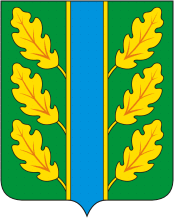 Периодическое печатное средство массовой информации«Вестник Дубровского района»Распространяется бесплатно.Подлежит распространению на территории Дубровского района.Порядковый номер выпуска:  № 156Дата выхода выпуска в свет: 03.04.2020 годаТираж:  22 экземплярар.п.ДубровкаСоучредителями периодического печатного средства массовой информации «Вестник Дубровского района» являются: Дубровский районный Совет народных депутатов и администрация Дубровского района.Редакцией периодического печатного средства массовой информации «Вестник Дубровского района» является администрация Дубровского района, которая также является его издателем и распространителем.        Адрес редакции, издателя, типографии: 242750, Брянская область, поселок Дубровка, ул. Победы, д 18.        Периодическое печатное средство массовой информации «Вестник Дубровского района является официальным периодическим печатным средством массовой информации, предназначенным для опубликования муниципальных правовых актов органов местного самоуправления Дубровского района, обсуждения проектов муниципальных правовых актов, доведения до сведения жителей Дубровского района иной официальной информации.        Главный редактор: Василенко О.Н.Содержание:Раздел 1. «Правовые акты».1.1. Устав муниципального образования «Дубровский район». 1.2. Правовые акты, принимаемые на местном референдуме.1.3. Решения Дубровского районного Совета народных депутатов.1.4. Решения Дубровского поселкового Совета  народных депутатов1.5. Постановления и распоряжения администрации Дубровского района.1.6. Приказы Председателя контрольно- счетной палаты Дубровского района.Раздел 2. «Официальная информация».2.1. Отчеты о деятельности контрольно- счетной палаты Дубровского района.2.2.  Объявления о проведении публичных слушаний.2.3.  Муниципальные правовые акты, подлежащие обсуждению на публичных слушаниях.2.4. Иная официальная информация.Раздел 1. «Правовые акты».1.1. Устав муниципального образования «Дубровский район» – информация отсутствует.1.2. Правовые акты, принимаемые на местном референдуме – информация отсутствует.1.3. Решения Дубровского районного Совета народных депутатов - информация отсутствует.1.4. Решения Дубровского поселкового Совета  народных депутатов1.4.1.   РОССИЙСКАЯ ФЕДЕРАЦИЯБРЯНСКАЯ ОБЛАСТЬДУБРОВСКИЙ ПОСЕЛКОВЫЙ СОВЕТ НАРОДНЫХ ДЕПУТАТОВРЕШЕНИЕот «16» марта 2020года  № 28 п. ДубровкаОб установлении пороговых значенийдохода и стоимости имущества в целях признания граждан малоимущими в Дубровском городском поселении Дубровского муниципального района Брянской области на  2020 годВ соответствии с Жилищным кодексом Российской Федерации, Законом Брянской области от 24 июля 2006 № 66-З «О порядке признания граждан Брянской области малоимущими с учетом размера доходов и стоимости их имущества в целях постановки на учет и предоставления им по договорам социального найма жилых помещений муниципального жилищного фонда», приказом Министерства строительства и жилищно-коммунального хозяйства РФ от 13 декабря 2019 г. № 827/пр «О нормативе стоимости одного квадратного метра общей площади жилого помещения по Российской Федерации на первое полугодие 2020 года и показателей средней рыночной стоимости одного квадратного метра общей площади жилого помещения по субъектам Российской Федерации на 1 квартал 2020 года», Постановление правительства Брянской области от 27 января 2020 года № 14-п "Об установлении величины прожиточного минимума на душу населения и по основным социально-демографическим группам населения в Брянской области за IV квартал 2019 года",Дубровский поселковый Совет народных депутатовРЕШИЛ:1. Утвердить расчет по определению пороговых значений дохода, приходящегося на каждого члена семьи гражданина-заявителя или одиноко проживающего гражданина-заявителя, и стоимости имущества, находящегося в собственности членов семьи или одиноко проживающего гражданина-заявителя для целей признания граждан малоимущими, нуждающимися в улучшении жилищных условий и предоставления им жилых помещений муниципального жилищного фонда по договорам социального найма. (Приложение №1).2. Установить пороговое значение стоимости имущества, приходящегося  на каждого члена семьи гражданина-заявителя или одиноко проживающего гражданина-заявителя для целей признания граждан малоимущими, нуждающимися в улучшении жилищных условий и предоставления им жилых помещений муниципального жилищного фонда по договорам социального найма в размере 547 416, 00 (пятьсот сорок семь тысяч четыреста  шестнадцать) рублей. 3. Установить пороговое значение дохода, приходящегося на каждого члена семьи гражданина-заявителя или одиноко проживающего гражданина-заявителя для целей признания граждан малоимущими, нуждающимися в улучшении жилищных условий и предоставления им жилых помещений муниципального жилищного фонда по договорам социального найма в размере 13 361, 20 (тринадцать тысяч триста шестьдесят один рубль двадцать копеек).  4.  Опубликовать настоящее Решение в периодическом печатном средстве массовой информации «Вестник Дубровского района», а также разместить на сайте Дубровского муниципального района Брянской области. 5. Настоящее Решение вступает в силу с момента опубликования.Глава Дубровского городского поселения                                                                        П.В. Парлюк                     Приложение к Решению ДубровскогоПоселкового Совета народных депутатовот «16» марта 2020 года № 28Расчетпо определению пороговых значений дохода, приходящегося на каждого члена семьи гражданина-заявителя или одиноко проживающего гражданина-заявителя, и стоимости имущества, находящегося в собственности членов семьи или одиноко проживающего гражданина-заявителя для целей признания граждан малоимущими, нуждающимися в улучшении жилищных условий и предоставления им жилых помещений муниципального жилищного фонда по договорам социального найма1.	Расчетный показатель рыночной стоимости приобретения жилого помещения по норме предоставления жилого помещения муниципального жилищного фонда по договорам социального найма определяется по формуле:СЖ=  НП х РС х РЦ, гдеСЖ- расчетный показатель рыночной стоимости приобретения жилого помещения по норме предоставления жилого помещения по договору социального найма;НП- норма предоставления жилого помещения на одного члена семьи, установленная на территории муниципального образования «Дубровский район»); РС- размер семьи;РЦ- средняя расчетная рыночная цена одного квадратного метра жилья на территории муниципального образования «Дубровский район» (равна средней рыночной стоимости одного квадратного метра общей площади жилья по Брянской области, определяемой Министерством строительства и жилищно-коммунального хозяйства Российской Федерации)Так,НП= 18 кв. м.РС = 1 чел.РЦ = 30 412,00 руб.СЖ = 18 кв. м. х 1 чел. х 30 412,00 руб.= 547 416, 00 руб. (на каждого члена семьи гражданина-заявителя или одиноко проживающего гражданина-заявителя).Пороговое значение стоимости имущества приходящегося  на каждого члена семьи гражданина-заявителя или одиноко проживающего гражданина- заявителя (на основании вышеизложенных расчетов) считать равным 547 416,00 рублей.2.	Пороговое значение среднемесячного совокупного дохода, приходящегося на каждого члена семьи гражданина-заявителя или одиноко проживающего гражданина-заявителя определяется по формуле:ПД= (СЖ/ПН) / РС + ПМ, где            ПД- пороговое значение среднемесячного совокупного дохода, приходящегося на каждого члена семьи и необходимого для получения ипотечного кредита в банке на текущих условиях для приобретения жилого помещения по расчетной стоимости;           СЖ- расчетный показатель рыночной стоимости приобретения жилого помещения по норме предоставления жилого помещения по договору социального найма;ПН- установленный период накоплений (в месяцах), который может быть равен среднему времени ожидания в очереди на получение жилого помещения муниципального жилищного фонда по договору социального найма (180 месяцев);РС- размер семьи;ПМ- среднемесячный минимальный уровень дохода на одного человека (величина прожиточного минимума в расчете на душу населения за 4 квартал 2019 года составляет 10 320, 00 рублей) Так, 13 361,20= (547 416, 00/180)/1+10 320,00Постановления и распоряжения администрации Дубровского района1.5.1. РОССИЙСКАЯ ФЕДЕРАЦИЯБРЯНСКАЯ ОБЛАСТЬ АДМИНИСТРАЦИЯ ДУБРОВСКОГО РАЙОНАПОСТАНОВЛЕНИЕот 11.03..                                                                               № 175  п. ДубровкаОб утверждении в новой редакции приложения 1 к постановлению администрации Дубровского района           от 03.12.2015 года № 600 «Об утверждении Положения о комиссии по проверке использования и сохранности жилых помещений, закрепленных за детьми-сиротами, и детьми, оставшимися без попечения родителей, а также лицами из числа детей-сирот и детей, оставшихся без попечения родителей»В соответствии с Федеральным законом от 06.10.2003 № 131-ФЗ «Об общих принципах организации местного самоуправления в Российской Федерации», в целях приведения в соответствие с кадровыми изменениями, ПОСТАНОВЛЯЮ:1. Утвердить в новой редакции приложение 1 к постановлению администрации Дубровского района от 03.12.2015 года № 600 «Об утверждении Положения о комиссии по проверке использования и сохранности жилых помещений, закрепленных за детьми-сиротами, и детьми, оставшимися без попечения родителей, а также лицами из числа детей-сирот и детей, оставшихся без попечения родителей» согласно приложению. 2. Опубликовать настоящее постановление в периодическом печатном средстве массовой информации «Вестник Дубровского района» и разместить на сайте Дубровского муниципального района Брянской области (www.admdubrovka.ru) в сети интернет.3. Постановление вступает в силу с момента его официального опубликования. Контроль за исполнением настоящего постановления возложить на заместителя главы администрации Дубровского района по социальным вопросам (Бороновскую О.А.).Глава администрации Дубровского района							И.А. Шевелёв                                                                                          Приложение 1к постановлению администрации Дубровского района от 11.03.2020 года  № 175СОСТАВ комиссии по проверке использования и сохранности жилых помещений, закрепленных за детьми-сиротами и детьми, оставшимися без попечения родителей, а также лицами из числа детей-сирот и детей, оставшихся без попечения родителейБороновская О.А. - заместитель главы администрации Дубровского района по социальным вопросам, председатель комиссии;Самохин И.В. - заместитель главы администрации Дубровского района по городскому и жилищно-коммунальному хозяйству, заместитель председателя комиссии;Удалых Т.Н. – инспектор по опеке и попечительству администрации Дубровского района, секретарь комиссии.Члены комиссии: Ромакина О.В. – начальник отдела по городскому и жилищно-коммунальному хозяйству администрации Дубровского района;Чураков А.А. – начальник отдела архитектуры и градостроительства администрации Дубровского района;Волосевич И.В – начальник отдела имущественных и земельных отношений администрации Дубровского района;Магомета С.Д. - Вр.и.о. начальника территориального отдела Управления Федеральной службы по надзору в сфере защиты прав потребителей и благополучия человека по Брянской области в Жуковском, Дубровском, Рогнединском и Клетнянском районах Брянской области (по согласованию);Боброва Е.В. – ведущий специалист по опеке и попечительству администрации Дубровского района;Ершова Н.В. – глава Алешинского сельского поселения (по согласованию);Шарыгина Е.А. – глава Рековичского сельского поселения (по согласованию);Родченкова К.И. – глава Сещинской сельской администрации (по согласованию);Гайдуков В.И. – глава Пеклинского сельского поселения (по согласованию);Григорьева В.Н. – глава Рябчинского сельского поселения (по согласованию);Матвеец В.Г. – глава Сергеевского сельского поселения (по согласованию).1.5.2. РОССИЙСКАЯ ФЕДЕРАЦИЯБРЯНСКАЯ ОБЛАСТЬ АДМИНИСТРАЦИЯ ДУБРОВСКОГО РАЙОНАПОСТАНОВЛЕНИЕот 13.03.2020 г.                                                                               № 177  п. ДубровкаОб утверждении в новой редакции приложения 1 к постановлению администрации Дубровского района           от 27.11.2019 года № 865 «Об утверждении Положения о комиссии по вопросам предоставления жилых помещений детям-сиротам и детям, оставшимся без попечения родителей, лицам из числа детей-сирот и детей, оставшихся без попечения родителей, лицам, которые относились к категории детей-сирот и детей, оставшихся без  попечения родителей, и достигли возраста 23 лет, которые подлежат обеспечению жилыми помещениями»В соответствии с Федеральным законом от 06.10.2003 № 131-ФЗ «Об общих принципах организации местного самоуправления в Российской Федерации», в целях приведения в соответствие с кадровыми изменениями, ПОСТАНОВЛЯЮ:1. Утвердить в новой редакции приложение 1 к постановлению администрации Дубровского района от 27.11.2019 года № 865 «Об утверждении Положения о комиссии по вопросам предоставления жилых помещений детям-сиротам и детям, оставшимся без попечения родителей, лицам из числа детей-сирот и детей, оставшихся без попечения родителей, лицам, которые относились к категории детей-сирот и детей, оставшихся без  попечения родителей, и достигли возраста 23 лет, которые подлежат обеспечению жилыми помещениями» согласно приложению. 2. Опубликовать настоящее постановление в периодическом печатном средстве массовой информации «Вестник Дубровского района» и разместить на сайте Дубровского муниципального района Брянской области (www.admdubrovka.ru).3. Постановление вступает в силу с момента его официального опубликования. Контроль за исполнением настоящего постановления возложить на заместителя главы администрации Дубровского района по социальным вопросам (Бороновскую О.А.).Глава администрации Дубровского района							И.А. Шевелёв                                                                             Приложение 1к постановлению администрации Дубровского района от  13.03.2020 года  № 177СОСТАВкомиссии по вопросам предоставления жилых помещенийдетям-сиротам и детям, оставшимся без попечения родителей, лицам из числа детей-сирот и детей, оставшихся без попечения родителей, лицам, которые относились к категории детей-сирот и детей, оставшихся без попечения родителей, и достигли возраста 23 лет, которые подлежат обеспечению жилыми помещениямиПредседатель комиссии - Шевелев Игорь Анатольевич, глава администрации Дубровского района.Заместитель председателя комиссии - Бороновская Ольга Анатольевна, заместитель главы администрации Дубровского района по социальным вопросам.Секретарь комиссии – Удалых Татьяна Николаевна, инспектор по опеке и попечительству администрации Дубровского района.Члены комиссии:Макарова Е.В. – начальник финансового управления администрации Дубровского района.Волосевич И.В. – председатель Комитета правовых и имущественных отношений администрации Дубровского района.Осипова Н.Ю. – начальник юридического отдела администрации Дубровского района.Ромакина О.В. – начальник отдела городского и жилищно-коммунального хозяйства администрации Дубровского района.Чураков А.А. – начальник отдела архитектуры и градостроительства администрации Дубровского района.Боброва Е.В. - ведущий специалист по опеке и попечительству администрации Дубровского района.1.5.3. Российская ФедерацияАДМИНИСТРАЦИЯ ДУБРОВСКОГО РАЙОНАБРЯНСКОЙ ОБЛАСТИПОСТАНОВЛЕНИЕот 23.03.2020 г.                                                                                               № 188  п. ДубровкаОб организации проведения вводного инструктажа по гражданской обороне с работниками и муниципальными служащими администрации Дубровского районаВ соответствии с Федеральным законом от 21.12.1994 № 68-ФЗ «О защите населения и территорий от чрезвычайных ситуаций природного и техногенного характера», от 12.02.1998 № 28-ФЗ «О гражданской обороне», Постановлением Правительства РФ от 02.11.2000 N 841 "Об утверждении Положения о подготовке населения в области гражданской обороны", в целях выполнения основных задач подготовки населения в области гражданской обороны в том числе при возникновении чрезвычайных ситуаций природного и техногенного характера, руководствуясь Уставом муниципального образования «Дубровский район», ПОСТАНОВЛЯЮ: Утвердить:1.1. «Программу вводного инструктажа по гражданской обороне в администрации Дубровского района» (Приложение №1);1.2. «Перечень лиц, ответственных за проведение вводного инструктажа по гражданской обороне в администрации Дубровского района» (Приложение №2);1.3. «Форму журнала регистрации вводного инструктажа по гражданской обороне» (Приложение №3);2. Инспектору по делам ГО и ЧС администрации Дубровского района:2.1. Организовать проведение вводного инструктажа по гражданской обороне с работниками и муниципальными служащими администрации Дубровского района;2.2. Проводить вводный инструктаж по гражданской обороне по утверждённой программе вводного инструктажа по гражданской обороне с вновь принятыми работниками и муниципальными служащими администрации Дубровского района в течение первого месяца их работы;2.3. Регистрировать проведение вводного инструктажа по гражданской обороне в журнале регистрации вводного инструктажа по гражданской обороне с обязательной подписью инструктируемого и инструктирующего.3. Отделу организационно-контрольной и кадровой работы администрации Дубровского района направлять информацию о вновь принятых работниках и муниципальных служащих инспектору по делам ГО и ЧС администрации Дубровского района не позднее 10-ти дней со дня приема на работу.4. Лицам, ответственным за проведение вводного инструктажа по гражданской обороне в своей работе руководствоваться Постановлением Правительства РФ от 02.11.2000 N 841 "Об утверждении Положения о подготовке населения в области гражданской обороны", утверждённой программой вводного инструктажа и другими действующими нормативными правовыми актами в области гражданской обороны.5. Рекомендовать руководителям предприятий, учреждений и организаций, независимо от их организационно-правовой формы собственности расположенных на территории Дубровского муниципального района Брянской области:5.1. Разработать Программу вводного инструктажа по гражданской обороне, проводить вводный инструктаж по гражданской обороне по утверждённой программе вводного инструктажа по гражданской обороне с вновь принятыми работниками в течение первого месяца их работы. 6. Обучение лиц, ответственных за проведение вводного инструктажа по гражданской обороне осуществлять в учебно-методическом центре по ГО ЧС Брянской области, на курсах ГО категории «Руководители занятий по ГО в организациях».7. Настоящее постановление опубликовать в периодическом печатном средстве массовой информации «Вестник Дубровского района» и разместить на сайте Дубровского муниципального района Брянской области в сети интернет.8. Контроль за исполнением настоящего постановления возложить на заместителя Главы администрации по строительству и экономическому развитию С.Н. Ефименко.9. Постановление вступает в силу с момента его официального опубликования.Глава администрацииДубровского района                                                                         И.А. Шевелев                                                  Приложение №1                    к постановлению администрации Дубровского района от 23.03.2020г. №188ПРОГРАММАВВОДНОГО ИНСТРУКТАЖА ПО ГРАЖДАНСКОЙ ОБОРОНЕ АДМИНИСТРАЦИИ ДУБРОВСКОГО РАЙОНАНастоящая Программа вводного инструктажа по гражданской обороне администрации Дубровского района (далее – Программа), разработанная в соответствии с Положением, утверждённым постановлением Правительства РФ от 02.11.2000 № 841 «Об утверждении Положения о подготовке населения в области гражданской обороны», определяет порядок проведения вводного инструктажа по гражданской обороне (далее – вводный инструктаж), его цели и задачи, а также перечень вопросов, освещаемых в ходе проведения вводного инструктажа.1. ВВОДНАЯ ЧАСТЬ1.1. Вводный инструктаж проводится со всеми работниками и муниципальными служащими, вновь принятыми на работу в администрацию Дубровского района (далее- Администрация).1.2. Цель проведения вводного инструктажа - ознакомить вновь принятых на работу с системой ГО и РСЧС, действующей в Администрации, разъяснить им порядок действий в случае возможных опасностей, возникающих при военных конфликтах или вследствие этих конфликтов, а также при возникновении чрезвычайных ситуаций природного и техногенного характера.1.3. Вводный инструктаж проводится по Программе, разработанной на основании законодательных и иных нормативных правовых актов Российской Федерации с учетом специфики деятельности Администрации и утвержденной в установленном порядке работодателем.Продолжительность инструктажа устанавливается в соответствии с утвержденной Программой.1.4. Вводный инструктаж проводится лицом, на которое постановлением Главы Администрации возложены эти обязанности.1.5. Вводный инструктаж проводят в специально оборудованном помещении с использованием современных технических средств обучения и наглядных пособий (плакатов, натурных экспонатов, макетов, моделей, кинофильмов, диафильмов, видеофильмов и т.п.).1.6. Проведение вводного инструктажа включает в себя ознакомление работников и муниципальных служащих с общими сведениями об Администрации, основными технологическими процессами, потенциально опасными объектами, действиями при угрозе или возникновении ЧС.1.7. Вводный инструктаж завершается устной проверкой приобретенных знаний лицом, проводившим инструктаж.1.8. Результаты проведения вводного инструктажа заносятся в «Журнал регистрации вводного инструктажа по гражданской обороне» с указанием подписи инструктируемого и подписи инструктирующего, а также даты проведения инструктажа.2. ТЕМАТИЧЕСКИЙ ПЛАНПРОВЕДЕНИЯ ВВОДНОГО ИНСТРУКТАЖА3. ПЕРЕЧЕНЬОСНОВНЫХ ВОПРОСОВ ВВОДНОГО ИНСТРУКТАЖА3.1. Направление деятельности Администрации, ее назначение, функции, основные технологические процессы.3.2. Структура и задачи системы ГО и РСЧС Администрации. Права, обязанности, состав сил и средств ее структурных подразделений.3.3. Законодательство Российской Федерации в области гражданской обороны, защиты населения от чрезвычайных ситуаций природного и техногенного характера и обеспечения пожарной безопасности.Основные термины и понятия.Права и обязанности граждан в области гражданской обороны, защиты от чрезвычайных ситуаций природного и техногенного характера и пожарной безопасности.Основные локальные нормативные акты в области ГО и ЧС, действующие в организации. Положение об организации и ведении гражданской обороны. План гражданской обороны.3.4. Опасности военного характера и присущие им особенности. Поражающие факторы ядерного, химического, бактериологического и обычного оружия.Виды и характеристики источников чрезвычайных ситуаций. Поражающие факторы источников чрезвычайных ситуаций. Виды пожаров и их поражающие факторы.Оповещение. Действия работников организации при оповещении о чрезвычайных ситуациях в мирное время и об опасностях, возникающих при военных конфликтах или вследствие этих конфликтов. Сигналы оповещения.Эвакуация и рассредоточение. Защита населения путем эвакуации. Эвакуация и ее цели. Принципы и способы эвакуации. Эвакуационные органы. Порядок проведения эвакуации в организации.Организация инженерной защиты населения. Классификация защитных сооружений. Убежища и их основные элементы. Противорадиационные укрытия, их назначения и основные элементы. Укрытия простейшего типа и их устройство. Порядок заполнения защитных сооружений и пребывания в них.Средства индивидуальной защиты органов дыхания и кожи. Медицинские средства индивидуальной защиты. Назначение и правила их применения.3.5. Понятия об опасном природном явлении, стихийном бедствии и источниках чрезвычайных ситуаций природного характера.Классификация и характеристика чрезвычайных ситуаций природного характера.Наиболее вероятные чрезвычайные ситуации, характерные для местности, где расположена Администрация. Их причины и последствия. Действия работников и муниципальных служащих Администрации при оповещении, во время и после их возникновения.3.6. Понятия об аварии и катастрофе. Классификация чрезвычайных ситуаций техногенного характера и их характеристика.Перечень потенциально опасных объектов, которые могут оказывать воздействие на нормальное функционирование Администрации, их характеристика.Возможная обстановка в Администрации при возникновении крупных аварий и техногенных катастроф.Действия работников и муниципальных служащих Администрации: при оповещении об аварии на радиационно-опасном, химически опасном, гидродинамически-опасном объекте; при эвакуации; при отсутствии возможности эвакуации; при выходе из зоны заражения и пр.Общие сведения о пожарах и взрывах, их возникновении и развитии. Основные поражающие факторы пожара и взрыва. Предупреждение пожаров и взрывов. Действия работников и муниципальных служащих Администрации при возникновении пожаров и взрывов.Виды террористических актов, их общие и отличительные черты. Правила и порядок поведения населения при угрозе или совершении террористического акта.Признаки, указывающие на возможность наличия взрывного устройства и действия при обнаружении предметов, похожих на взрывное устройство. Действия при получении по телефону сообщения об угрозе террористического характера. Правила обращения с анонимными материалами, содержащими угрозы террористического характера. Действия при захвате в заложники и при освобождении.3.7. Основные правила оказания первой медицинской помощи в неотложных ситуациях. Правила и техника проведения искусственного дыхания и непрямого массажа сердца.Первая помощь при кровотечениях и ранениях. Способы остановки кровотечения. Виды повязок. Правила и приемы наложения повязок на раны.Первая помощь при переломах. Приемы и способы иммобилизации с применением табельных и подручных средств. Способы и правила транспортировки и переноски пострадавших.Первая помощь при ушибах, вывихах, химических и термических ожогах, отравлениях, обморожениях, обмороке, поражении электрическим током, тепловом и солнечном ударах.Основы ухода за больными. Состав домашней медицинской аптечки.                                                                            Приложение №2                к постановлению администрации Дубровского района от 23.03.2020г. №188ПЕРЕЧЕНЬДОЛЖНОСТНЫХ ЛИЦ, ОТВЕТСТВЕННЫХЗА ПРОВЕДЕНИЕ ВВОДНОГО ИНСТРУКТАЖАПО ГРАЖДАНСКОЙ ОБОРОНЕ                                                                             Приложение 3                к постановлению администрации Дубровского района от 23.03.2020г. №188ФОРМАЖУРНАЛА РЕГИСТРАЦИИ ВВОДНОГО ИНСТРУКТАЖАПО ГРАЖДАНСКОЙ ОБОРОНЕ(лицевая сторона)____________________________________________________________________________________(наименование организации)ЖУРНАЛрегистрации вводного инструктажа по гражданской оборонеНачат "___" ___________ 20 __ г.Окончен "___" ___________ 20 __ г.(внутренняя форма журнала)1.5.4. РОССИЙСКАЯ ФЕДЕРАЦИЯБРЯНСКАЯ ОБЛАСТЬ АДМИНИСТРАЦИЯ ДУБРОВСКОГО РАЙОНАПОСТАНОВЛЕНИЕОт 23.03.2020 г.                                                                                              №189  р.п. ДубровкаО сводном годовом докладе «О ходереализации и оценке эффективности муниципальных программ муниципального образования«Дубровский район» за 2019 годВ соответствии с постановлением администрации Дубровского района от 26.10.2018 года № 744 «Об утверждении порядка разработки, реализации и оценки эффективности муниципальных программ муниципального образования «Дубровский район»  ПОСТАНОВЛЯЮ:Утвердить сводный годовой доклад о ходе реализации и оценке эффективности муниципальных программ муниципального образования «Дубровский район» за 2019 год согласно приложению    № 1 к настоящему постановлению.Настоящее постановление подлежит официальному опубликованию в периодическом печатном средстве массовой информации «Вестник Дубровского района», а так же  размещению  на официальном сайте муниципального образования «Дубровский район». Контроль за исполнением настоящего постановления оставляю за собой.Глава администрацииДубровского района                                                                   И.А. Шевелев         Приложение № 1к постановлению администрацииДубровского районаот 23.03.2020 года №189 Сводный годовой докладо ходе реализации и оценке эффективности муниципальных программмуниципального образования «Дубровский район» за 2019 годВ 2019 году в Дубровском районе осуществлялась реализация                            4 муниципальных программ:- «Реализация отдельных полномочий муниципального образования «Дубровский район»  на 2019 - 2021 годы»;-  «Развитие образования Дубровского района на 2019 - 2021 гг.»;- «Развитие культуры и сохранение культурного наследия Дубровского района (2019 – 2021 годы)»;- «Управление муниципальными финансами Дубровского района»  (2019-2021 годы)».За отчетный период фактическое освоение средств составило 97,6% от уточненной бюджетной росписи.Общий объем финансирования составил 322 871 418,63 рублей или 99,6 % от общих расходов бюджета за 2019 год. При этом наибольший объем средств пришёлся на муниципальную программу «Развитие образования Дубровского района  на 2019 - 2021 гг.» - 189 981 464,23 рублей или 58,8% от общего объема финансирования муниципальных программ. На реализацию муниципальной программы «Реализация отдельных полномочий муниципального образования «Дубровский район» на 2019 - 2021 годы» израсходовано 102 980 264,44 рубля  или 31,9% от общего объема финансирования муниципальных программ. На реализацию муниципальной программы «Развитие культуры и сохранение культурного наследия Дубровского района (2019 – 2021 годы)» израсходовано 23 563 710,01 рублей или 7,3% от общего объема финансирования муниципальных программ. На реализацию муниципальной программы «Управление муниципальными финансами Дубровского района»  (2019-2021 годы)» израсходовано 6 345 979,95 рублей или 2,0% от общего объема финансирования муниципальных программ.Оценка эффективности реализации муниципальных программ производилась в соответствии с постановлением администрации Дубровского района от 26.10.2018 года № 744 «Об утверждении порядка разработки, реализации и оценки эффективности муниципальных программ муниципального образования «Дубровский район», в соответствии с  которым программы ранжируются на четыре группы:1 группа - эффективность выше плановой при R > N;2 группа - плановая эффективность при R = N;3 группа - эффективность ниже плановой при N > R >= 0,75 N;4 группа - программа неэффективна при R < 0,75 N, где N - число показателей (индикаторов), а R -  итоговая оценка состояния индикатора.МУНИЦИПАЛЬНАЯ ПРОГРАММА«Реализация отдельных полномочий муниципального образования «Дубровский район»  на 2019 - 2021 годы» Программа утверждена постановлением администрации Дубровского района от 19.12.2018 года № 909.Ответственный исполнитель: Администрация Дубровского района.	 В состав муниципальной программы (с учетом изменений) вошла подпрограмма:	- «Обеспечение жильем молодых семей на 2019-2021 годы». Упразднена 22.05.2019 №375.Цели муниципальной  программы:  1. Эффективное исполнение полномочий исполнительных органов власти2. Рациональное использование топливно-энергетических ресурсов и внедрение технологий энергосбережения3. Обеспечение правопорядка и профилактика правонарушений 4. Защита населения и территории от чрезвычайных ситуаций5. Реализация полномочий в сфере развития сельского хозяйства и сельских территорий, снижение негативного воздействия отходов производства и потребления на окружающую среду на территории Дубровского района6. Реализация единой государственной социальной политики7. Отдельные мероприятия по развитию спорта8. Обеспечение высокого качества дополнительного образования в соответствии с меняющимися запросами населения и перспективными задачами развития российского общества и экономики.9. Повышение эффективности реализации молодежной политики в интересах инновационного социально ориентированного развития муниципального образования  Достижение поставленных целей требует решения следующих задач: 1.Создание условий для эффективной деятельности Главы администрации района и аппарата администрации        2.Обеспечение реализации отдельных государственных полномочий        3.Проведение общественно-значимых мероприятий        4.Обеспечение эффективного управления и распоряжения муниципальным имуществом  (в том числе земельными участками), рационального его использования, распоряжения5.Создание сети многофункциональных центров предоставления государственных и муниципальных услуг, соответствующих установленным требованиям6.Реализация отдельных мероприятий  муниципального образования "Дубровский район7. Повышение энергетической эффективности потребления тепла, газа, электроэнергии, воды и стимулирование использования энергосберегающих технологий8.Укрепление общественного порядка и общественной безопасности        9.Организация и осуществление мероприятий по территориальной обороне и гражданской обороне, защите населения и территории муниципального района от чрезвычайных ситуаций природного и техногенного характера10.Исполнение полномочий муниципального образования в области сельского хозяйства11.Комплексные мероприятия по обеспечению эпизоотического благополучия       12.Осуществление в пределах, установленным водным законодательством Российской Федерации, полномочий в области водного хозяйства13.Улучшение условий и охраны труда14.Обеспечение реализации полномочий в области дорожной деятельности в соответствии с законодательством Российской Федерации15.Содействие реформированию жилищно-коммунального хозяйства, создание благоприятных условий проживания граждан16.Создание условий для предоставления транспортных услуг населению и организация транспортного обслуживания населения между поселениями в границах муниципального района17.Проектирование изготовление плана рекультивации закрытых объектов размещения отходов (свалок)18.Организация ритуальных услуг и содержание мест захоронения19.Защита прав и законных интересов несовершеннолетних, лиц из числа детей-сирот и детей, оставшихся без попечения родителей        20.Реализация мероприятий, направленных на повышение социального статуса семьи и укрепление семейных ценностей21.Осуществление мер по улучшению положения отдельных категорий граждан, включая граждан пожилого возраста, повышению степени их социальной защищенности, активизации их участия в жизни общества      22.Обеспечение условий для развития на территории муниципального района физической культуры и массового спорта, организация проведения официальных физкультурно-оздоровительных и спортивных мероприятий муниципального района      23.Повышение доступности и качества предоставления дополнительного образования  детей      24. Реализация мер государственной поддержки работников образования      25.Реализация государственной политики в сфере образования на территории муниципального образования     26.Приобретение спортивной формы, оборудования и инвентаря для учреждения дополнительного образования.     27.Создание условий успешной социализации и эффективной самореализации молодежи.28. Отдельные мероприятия по развитию спорта.29. Отдельные мероприятия по развитию образования.Таблица 1Исполнение расходов муниципальной программы за 2019 год«Реализация отдельных полномочий муниципального образования «Дубровский район» на 2019 - 2021 годы» (рублей)Таблица 2Анализ выполнения индикаторов муниципальной программы«Реализация отдельных полномочий муниципального образования «Дубровский район» на 2019 - 2021 годы» Таблица 3Итоговая оценка состояния показателей (индикаторов)муниципальной программы«Реализация отдельных полномочий муниципального образования «Дубровский район» на 2019 - 2021 годы» Таблица 4Оценка эффективности реализации
муниципальной программы «Реализация отдельных полномочий муниципального образования «Дубровский район» на 2019 – 2021 годы» ВЫВОД: согласно проведенному анализу и полученным показателям критериев эффективности муниципальной программы ««Реализация отдельных полномочий муниципального образования «Дубровский район» на 2019 – 2021 годы» эффективность программы выше плановой, следовательно, реализация признается целесообразной, продолжается финансирование мероприятий. Возможно рассмотрение вопроса о дополнительном финансировании мероприятий путем дополнительного выделения денежных средств.МУНИЦИПАЛЬНАЯ ПРОГРАММА «Развитие образования Дубровского района на 2019 – 2021 гг.» Программа утверждена постановлением администрации Дубровского района от 28.12. 2018 года  № 956.Ответственный исполнитель: Отдел образования администрации Дубровского района.Цели муниципальной  программы:  1. Рациональное использование топливно-энергетических ресурсов и внедрение технологий энергосбережения.2. Обеспечение высокого качества образования в соответствии с меняющимися запросами населения и перспективными задачами развития российского общества и экономики.3. Повышение эффективности реализации молодежной политики в интересах инновационного социально ориентированного развития муниципального образования4. Проведение оздоровительной компании детей и молодежи.5. Противодействие злоупотреблению наркотиками и их незаконному обороту.6. Повышение безопасности дорожного движения.7. Участие в профилактике терроризма и экстремизма.8. Развитие инфраструктуры сферы образования.         Достижение поставленных целей требует решения следующих задач: 1. Рациональное использование топливно-энергетических ресурсов и внедрение технологий энергосбережения2. Обеспечение высокого качества образования в соответствии с меняющимися запросами населения и перспективными задачами развития российского общества и экономики3. Повышение эффективности реализации молодежной политики в интересах инновационного социально ориентированного развития муниципального образования 4. Проведение оздоровительной компании детей и молодежи.5. Противодействие злоупотреблению наркотиками и их незаконному обороту6. Повышение безопасности дорожного движения7. Участие в профилактике терроризма и экстремизма.8. Развитие инфраструктуры сферы образованияТаблица 5Исполнение расходов муниципальной программы за 2019 год«Развитие образования Дубровского района на 2019 - 2021 гг.» Таблица 6Анализ результативности муниципальной программы, подпрограммы«Развитие образования Дубровского района на 2019-2021гг.»  (наименование муниципальной программы, подпрограммы)Таблица 7Состояние показателя (индикатора)Таблица 8Итоговая оценка состояния показателей (индикаторов)«Развитие образования Дубровского района на 2019-2021гг.»  (наименование муниципальной программы, подпрограммы)Таблица 9Оценка эффективности реализации
муниципальной программы, подпрограммы, «Развитие образования Дубровского района на 2019-2021гг.»  (наименование муниципальной программы, подпрограммы)N - число показателей (индикаторов).Справочно: При оценке эффективности реализации
муниципальной программы используется 27 индикаторa, при установленных 19, обоснованием этому является то, что ряд показателей как:- доля общеобразовательных организаций, соответствующих современным требованиям обучения, в общем количестве  общеобразовательных организаций;- обеспеченность детей дошкольного возраста местами в дошкольных образовательных организациях –1000 мест на 1000;- доля учителей и руководителей общеобразовательных учреждений, прошедших повышение квалификации и (или) профессиональную переподготовку для работы в соответствии с федеральными государственными образовательными стандартами;- доля детей получающих услуги дополнительного образования в возрасте 5-18 лет;применяется по нескольким мероприятиям.Таблица 10Критерии принятия решений об изменении (корректировке)или прекращении реализации муниципальной программы,подпрограммыМУНИЦИПАЛЬНАЯ ПРОГРАММА «Развитие культуры и сохранение культурного    наследия Дубровского района (2019 – 2021 годы)» Программа утверждена постановлением администрации Дубровского района от 19.12.2018 года № 910.Ответственный исполнитель: Администрация Дубровского района.Цели муниципальной  программы:  1. Сохранение культурного и исторического наследия, расширение доступа населения к культурным ценностям и информации;2. Реализация стратегической роли культуры как духовно-нравственного основания развития личности и государства, единства российского общества;Достижение поставленных целей требует решения следующих задач:  Создание условий для участия граждан в культурной жизни. Охрана, сохранение и популяризация объектов культурного наследия. Развитие кадрового потенциала сферы культуры и реализация мер государственной поддержки работников культуры.  Развитие инфраструктуры сферы культуры, обеспечение развития и укрепления материально-технической базы домов культуры. Мероприятия направленные на поддержку отрасли культуры.Региональный проект "Творческие люди"Таблица 11Исполнение расходов муниципальной программы за 2019 год«Развитие культуры и сохранение культурного    наследия Дубровского района (2019 – 2021 годы)» РублейТаблица 12Анализ выполнения индикаторов муниципальной программы«Развитие культуры и сохранение культурного    наследия Дубровского района (2019 – 2021 годы)» Таблица 13Итоговая оценка состояния показателей (индикаторов)муниципальной программы«Развитие культуры и сохранение культурного    наследия Дубровского района (2019 – 2021 годы)» Таблица 14Оценка эффективности реализации
муниципальной программы «Развитие культуры и сохранение культурного наследия Дубровского района (2019 – 2021 годы)» ВЫВОД: согласно проведенному анализу и полученным показателям критериев эффективности муниципальной программы ««Реализация отдельных полномочий муниципального образования «Дубровский район»  (2019 - 2021 годы)» эффективность программы выше плановой, следовательно, реализация признается целесообразной, продолжается финансирование мероприятий. Возможно рассмотрение вопроса о дополнительном финансировании мероприятий путем дополнительного выделения денежных средств.МУНИЦИПАЛЬНАЯ ПРОГРАММА«Управление муниципальными финансами Дубровского района»(2019-2021 годы)Программа утверждена постановлением администрации Дубровского района от 26.12.2018 года № 950.Ответственный исполнитель: Финансовое управление администрации Дубровского района.Цели муниципальной  программы:  1. Обеспечение долгосрочной сбалансированности и    устойчивости бюджетной системы Дубровского  района.    2. Создание условий для оптимизации и повышения      эффективности  расходов районного бюджета.   3. Создание условий для эффективного выполнения                  полномочий органов местного самоуправления.Достижение поставленных целей требует решения следующих задач: Управление в сфере муниципальных финансов (2019-2021 годы).Межбюджетные отношения с поселениями Дубровского района (2019-2021 годы).Таблица 14Исполнение расходов муниципальной программы за 2019 год«Управление муниципальными финансами Дубровского района (2019 – 2021 годы)» РублейТаблица 15Анализ результативности муниципальной программы«Управление муниципальными финансами Дубровского района (2019 – 2021 годы)» Таблица 16Установленные целевые индикаторы программы отражают специфику развития данной сферы деятельности и имеют следующие значенияТаблица 17Итоговая оценка состояния показателей (индикаторов)муниципальной программы«Управление муниципальными финансами Дубровского района (2019 – 2021 годы)» Таблица 18Оценка эффективности реализации
муниципальной программы  «Управление муниципальными финансами Дубровского района (2019 – 2021 годы)» ВЫВОД: согласно проведенному анализу и полученным показателям критериев эффективности муниципальной программы «Управление муниципальными финансами Дубровского района (2019 – 2021 годы)»» эффективность программы выше плановой, следовательно, реализация признается целесообразной, продолжается финансирование мероприятий. Возможно рассмотрение вопроса о дополнительном финансировании мероприятий путем дополнительного выделения денежных средств.1.6. Приказы Председателя контрольно - счетной палаты Дубровского района - информация отсутствует.Раздел 2. «Официальная информация».2.1. Отчеты о деятельности контрольно - счетной палаты Дубровского района - информация отсутствует.2.2.  Объявления о проведении публичных слушаний  - информация отсутствует.2.3.  Муниципальные правовые акты, подлежащие обсуждению на публичных слушаниях информация отсутствует.2.4. Иная официальная информация 2.4.1. Извещениео приеме заявлений от граждан о намерении участвовать в аукционеУправление имущественных отношений Брянской области в соответствии со ст. 39.18 Земельного кодекса Российской Федерации, извещает граждан, которые заинтересованы  в приобретении прав на земельный участок, о возможности подавать заявления о намерении участвовать в аукционе.Предмет публикации – право на заключение договора аренды земельного участка.Земельный участок из категории земель – земли населенных пунктов.Разрешенное использование земельного участка – приусадебный участок личного подсобного хозяйства.К предоставлению посредством проведения аукциона планируется земельный участок: 	Заявления принимаются в письменном виде, при личном обращении, при предъявлении паспорта, или через представителя по доверенности в течение 30 дней со дня публикации извещения. Дата окончания приема заявлений – 6 мая 2020 года (включительно).Ознакомиться с расположением земельного участка можно на публичной кадастровой карте Росреестра.Заявления принимаются в Управлении имущественных отношений Брянской области по адресу: . Брянск, бульвар Гагарина, д. 25, 1 этаж, канцелярия, по рабочим дням, с понедельника по четверг с 8.30 до 13.00, с 14.00 до 17.45, в пятницу – с 8.30 до 16.30. Выходные дни – суббота, воскресенье. Контактный телефон                 41-64-02.Данное извещение размещено на официальном  сайте торгов www.torgi.gov.ru., на сайте Управления имущественных отношений Брянской области www.uprio.ru.Извещениео проведении аукционов по продаже земельных участковУправление имущественных отношений Брянской области сообщает о проведении аукционов по продаже земельных участков.    Организатор аукционов – Управление имущественных отношений Брянской области . Брянск, бульвар Гагарина, д.25, тел. 8-(4832) 66-55-67, факс 8- (4832) 64-41-78, электронная почта – uprio@uprio.ru.Уполномоченный орган, принявший решение о проведении аукционов: Управление имущественных отношений Брянской области.Аукционы проводятся по адресу: г. Брянск, бульвар Гагарина, д.25, 3 этаж, каб.301 (зал заседаний). Форма торгов: аукционы, открытые по составу участников и по форме подачи предложений.Предмет аукциона – продажа земельных участков.Земельные участки из категории земель – земли сельскохозяйственного назначения. Границы земельных участков определены в соответствии с Выписками из единого государственного реестра недвижимости об основных характеристиках и зарегистрированных правах на объект недвижимости. Ограничения использования земельных участков: в рамках договоров купли-продажи земельных участков.При использовании земельных участков, необходимо соблюдать следующие условия: обеспечивать беспрепятственный доступ на земельный участок для инспекционных проверок Арендодателю, выполнять требования эксплуатационных служб по эксплуатации подземных и наземных коммуникаций и сооружений, если такие находятся на земельном участке, и не препятствовать их ремонту и обслуживанию, не препятствовать юридическим лицам, осуществляющим на основании соответствующих решений уполномоченных органов власти геодезические, геологоразведочные, землеустроительные  и иные исследования и изыскания, использовать участок строго по целевому назначению, с соблюдением санитарных норм и экологических требований.Дата и время начала приема заявок: Прием заявок начинается с 03.04.2020г. в 11.00. Заявки принимаются только в письменном виде и по установленной форме,  по рабочим дням с 09.00  до 13.00 и с 14.00 до 17.00 (в пятницу до 16.00),  по адресу организатора аукциона: г. Брянск, бульвар Гагарина, д.25, каб.214.Документы, представляемые заявителями для участия в аукционе:1) заявка на участие в аукционе по установленной в извещении о проведении аукциона форме с указанием банковских реквизитов счета для возврата задатка;2) копии документов, удостоверяющих личность заявителя (для граждан);3) надлежащим образом заверенный перевод на русский язык документов о государственной регистрации юридического лица в соответствии с законодательством иностранного государства в случае, если заявителем является иностранное юридическое лицо; 4) документы, подтверждающие внесение задатка.Представление документов, подтверждающих внесение задатка, признается заключением соглашения о задатке.Заявка составляется в 2 экземплярах, один из которых остается у организатора торгов, другой – у претендента.Порядок  приема заявок:Один заявитель имеет право подать только одну заявку.Заявка, на участие в аукционе, поступившая по истечении срока приема заявок, возвращается заявителю в день ее поступления претенденту или его уполномоченному представителю под расписку.Заявитель имеет право отозвать принятую организатором аукциона заявку на участие в аукционе до дня окончания срока приема заявок, уведомив об этом в письменной форме организатора аукциона. Организатор аукциона обязан возвратить заявителю внесенный им задаток в течение 3 рабочих дней со дня поступления уведомления об отзыве заявки. В случае отзыва заявки заявителем позднее дня окончания срока приема заявок задаток возвращается в порядке, установленном для участников аукциона.Для участия в аукционе претендентами вносится задаток. Срок поступления задатка на расчетный счет организатора торгов – на дату рассмотрения заявок (13.05.2020) по следующим реквизитам: получатель задатка – Департамент финансов Брянской области (Управление имущественных отношений Брянской области), л/с 05824004820,  р/с № 40302810500014000001 в Отделении Брянск г. Брянск, БИК 041501001, КПП 325701001, ИНН 3250059309 ОКТМО 15701000 КБК 00000000000000000000. Назначение платежа – задаток за участие в аукционе. Исполнение обязанности по внесению суммы задатка третьими лицами не допускается.Данное сообщение является публичной офертой для заключения договора о задатке в соответствии со статьей 437 Гражданского кодекса Российской Федерации, а подача претендентом заявки и перечисление задатка являются акцептом такой оферты, после чего договор о задатке считается заключенным в письменной форме.Документом, подтверждающим поступление задатка на счет организатора аукциона, является выписка со счета организатора аукциона. Задаток, внесенный лицом, признанным  победителем аукциона засчитывается в оплату предмета аукциона. Организатор аукциона в течение 3 рабочих дней со дня подписания протокола о результатах аукциона возвращает задаток лицам, участвовавшим в аукционе, но не победившим в нем.Задаток, внесенный лицом, признанным победителем аукциона, внесенным иным лицом, с которым договор купли-продажи земельного участка заключается в соответствии с п.13, 14, или 20 ст.39.12 Земельного кодекса РФ, засчитывается в счет оплаты цены земельного участка.Задатки, внесенные этими лицами, не заключившими в установленном законодательством порядке договоры купли - продажи земельного участка вследствие уклонения от заключения договоров, не возвращаются.Дата и время рассмотрения заявок: (13.05.2020)  по адресу: г. Брянск, бульвар Гагарина, д.25, 2-й этаж, каб. 214.  В день рассмотрения заявок комиссия рассматривает заявки и документы заявителей, устанавливает факт поступления от заявителей задатков на основании выписок с расчетного счета организатора аукциона. По результатам рассмотрения документов комиссия принимает решение о допуске заявителей к участию в аукционе или об отказе в допуске к участию в нем, которое оформляется протоколом. Заявитель, признанный участником аукциона, становится участником аукциона с даты подписания организатором аукциона протокола рассмотрения заявок. Заявителям, признанным участниками аукциона, и заявителям, не допущенным к участию в аукционе, организатор аукциона направляет уведомления о принятых в отношении них решениях не позднее дня, следующего после дня подписания протокола.Организатор аукциона возвращает заявителю, не допущенному к участию в аукционе, внесенный им задаток в течение трех рабочих дней со дня оформления протокола приема заявок на участие в аукционе.В случае, если на основании результатов рассмотрения заявок на участие в аукционе принято решение об отказе в допуске к участию в аукционе всех заявителей или о допуске к участию в аукционе и признании участником аукциона только одного заявителя, аукцион признается несостоявшимся.В случае, если аукцион признан несостоявшимся и только один заявитель признан участником аукциона, уполномоченный орган в течение десяти дней со дня подписания протокола рассмотрения заявок, обязан направить заявителю три экземпляра подписанного проекта договора купли-продажи земельного участка. При этом договор купли-продажи земельного участка заключается по начальной цене предмета аукциона.В случае, если по окончании срока подачи заявок на участие в аукционе подана только одна заявка на участие в аукционе или не подано ни одной заявки на участие в аукционе, аукцион признается несостоявшимся. Если единственная заявка на участие в аукционе и заявитель, подавший указанную заявку, соответствуют всем требованиям и указанным в извещении о проведении аукциона условиям аукциона, уполномоченный орган в течение десяти дней со дня рассмотрения указанной заявки обязан направить заявителю три экземпляра подписанного проекта договора купли-продажи земельного участка. При этом договор купли-продажи земельного участка заключается по начальной цене предмета аукциона.Порядок проведения аукциона:а) аукцион ведет аукционист;б) аукцион начинается с оглашения аукционистом наименования, основных характеристик и начальной цены предмета аукциона, «шага аукциона» и порядка проведения аукциона;в) участникам аукциона выдаются пронумерованные карточки которые они поднимают после оглашения аукционистом начальной цены и каждой очередной цены в случае, если готовы заключить договор купли-продажи в соответствии с этой ценой;г) каждую последующую цену аукционист назначает путем увеличения текущей цены на «шаг аукциона». После объявления очередной цены аукционист называет номер карточки участника аукциона, который первым поднял карточку, и указывает на этого участника аукциона. Затем аукционист объявляет следующую цену в соответствии с «шагом аукциона»;д) при отсутствии участников аукциона, готовых заключить договор купли-продажи в соответствии с названной ценой, аукционист повторяет эту цену 3 раза.Если после троекратного объявления очередной цены ни один из участников аукциона не поднял карточку, аукцион завершается. е) по завершении аукциона аукционист объявляет цену земельного участка и номер карточки победителя аукциона.Победителем аукциона признается участник аукциона, предложивший наибольшую цену за земельный участок. Результаты аукциона оформляются протоколом, который подписывается в день проведения аукциона по адресу: г. Брянск, бульвар Гагарина, д.25, 3-й этаж, каб. 301 (зал заседаний).Организатор аукциона объявляет о принятом решении в месте и в день проведения аукциона.В случае, если в аукционе участвовал только один участник или при проведении аукциона не присутствовал ни один из участников аукциона, либо в случае, если после троекратного объявления предложения о начальной цене предмета аукциона не поступило ни одного предложения о цене предмета аукциона, которое предусматривало бы более высокую цену предмета аукциона, аукцион признается несостоявшимся.Уполномоченный орган направляет победителю аукциона или единственному принявшему участие в аукционе его участнику три экземпляра подписанного проекта договора купли-продажи земельного участка в десятидневный срок со дня составления протокола о результатах аукциона. При этом  договор купли-продажи земельного участка заключается по цене, предложенной победителем аукциона, или в случае заключения указанного договора с единственным принявшим участие в аукционе его участником устанавливается в размере, равном начальной цене предмета аукциона. Не допускается заключение указанных договоров ранее чем через десять дней со дня размещения информации о результатах аукциона на официальном сайте.Организатор аукциона вправе отказаться от проведения аукциона не позднее чем за три дня до дня проведения аукциона.Заявитель не допускается к участию в аукционе в следующих случаях:1) непредставление необходимых для участия в аукционе документов или представление недостоверных сведений;2) непоступление задатка на дату рассмотрения заявок на участие в аукционе;3) подача заявки на участие в аукционе лицом, которое в соответствии с Земельным Кодексом и другими федеральными законами не имеет права быть участником конкретного аукциона, покупателем земельного участка или приобрести земельный участок в аренду;4) наличие сведений о заявителе, об учредителях (участниках), о членах коллегиальных исполнительных органов заявителя, лицах, исполняющих функции единоличного исполнительного органа заявителя, являющегося юридическим лицом, в предусмотренном настоящей статьей реестре недобросовестных участников аукциона.Победитель аукциона производит оплату цены земельного участка, определенной на аукционе, в течение 10 рабочих дней со дня подписания договора купли-продажи земельного участка.Оплата цены земельных участков, определенной на аукционах, осуществляется по следующим реквизитам:р/с 40101810300000010008 Отделении Брянск г. БрянскПолучатель - УФК по Брянской области (Управление имущественных отношений Брянской области)ИНН - 3250059309 КПП – 325701001КБК - 82411406022020000430ОКТМО - 15701000Осмотр земельных участков на местности проводится претендентами самостоятельно.Получить дополнительную информацию, необходимые материалы, соответствующие документы, ознакомиться с формой заявки, с документацией, характеризующей предмет аукциона, подать заявку на участие в аукционе можно по месту приема заявок со дня опубликования настоящего извещения ежедневно в рабочие дни с 9.00 до 13.00 и с 14.00 до 17.00 (в пятницу до 16.00 часов) по адресу г. Брянск, бульвар Гагарина, д. 25, каб. 214 (отдел торгов  и неналоговых доходов), тел. 66-55-67.Все вопросы, касающиеся проведения аукционов по продаже земельных  участков, не нашедшие отражения в настоящем сообщении, регулируются в соответствии с требованиями законодательства Российской Федерации.Проекты договоров купли-продажи земельных участков, форма заявки размещены на  официальном сайте торгов РФ www.torgi.gov.ru, на сайте организатора аукционов  – www.uprio.ru2.4.3.Извещение о проведении открытого аукциона на право заключения договоров аренды земельных участков         Организатор аукциона: Администрация Дубровского района. Орган, принявший решение о проведении аукциона: аукцион проводится на основании Постановления  администрации Дубровского района  от  02.04.2020 г. № 215Форма аукциона и  форма подачи предложений о цене: открытый аукцион по составу участников и по форме подачи предложений о размере арендной платы.Дата, место и время проведения аукциона: 06.05.2020 г., по адресу: 242750,  Брянская область,   Дубровский район, рп. Дубровка, ул. Победы, д. 18, каб. 2, в 11-00 часов.Предмет аукциона:Право заключения договора аренды следующих участков:Лот №1 - земельный участок, расположенный по адресу: Брянская область, Дубровский район, пгт. Дубровка, ул. 60 лет Октября, площадью 29 кв.м. с кадастровым номером 32:05:0110210:154, из земель населенных пунктов, разрешенный вид использования земельного участка: для предпринимательских нужд. Форма собственности: не разграниченная.   Лот №2 - земельный участок, расположенный по адресу: Российская Федерация, Брянская область, Дубровский муниципальный район, Дубровское городское поселение, д. Немерь, пер.Садовый, з/у 12, площадью 46 кв.м. с кадастровым номером 32:05:0040601:226, из земель населенных пунктов, разрешенный вид использования земельного участка: объекты гаражного назначения- размещения отдельно стоящих и пристроенных гаражей. Форма собственности: не разграниченная.          Земельные участки правами других лиц не обременены, ограничений в правах не имеют. Границы земельного участка указаны в материалах межевания и в сведениях об основных характеристиках объекта недвижимости.В отношении лота № - зона ТОД-2- Зона размещения объектов социального и коммунально-бытового назначенияПредельные размеры и параметры:1.Предельные размеры земельных участков:           Минимальный – не подлежит ограничению           Максимальный – не подлежит ограничению 2.Минимальные отступы от границ земельных участков:          - для прочих зданий - от границ участка- , от границ участков, примыкающих к территории общего пользования – . 3.Количество этажей или предельная высота зданий, строений, сооружений:            Количество этажей (прочие здания) – 3 полных этажа4.Максимальный процент застройки:            Для прочих зданий – 60 %.             - Минимальный размер машиноместа – ;            - Количество машиномест – 1 машиноместо на 30 кв.м торговой площади объектов торговли.В отношении лота № 2- зона – ТЖ-1. Зона застройки индивидуальными жилыми домами:Предельные размеры и параметры:1. Предельные размеры земельных участков:Предельные (максимальные и минимальные) размеры земельных участков, предоставляемых гражданам в собственность из находящихся в государственной или муниципальной собственности земель, для индивидуального жилищного строительства:- минимальный – - максимальный – 2. Максимальный процент застройки территории – 60% от площади земельного участка, для гаражной застройки, индивидуальных бань, хозяйственных построек – 80%.3. Минимальные отступы от границ земельных участковРасстояние от туалета до стен соседнего дома следует принимать не менее , до источника водоснабжения (колодца) – не менее .Дом должен отстоять от красной линии улиц не менее чем на , от красной линии проездов – не менее чем на . Расстояние от хозяйственных построек, от гаражной застройки до красных линий улиц и проездов должно быть не менее .В районах индивидуальной застройки жилые дома могут размещаться по красной линии жилых улиц в соответствии со сложившимися местными традициями.4. Количество этажей или предельная высота зданий, строений, сооружений:-	количество этажей основных видов  - не выше 3-х полных этажей. Высота от уровня земли до верха (конька) кровли не более 12м, максимальная высота зданий от уровня земли до верха перекрытия последнего этажа - ; -	количество этажей для всех вспомогательных видов – этажность не более 1 полного этажа, высота от уровня земли до верха плоской кровли не более 4м, до конька скатной кровли не более .5. Иные параметры:Характер ограждения земельных участков рекомендуется принимать следующий:- со стороны улиц и проездов ограждения земельных участков должны быть выдержаны в едином стиле как минимум на протяжении одного квартала с обеих сторон улиц. Максимально допустимая высота ограждений принимается не более , степень светопрозрачности – от 0 до 100 % по всей высоте. - на границе с соседним земельным участком следует устанавливать ограждения, обеспечивающие минимальное затемнение территории соседнего участка. Максимально допустимая высота ограждений принимается не более , степень светопрозрачности – от 50 до 100 % по всей высоте.            - минимальный размер машиноместа –  ;            - расстояние от стоянок автомобилей до жилых  зданий  определяется в зависимости от количества машиномест: 10 и менее машиномест – ;  от 10 до 50 - ;  от 50 до 100 – .Для лота № 1: Электроснабжение – наличие технической возможности технологического присоединения объекта капитального строительства возможна от существующей ВЛИ-0,4 кВ ТП – 10 (Ф1006, подстанция «Дубровская»).водоснабжение –  подключение возможно от существующей водопроводной сети в п.Дубровка, ул. 60 лет Октября, водоснабжение соответствует III категории, снижение подачи воды не должно превышать 15 суток, перерыв подачи воды 24 часа. Диаметр сети в месте подключения , глубина заложения труб , объем водопотребления 0,078м3/сутки. Водопроводную линию выполнить подземной прокладки с обустройством колодца из железобетонных колец в месте врезки в существующий водопровод (СНиП 2.04.02-84) Колодец обустроить диаметром  с двойной крышкой (верхняя железобетонная). Расстояние от стены колодца до опоры ВЛ должно быть не менее . Ответвления на трубопроводе от врезки до водосчетчика не допускаются. Для трубопровода применять полиэтиленовые трубы. Материал труб и качество воды должны отвечать требованиям ГОСТ 2874-82. Проектные и монтажные работы выполнить персоналом МУП «Водоканал Дубровский» или персоналом специализированной организации, имеющей лицензию. Для допуска в эксплуатацию предъявить техническую документацию, в том числе акты на скрытые работы в ПТО МУП «Водоканал Дубровский».Перед производством земляных работ, технический паспорт водопровода согласовать со службами коммунального хозяйства, газовой, связи, электроснабжения. Заключить двухсторонний договор с МУП «водоканал Дубровский» согласно распоряжения от 01.11.2001 администрации Брянской1 области «Об участии потребителей в строительстве и реконструкции систем инженерной инфраструктуры Брянской области». В водопроводном колодце выполнить водоизмерительный узел СНиП 2.04.01-85. Выполнить ограждение водомерного узла от несанкционированного доступа, обеспечить температурный режим в зимнее время в соответствии с требованиями завода изготовителя. Проект согласовать с МУП «Водоканал Дубровский». Срок действия ТУ-2 года со дня выдачи. Газоснабжение – газификация объекта  капитального строительства возможна от существующего газопровода низкого давления диаметром  идущего по 60 лет Октября пгт. Дубровка Брянской области. Собственник газопровода АО «Газпром газораспределение Брянск».Для лота № 2: Электроснабжение – наличие технической возможности технологического присоединения объекта капитального строительства к сетям инженерно-технического обеспечения к сетям ПАО «МРСК Центра» - «Брянскэнерго».водоснабжение –  подключение возможно от существующей водопроводной сети в д. Немерь, пер. Садовый, водоснабжение соответствует III категории, снижение подачи воды не должно превышать 15 суток, перерыв подачи воды 24 часа. Диаметр сети в месте подключения , глубина заложения труб , объем водопотребления 0,078м3/сутки. Водопроводную линию выполнить подземной прокладки с обустройством колодца из железобетонных колец в месте врезки в существующий водопровод (СНиП 2.04.02-84) Колодец обустроить диаметром  с двойной крышкой (верхняя железобетонная). Расстояние от стены колодца до опоры ВЛ должно быть не менее . Ответвления на трубопроводе от врезки до водосчетчика не допускаются. Для трубопровода применять полиэтиленовые трубы. Материал труб и качество воды должны отвечать требованиям ГОСТ 2874-82. Проектные и монтажные работы выполнить персоналом МУП «Водоканал Дубровский» или персоналом специализированной организации, имеющей лицензию. Для допуска в эксплуатацию предъявить техническую документацию, в том числе акты на скрытые работы в ПТО МУП «Водоканал Дубровский».Перед производством земляных работ, технический паспорт водопровода согласовать со службами коммунального хозяйства, газовой, связи, электроснабжения. Заключить двухсторонний договор с МУП «водоканал Дубровский» согласно распоряжения от 01.11.2001 администрации Брянской1 области «Об участии потребителей в строительстве и реконструкции систем инженерной инфраструктуры Брянской области». В водопроводном колодце выполнить водоизмерительный узел СНиП 2.04.01-85. Выполнить ограждение водомерного узла от несанкционированного доступа, обеспечить температурный режим в зимнее время в соответствии с требованиями завода изготовителя. Проект согласовать с МУП «Водоканал Дубровский». Срок действия ТУ-2 года со дня выдачи. Газоснабжение – газификация объекта  капитального строительства возможна от существующего газопровода низкого давления диаметром  идущего по пер. Садовому д. Немерь Дубровского района Брянской области. Собственник газопровода АО «Газпром газораспределение Брянск».Для лота № 1:         Начальная цена аукциона (годовой размер арендной платы): определена согласно отчету № 21 от 03.02.2020 г.  по определению рыночной стоимости годовой  арендной платы земельного участка и составляет – 2736 (две тысячи семьсот тридцать шесть) рублей 93 копейки. Шаг аукциона: составляет 3 % от начальной цены земельного участка – 82 (восемьдесят два) рубля 10 копеек. Размер задатка: Для участия в аукционе претендент  обязан внести задаток в размере  90% от цены  земельного участка, что составляет – 2463 (две тысячи четыреста шестьдесят три) рубля 24 копейки.Срок аренды: 5 лет.Для лота № 2:         Начальная цена аукциона (годовой размер арендной платы): определена согласно отчету № 01-43-2020 от 05.03.2020 г.  по определению рыночной стоимости годовой  арендной платы земельного участка и составляет – 1300 (одна тысяча триста) рублей. Шаг аукциона: составляет 3 % от начальной цены земельного участка – 39 (тридцать девять) рублей.Размер задатка: Для участия в аукционе претендент  обязан внести задаток в размере  90% от цены  земельного участка, что составляет – 1170 (одна тысяча сто семьдесят) рублей.Срок аренды: 5 лет.Срок внесения задатков: до 27.04.2020 г. (включительно)Реквизиты для перечисления задатка:Получатель: ИНН 3210002384 КПП 324501001 УФК по Брянской области (Администрация  Дубровского района) л/сч 05273008100) р/счет 40302810500013000206,  Отделение БРЯНСК,  БИК 041501001, ОКТМО 15612151. 	Наименование платежа: задаток для участия в аукционеАдрес места приема заявок с прилагаемыми документами: Заявки на участие в аукционе принимаются по адресу: Брянская область,  рп. Дубровка, ул. Победы, д. 18, каб. 15, в рабочие дни:  с 9.00 час. до 17.00 час. (пятница с 9.00 до 16.00 час.), обед: с 13.00  до 14.00 час. Заявки подаются в письменном виде по установленной форме (Приложение 1). Форму заявки можно получить в Комитете имущественных отношений администрации Дубровского района, а также на официальном сайте администрации Дубровского  района в сети «Интернет» www.admdubrovka.ru, на официальном сайте  Российской Федерации в сети «Интернет» для размещения информации о проведении торгов www.torgi.gov.ru .Заявки регистрируются организатором аукциона в журнале регистрации заявок с присвоением  номера и с указанием даты и времени подачи документов.Дата начала приема заявок с прилагаемыми документами: 03.04.2020 г. с 10-00.Перечень документов, представляемых претендентами для участия в аукционе:Один претендент имеет право подать только одну заявку для участия в торгах.Физическое лицо при подаче заявки  предъявляет документ, удостоверяющий личность. В случае  подачи заявки представителем претендента предъявляется доверенность.Одновременно с заявкой, которая составляется в 2 экземплярах, один из которых остается у организатора торгов, другой – у претендента, заполненной по установленной форме  с указанием реквизита счета для возврата задатка претенденты представляют следующие документы:1) копии документов, удостоверяющих личность заявителя (для граждан);2) надлежащим образом заверенный перевод на русский язык документов о государственной регистрации юридического лица в соответствии с законодательством иностранного государства в случае, если заявителем является иностранное юридическое лицо;3) документы, подтверждающие внесение задатка. Представление документов подтверждающих внесение задатка, признается заключением соглашения о задатке.Заявка на участие в аукционе, поступившая по истечении срока приёма заявок, возвращается заявителю в день её поступления.Заявитель имеет право отозвать принятую организатором аукциона заявку на участие в аукционе до дня окончания срока приема заявок, уведомив об этом в письменной форме организатора аукциона. Организатор аукциона обязан возвратить заявителю внесенный им задаток в течение 3 рабочих дней со дня поступления уведомления об отзыве заявки. В случае отзыва заявки заявителем позднее дня окончания срока приема заявок задаток возвращается в порядке, установленном для участников аукциона.  Дата окончания приёма заявок: 29.04.2020 г.  до 17-00.Место, дата, время определения участников аукциона: Определение участников аукциона будет проводиться с 11-00 до 12-00                        30.04.2020г., по адресу: 242750,  Брянская область,   Дубровский район, р.п. Дубровка, ул. Победы, д. 18, каб. 2.Заявитель не допускается к участию в аукционе по следующим основаниям:1) непредставление необходимых для участия в аукционе документов или представление недостоверных сведений;2) непоступление задатка на дату рассмотрения заявок на участие в аукционе;3) подача заявки на участие в аукционе лицом, которое в соответствии с Земельным Кодексом и другими федеральными законами не имеет права быть участником конкретного аукциона, покупателем земельного участка или приобрести земельный участок в аренду;4) наличие сведений о заявителе, об учредителях (участниках), о членах коллегиальных исполнительных органов заявителя, лицах, исполняющих функции единоличного исполнительного органа заявителя, являющегося юридическим лицом, в предусмотренном настоящей статьей реестре недобросовестных участников аукциона. Организатор аукциона обязан вернуть заявителю, не допущенному к участию в аукционе, внесенный им задаток в течение трех рабочих дней со дня оформления протокола приема заявок на участие в аукционе.Задаток, внесенный лицом, признанным победителем аукциона, засчитывается в оплату арендной платы за него. Задатки, внесенные этими лицами, не заключившими договора аренды земельного участка вследствие уклонения от заключения указанных договоров, не возвращаются. В случае, если на основании результатов рассмотрения заявок на участие в аукционе принято решение об отказе в допуске к участию в аукционе всех заявителей или о допуске к участию в аукционе и признании участником аукциона только одного заявителя, аукцион признается несостоявшимся.В случае, если аукцион признан несостоявшимся и только один заявитель признан участником аукциона, уполномоченный орган в течение десяти дней со дня подписания протокола рассмотрения заявок, обязан направить заявителю три экземпляра подписанного проекта договора аренды земельного участка. При этом размер ежегодной арендной платы по договору аренды земельного участка определяется в размере, равном начальной цене предмета аукциона.В случае, если по окончании срока подачи заявок на участие в аукционе подана только одна заявка на участие в аукционе или не подано ни одной заявки на участие в аукционе, аукцион признается несостоявшимся. Если единственная заявка на участие в аукционе и заявитель, подавший указанную заявку, соответствуют всем требованиям и указанным в извещении о проведение аукциона условиям аукциона, уполномоченный орган в течение десяти дней со дня рассмотрения указанной заявки обязан направить заявителю три экземпляра подписанного проекта договора аренды земельного участка. При этом размер ежегодной арендной платы по договору аренды земельного участка определяется в размере, равном начальной цене предмета аукциона.Порядок проведения аукциона:- перед началом аукциона их участники (представители участников) должны представить документы, подтверждающие их личность, пройти регистрацию и получить пронумерованные карточки участника аукциона;- аукцион ведет аукционист; - аукцион начинается с оглашения аукционистом наименования земельного участка, предлагаемого в аренду, основных его характеристик, начальной цены и «шага аукциона»;- каждую последующую цену аукционист назначает путем увеличения предыдущей цены на «шаг аукциона». После объявления каждой цены аукционист называет номер карточки участника аукциона, который первым поднял карточку, и указывает на этого участника. Затем аукционист объявляет следующую цену в соответствии с «шагом аукциона»;- при отсутствии участников аукциона, готовых заключить договор аренды по названой цене, аукционист повторяет эту цену три раза. Если после троекратного объявления цены ни один из участников аукциона не поднял карточку, аукцион завершается. Победителем аукциона признается участник, номер карточки которого был назван аукционистом последним;- по окончанию аукциона аукционист объявляет о завершении торгов, называет сумму, сложившейся в ходе торгов и номер карточки победителя аукциона;- стоимость, предложенная победителем аукциона, заносится в протокол об итогах аукциона, составляемый в двух экземплярах;- в случае, если в аукционе участвовал только один участник или при проведении аукциона не присутствовал ни один из участников аукциона, либо в случае, если после троекратного объявления предложения о начальной цене предмета аукциона не поступило ни одного предложения о цене предмета аукциона, которое предусматривало бы более высокую цену предмета аукциона, аукцион признается несостоявшимся;- победителем аукциона признается участник аукциона, предложивший наибольшую сумму аренды за земельный участок.Организатор аукциона объявляет о принятом решении в месте и в день проведения аукциона.По результатам аукциона на право заключения договора аренды земельного участка определяется годовая арендная плата земельного участка.Условия и сроки платежа: безналичным расчетом в течение 10 рабочих дней с момента подписания договора аренды.  Задаток, внесенный на счет, засчитывается в счет арендной платы за земельный участок. Задаток участникам торгов, которые участвовали в аукционе, но не победили в нём, возвращается в течение 3 (Трех) рабочих дней со дня подписания протокола о результатах аукциона.Реквизиты счета для лота №1- № 2: ИНН 3210002306  КПП 324501001 УФК  по Брянской обл.   (Комитет имущественных отношений администрации Дубровского района) БИК 041501001 ОКТМО 15612151  р/с 40101810300000010008,  отделение БРЯНСК,  КБК    904 1 11  050 13 13 0000 120Наименование платежа: поступления от аренды земельного участка.Срок заключения договора аренды земельного участка: Договор аренды земельного участка заключается с победителем не ранее чем, через десять дней со дня размещения информации о результатах аукциона на официальном сайте в сети «Интернет» для размещения информации о проведении торгов, определенном Правительством Российской Федерации (www.torgi.gov.ru).        Порядок ознакомления с условиями договора аренды и иной информацией: Получить дополнительную информацию, необходимые материалы, ознакомиться с проектом договора аренды земельного участка (Приложение 2), формой заявки можно  по адресу:  242750 Брянская область,   Дубровский район, рп. Дубровка, ул. Победы, д. 18, каб. 15, а также на официальном сайте администрации Дубровского  района в сети «Интернет» www.admdubrovka.ru, на официальном сайте  Российской Федерации в сети «Интернет» для размещения информации о проведении торгов www.torgi.gov.ru.       Все вопросы, касающиеся проведения аукциона по аренде земельного участка, не нашедшие отражения в настоящем сообщении, регулируются в соответствии с требованиями законодательства Российской Федерации.   Осмотр земельного участка на местности может осуществляться самостоятельно заявителями в любое время в течение периода приема заявок.         Место и срок подведения итогов аукциона: 242750 Брянская область,   Дубровский район, рп. Дубровка, ул. Победы, д. 18, каб. 2, 06.05.2020 года по окончанию аукциона.          Срок принятия решения об отказе в проведение аукциона: Решение об отказе в проведении аукциона принимается в случае выявления обстоятельств, предусмотренных законодательством Российской Федерации. Извещение об отказе в проведении аукциона размещается на официальном сайте организатора аукциона в течение трех дней со дня принятия данного решения. Организатор аукциона в течение трех дней со дня принятия решения об отказе в проведении аукциона извещает участников аукциона об отказе в проведении аукциона и возвращает его участникам внесенные задатки.ЗАЯВКАНА УЧАСТИЕ В АУКЦИОНЕ_______________________________________________________________________________________________________________________________________________________________________________________________________________________________________,(полное наименование юридического лица, подающего заявку, или фамилия, имя, отчество, гражданство, паспортные данные физического лица, подающего заявку)в лице _________________________________________________________________________________________________________________________________________________________________________________________________________________________________,                                     (фамилия, имя, отчество, должность для представителя юридического лица)действующего на основании ____________________________________________________ __________________________________________________________________________________________________________________________________________________________ (далее – претендент), принимая решение об участии в аукционе по продаже права на заключения договора аренды земельного участка, по адресу: Брянская область, Дубровский район, _____________________________________________________________________________, площадью _____ кв.м., с кадастровым номером 32:05:___________:____, из земель _______________________________________,разрешенное использование: _____________________________________________________, обязуюсь соблюдать условия проведения аукциона, содержащиеся в извещении,  опубликованном _____________________________________________, а также порядок проведения аукциона, предусмотренный ЗК РФ.Принимая решение об участии  в аукционе на право выкупа  земельного участка, обязуюсь: - Соблюдать условия  аукциона, а также  установленный порядок проведения  аукциона; -  В случае признания победителем аукциона заключить с Организатором договор аренды земельного участка не ранее 10 (десять)  дней со дня  размещения информации о результатах аукциона на сайте www.torgi.gov.ru  в сети Интернет и  уплатить Организатору арендную стоимость, установленную по результатам аукциона в сроки, определяемые договором аренды земельного участкаПретендент согласен на участие в аукционе на указанных условиях.В случае признания победителем аукциона:подписать протокол по итогам аукциона;оплатить аренду земельного участка, определенную по итогам аукциона в срок, указанный в извещении о проведении аукциона;заключить в установленный срок договор аренды, принять земельный участок по акту приема-передачи и выполнить предусмотренные договором аренды условия.Со сведениями, изложенными в извещении о проведении аукциона, ознакомлен и согласен, в том числе:с данными об организаторе аукциона;о предмете аукциона, начальной цене земельного участка, величине повышения начальной цены (шаг аукциона);о времени и месте проведения аукциона, порядке его проведения, в том числе об оформлении участия в аукционе, порядке определения победителя, заключения договора аренды;об оплате стоимости земельного участка, последствиях уклонения или отказа от подписания протокола об итогах аукциона, договора аренды;о порядке определения победителя;с порядком отмены аукциона;с документами, содержащими сведения об участке, с возможностью ознакомления с состоянием земельного участка посредством осмотра, в порядке, установленном извещением о проведении аукциона.Претендент согласен на участие в аукционе на указанных условиях.Претендент подтверждает, что на дату подписания настоящей заявки он ознакомлен с документами, содержащими сведения об участке,                                                                                                                                                                                                       а также ему была предоставлена возможность ознакомиться с состоянием земельного участка в результате осмотра, который претендент мог осуществить самостоятельно или в присутствии представителя организатора торгов в порядке, установленном извещением и документацией об аукционе, претензий не имеет.Претендент осведомлен о порядке отзыва заявки и о порядке перечисления и возврата задатка. Задаток подлежит перечислению претендентом на счет организатора аукциона и перечисляется непосредственно претендентом. Надлежащей оплатой задатка является поступление денежных средств на счет организатора аукциона до дня окончания приема заявок. Исполнение обязанности по внесению суммы задатка третьими лицами не допускается. В случае отказа победителя аукциона от подписания протокола подведения итогов аукциона или заключения договора аренды земельного участка, сумма внесенного им задатка не возвращается.Возврат задатка производится по следующим реквизитам:__________________________________________________________________________________________________________________________________________________________Уведомление претендента обо всех изменениях осуществляется по следующему адресу: _____________________________________________________________________________Контактный телефон _____________________.Даю согласие на обработку моих персональных данных в соответствии с нормами и требованиями Федерального закона от 27 июля 2006 года № 152-ФЗ «О персональных данных».Подпись претендента(полномочного представителя претендента) _______________________/_____________/Заявка принята Комитетом имущественных отношений администрации Дубровского района.Время и дата принятия заявки:Час.  ____ мин. ____   «____» __________ 201  года.Регистрационный номер заявки: №  _______Подпись уполномоченного лица организатора аукциона       _______________/___________Приложение 2(Проект)ДОГОВОР АРЕНДЫ ЗЕМЕЛЬНОГО УЧАСТКА № __    р.п. Дубровка					                                     «__ »  ___________Брянской области			Администрация Дубровского района ИНН 3210002384, КПП 324501001, ОГРН 1023201740363, юридический адрес: 242750, Брянская область, Дубровский район, р.п. Дубровка, ул. Победы, д. 18, зарегистрирована 13.02.1998 года Управлением юстиции администрации Брянской области, в лице Главы администрации Дубровского района Шевелева Игоря Анатольевича, действующего на основании Устава МО «Дубровский район» и  именуемый в дальнейшем «Арендодатель»,        и________________________________________________________________, именуемый в дальнейшем «Арендатор», и именуемые в дальнейшем «Стороны», на основании Протокола  от  _________ . № __ заседания комиссии  по проведению аукциона на право аренды земельного участка, заключили настоящий договор (далее – Договор) о нижеследующем:Предмет ДоговораАрендодатель предоставляет, а Арендатор принимает в аренду земельный участок с кадастровым номером__________, общей площадью ________ ( ) кв.м., по адресу:__________, земли  ___________, с разрешенным видом использования – __________(далее – земельный участок).2.     Срок  Договора2.1. Срок аренды Участка устанавливается с __.__.20  г. по __.__.20  г. 2.2. Договор, заключенный на срок более одного года, подлежит государственной регистрации в Управлении Федеральной службы государственной регистрации кадастра и картографии по Брянской области.3. Размер и условия внесения арендной платы             3.1.  Ежегодный размер арендной платы за Участок установлен на основании результатов аукциона в соответствии с протоколом от _____________202  года и составляет ___________ рублей. ___ коп. Задаток в сумме ______ (прописью) рубля ___ коп ., внесенный Арендатором, засчитывается в счет оплаты арендной платы.             3.2. Арендная плата вносится Арендатором за первый год пользования земельным участком единовременным платежом в течение 10 банковских дней с момента подписания договора аренды Участка. В дальнейшем арендная плата вносится два раза в год равными долями (не позднее 01 июня и 01 декабря каждого года), путем перечисления на счет: ИНН 3210002384,  КПП 324501001, УФК  по Брянской обл.   (Администрация Дубровского района) БИК 041501001, ОКТМО  ,  р/с 40101810300000010008 в  отделение БРЯНСК, КБК  .4. Права и обязанности Сторон4.1. Арендодатель имеет право:4.1.1. Требовать досрочного расторжения Договора, в установленном законом порядке, в случае нарушения Арендатором условий Договора, в том числе: при использовании земельного участка не по целевому назначению, не в соответствии с видом его разрешенного использования, а также при использовании способами, приводящими к его порче.4.1.2. На беспрепятственный доступ на территорию арендуемого земельного участка с целью его осмотра на предмет соблюдения условий Договора.4.1.3. На возмещение убытков, причиненных ухудшением качества Участка и экологической обстановки в результате хозяйственной деятельности Арендатора, а также по иным основаниям, предусмотренным законодательством Российской Федерации.4.2. Арендодатель обязан:4.2.1. Выполнять в полном объеме все условия Договора.4.2.2. Передать Арендатору Участок по акту приема-передачи.4.2.3. Письменно в десятидневный срок уведомить Арендатора об изменении номеров счетов для перечисления арендной платы, указанных в пункте 3.2.4.2.4. Своевременно производить перерасчет арендной платы и своевременно информировать об этом Арендатора.4.2.5. Зарегистрировать настоящий Договор в Управлении Федеральной службы государственной регистрации кадастра и картографии по Брянской области, а также любые изменения и дополнения к нему.4.3. Арендатор имеет право:4.3.1. Использовать Участок на условиях, установленных Договором.4.3.2. По истечении срока действия настоящего Договора в преимущественном порядке перед другими лицами заключить договор аренды на новый срок на согласованных Сторонами условиях.4.4. Арендатор обязан:4.4.1. Выполнять в полном объеме все условия Договора.4.4.2. Использовать Участок в соответствии с целевым назначением и разрешенным использованием.4.4.3. Уплачивать в размере и на условиях, установленных Договором, арендную плату. 4.4.4. Обеспечить Арендодателю (его законным представителям), представителям органов государственного земельного контроля доступ на Участок по их требованию.4.4.5. Письменно сообщить Арендодателю не позднее, чем за 3 (три) месяца о предстоящем освобождении Участка как в связи с окончанием срока действия Договора, так и при досрочном его освобождении.4.4.6. Не допускать действий, приводящих к ухудшению экологической обстановки на арендуемом земельном участке и прилегающих к нему территориях, а также выполнять работы по благоустройству территории.4.4.7. Письменно в десятидневный срок уведомить Арендодателя об изменениях своих реквизитов.4.5. Арендодатель и Арендатор имеют иные права и несут  иные обязанности, установленные законодательством Российской Федерации.5. Ответственность сторон5.1. За нарушение условий Договора Стороны несут ответственность, предусмотренную законодательством Российской Федерации.5.2. В случае неисполнения или ненадлежащего исполнения Арендатором обязательств по внесению арендной платы, он уплачивает Арендодателю проценты в порядке и размерах, предусмотренных ст. 395 Гражданского кодекса РФ.5.3. Ответственность Сторон за нарушение обязательств по Договору, вызванное действием обстоятельств непреодолимой силы, регулируется законодательством Российской Федерации.6. Изменение, расторжение и прекращение Договора6.1. Все изменения и (или) дополнения к Договору оформляются Сторонами в письменной форме.6.2. Договор, может быть, расторгнут по требованию Арендодателя по решению суда на основании и в порядке, установленном гражданским законодательством, а также в случаях, указанных в пункте 4.1.1. Арендодатель вправе требовать досрочного расторжения Договора только после направления Арендатору письменного предупреждения о необходимости исполнения ими обязательства в разумный срок. 6.3. Договор прекращает свое действие по окончании его срока, а также в любой другой срок по соглашению Сторон. 6.4. При прекращении Договора Арендатор обязан вернуть Арендодателю Участок в надлежащем состоянии.7. Рассмотрение и урегулирование споров7.1. Все споры между Сторонами, возникающие по Договору, разрешаются в соответствии с законодательством Российской Федерации.8. Особые условия Договора8.1. Настоящий Договор подлежит государственной регистрации, в течение 30 рабочих дней после подписания данного Договора,  в Управлении Федеральной службы государственной регистрации кадастра и картографии по Брянской области.8.2. Расходы по государственной регистрации договора, а также изменений и дополнений к нему возлагаются на Арендатора.          8.3. Арендатор вправе с письменного согласия Арендодателя передавать арендованный земельный участок в субаренду, передавать свои права и обязанности по Договору аренды другому лицу, а также осуществлять иные права, предусмотренные п. 6 ст. 22 ЗК РФ. При передаче участка в субаренду, ответственным по договору перед Арендодателем остается Арендатор.8.4. Срок действия договора субаренды не может превышать срок действия настоящего Договора.8.5. При досрочном прекращении Договора, договор субаренды земельного участка прекращает свое действие.8.6. Договор составлен в 3 (трёх) экземплярах, имеющих одинаковую юридическую силу,  по одному экземпляру хранится у Сторон, один экземпляр для Управления Федеральной службы государственной регистрации кадастра и картографии по Брянской области.  9. Реквизиты сторон Арендодатель: Администрация Дубровского района ИНН 3210002384, КПП 324501001, ОГРН 1023201740363, юридический адрес: 242750, Брянская область, Дубровский район, р.п. Дубровка, ул. Победы, д. 18.Арендатор:10. Подписи СторонАрендодатель:  ________________________________ И.А. ШевелёвАрендатор:     ________________________________   ___________Приложение к договору: Акт приема-передачи участкаАКТприема-передачи земельного участка                                                 по договору аренды № __ от __.__.20     г.    р.п .Дубровка							    «__»  _________Брянской области			              Администрация Дубровского района ИНН 3210002384, КПП 324501001, ОГРН 1023201740363, юридический адрес: 242750, Брянская область, Дубровский район, р.п. Дубровка, ул. Победы, д. 18, зарегистрирована 13.02.1998 года Управлением юстиции администрации Брянской области, в лице Главы администрации Дубровского района Шевелева Игоря Анатольевича, действующего на основании Устава МО «Дубровский район»  и  именуемый в дальнейшем «Арендодатель», и _____________________________________________________________, именуемый «Арендатор»  с другой стороны, подписали акт о нижеследующем:           1. Арендодатель предоставляет, а Арендатор принимает в аренду земельный участок с кадастровым номером_________, общей площадью ____ ( ) кв.м., по адресу: ________земли________, с разрешенным видом использования – __________(далее – земельный участок).2.  Претензий к состоянию земельного участка у Арендатора к Арендодателю не имеется.3. Настоящий акт является неотъемлемой частью договора аренды земельного участка № __  от  __.__.202 г. заключенного между сторонами.  ПЕРЕДАЛ:					                  ПРИНЯЛ: от «Арендодателя»			                           от «Арендатора» И.А. Шевелёв ________________                                  _______________2.4.4 Извещение о проведении аукциона по продаже земельных участковОрганизатор аукциона: Администрации Дубровского района. Орган, принявший решение о проведении аукциона: аукцион проводится на основании постановления  администрации Дубровского района  от 02.04.2020 г. №. 214Форма аукциона и  форма подачи предложений о цене: открытый аукцион по составу участников и по форме подачи предложений о выкупной цене. Дата, место и время проведения аукциона: 06.05.2020 г., по адресу: 242750,  Брянская область,   Дубровский район, рп. Дубровка, ул. Победы, д. 18, каб. 1, в 10-00 часов.Предмет аукциона:Продажа земельных участков:лот №1 – земельный участок, расположенный по адресу: Российская Федерация, Брянская область, Дубровский муниципальный район, Сещинское сельское поселение, площадью 25000 кв.м. с кадастровым номером 32:05:0220102:172, категория земель: земли сельскохозяйственного назначения, расположенный на территориях, для которых градостроительные регламенты не устанавливаются, разрешенный вид использования земельного участка – «скотоводство». Форма собственности: неразграниченная.Границы земельного участка указаны в материалах межевания и в сведениях об основных характеристиках объекта недвижимости, выданных Управлением Федеральной службы государственной регистрации, кадастра и картографии по Брянской области.Земельный  участок правами других лиц не обременен, ограничений в пользовании не имеет.Начальная цена аукциона:  определена согласно отчету № 47 от 13.03.2020 г.  независимого оценщика об оценке рыночной стоимости земельного участка и составляет – 67800 (Шестьдесят семь тысяч восемьсот) рублей 00 копеек.Шаг аукциона: составляет 3 % от начальной цены земельного участка и составляет – 2034 (Две тысячи тридцать четыре) рубля 00 копеек, Размер задатка, реквизиты счета для его перечисления для лота №1: Для участия в аукционе претендент  обязан внести задаток в размере  90% от цены  земельного участка, что составляет – 61020 (Шестьдесят одна тысяча двадцать) рублей 00 копеек.Срок внесения задатков: до 27.04.2020 г. (включительно)Реквизиты для перечисления задатка по лотам №1:Получатель: ИНН 3210002384 КПП 324501001 УФК по Брянской области (Администрация  Дубровского района) л/сч 05273008100) р/счет 40302810500013000206,  Отделение БРЯНСК,  БИК 041501001, ОКТМО 15612151. 	Наименование платежа: задаток для участия в аукционе. Адрес места приема заявок с прилагаемыми документами: Заявки на участие в аукционе принимаются по адресу: Брянская область,  рп. Дубровка, ул. Победы, д. 18, каб. 15, в рабочие дни:  с 9.00 час. до 17.00 час. (пятница с 9.00 до 16.00 час.), обед: с 13.00  до 14.00 час. Заявки подаются в письменном виде по установленной форме. Форму заявки можно получить в Комитете имущественных отношений администрации Дубровского района, а также на официальном сайте администрации Дубровского  района в сети «Интернет» www.admdubrovka.ru, на официальном сайте  Российской Федерации в сети «Интернет» для размещения информации о проведении торгов www.torgi.gov.ru (Приложение 1).Заявки регистрируются организатором аукциона в журнале регистрации заявок с присвоением  номера и с указанием даты и времени подачи документов.Дата начала приема заявок с прилагаемыми документами: 03.04.2020  г. с 11-00Перечень документов, представляемых претендентами для участия в аукционе:Один претендент имеет право подать только одну заявку для участия в торгах.Физическое лицо при подаче заявки  предъявляет документ, удостоверяющий личность. В случае  подачи заявки представителем претендента предъявляется доверенность.Одновременно с заявкой, которая составляется в 2 экземплярах, один из которых остается у организатора торгов, другой – у претендента, заполненной по установленной форме  с указанием реквизита счета для возврата задатка претенденты представляют следующие документы:1) копии документов, удостоверяющих личность заявителя (для граждан);2) надлежащим образом заверенный перевод на русский язык документов о государственной регистрации юридического лица в соответствии с законодательством иностранного государства в случае, если заявителем является иностранное юридическое лицо;3) документы, подтверждающие внесение задатка. Заявка на участие в аукционе, поступившая по истечении срока приёма заявок, возвращается заявителю в день её поступления.Заявитель имеет право отозвать принятую организатором аукциона заявку на участие в аукционе до дня окончания срока приема заявок, уведомив об этом в письменной форме организатора аукциона. Организатор аукциона обязан возвратить заявителю внесенный им задаток в течение 3 рабочих дней со дня поступления уведомления об отзыве заявки. В случае отзыва заявки заявителем позднее дня окончания срока приема заявок задаток возвращается в порядке, установленном для участников аукциона.  Дата окончания приёма заявок по лоту:  29.04.2020 г.  до 17-00Место, дата, время определения участников аукциона: Определение участников аукциона будет проводиться с 11.00 до 12.00 30.04.2020 г., по адресу: 242750,  Брянская область,   Дубровский район, рп. Дубровка, ул. Победы, д. 18, каб. 1.Претендент не допускается к участию в аукционе по следующим основаниям:1) непредставление необходимых для участия в аукционе документов или представление недостоверных сведений;2) непоступление задатка на дату рассмотрения заявок на участие в аукционе;3) подача заявки на участие в аукционе лицом, которое в соответствии с Земельным Кодексом и другими федеральными законами не имеет права быть участником конкретного аукциона, покупателем земельного участка или приобрести земельный участок в аренду;4) наличие сведений о заявителе, об учредителях (участниках), о членах коллегиальных исполнительных органов заявителя, лицах, исполняющих функции единоличного исполнительного органа заявителя, являющегося юридическим лицом, в предусмотренном настоящей статьей реестре недобросовестных участников аукциона.В случае, если на основании результатов рассмотрения заявок на участие в аукционе принято решение об отказе в допуске к участию в аукционе всех заявителей или о допуске к участию в аукционе и признании участником аукциона только одного заявителя, аукцион признается несостоявшимся.В случае, если аукцион признан несостоявшимся и только один заявитель признан участником аукциона, уполномоченный орган в течение десяти дней со дня подписания протокола рассмотрения заявок, обязан направить заявителю три экземпляра подписанного проекта договора купли - продажи земельного участка. При этом цена земельного участка по договору купли - продажи земельного участка определяется в размере, равном начальной цене предмета аукциона.В случае если по окончании срока подачи заявок на участие в аукционе подана только одна заявка на участие в аукционе или не подано ни одной заявки на участие в аукционе, аукцион признается несостоявшимся. Если единственная заявка на участие в аукционе и заявитель, подавший указанную заявку, соответствуют всем требованиям и указанным в извещении о проведении аукциона условиям аукциона, уполномоченный орган в течение десяти дней со дня рассмотрения указанной заявки обязан направить заявителю три экземпляра подписанного проекта договора купли - продажи земельного участка. При этом цена земельного участка по договору купли - продажи земельного участка определяется в размере, равном начальной цене предмета аукциона.Порядок проведения аукциона:- перед началом аукциона их участники (представители участников) должны представить документы, подтверждающие их личность, пройти регистрацию и получить пронумерованные карточки участника аукциона;- аукцион ведет аукционист; - аукцион начинается с оглашения аукционистом наименования земельного участка, предлагаемого к выкупу, основных его характеристик, начальной цены и «шага аукциона»;- каждую последующую цену аукционист назначает путем увеличения предыдущей цены на «шаг аукциона». После объявления каждой цены аукционист называет номер карточки участника аукциона, который первым поднял карточку, и указывает на этого участника. Затем аукционист объявляет следующую цену в соответствии с «шагом аукциона»;- при отсутствии участников аукциона, готовых заключить договор купли-продажи по названой цене, аукционист повторяет эту цену три раза. Если после троекратного объявления цены ни один из участников аукциона не поднял карточку, аукцион завершается. Победителем аукциона признается участник, номер карточки которого был назван аукционистом последним;- по окончанию аукциона аукционист объявляет о завершении торгов, называет сумму, сложившейся в ходе торгов и номер карточки победителя аукциона;- стоимость, предложенная победителем аукциона, заносится в протокол об итогах аукциона, составляемый в двух экземплярах;- в случае, если в аукционе участвовал только один участник или при проведении аукциона не присутствовал ни один из участников аукциона, либо в случае, если после троекратного объявления предложения о начальной цене предмета аукциона не поступило ни одного предложения о цене предмета аукциона, которое предусматривало бы более высокую цену предмета аукциона, аукцион признается несостоявшимся;- победителем аукциона признается участник аукциона, предложивший наибольшую сумму выкупа за земельный участок.Организатор аукциона объявляет о принятом решении в месте и в день проведения аукциона.По результатам аукциона на право заключения договора купли-продажи земельного участка определяется выкупная стоимость земельного участка.Условия и сроки платежа: безналичным расчетом в течение 10 рабочих дней с момента подписания договора купли-продажи.  Задаток, внесенный на счет, засчитывается в счет выкупной стоимости за земельный участок. Задаток участникам торгов, которые участвовали в аукционе, но не победили в нём, возвращается в течение 3 (Трех) рабочих дней со дня подписания протокола о результатах аукциона.Реквизиты счета для лота №1: ИНН 3210002306  КПП 324501001 УФК  по Брянской обл. (Комитет имущественных отношений администрации Дубровского района) БИК 041501001 ОКТМО 15612448  р/с 40101810300000010008,  отделение БРЯНСК,  КБК    904 1 14  06013 05 0000 430Наименование платежа: поступления от продажи земельного участка.Срок заключения договора купли-продажи: Договор купли-продажи земельного участка заключается с победителем не ранее чем через десять дней со дня размещения информации о результатах аукциона на официальном сайте в сети «Интернет» для размещения информации о проведении торгов, определенном Правительством Российской Федерации (www.torgi.gov.ru).Порядок ознакомления покупателей с условиями договора купли-продажи и иной информацией: Получить дополнительную информацию, необходимые материалы, ознакомиться с проектом договора купли-продажи земельного участка (Приложение 2), формой заявки, можно  по адресу:  242750 Брянская область,   Дубровский район, рп. Дубровка, ул. Победы, д. 18, каб. 15, а также на официальном сайте муниципального образования «Дубровский район» в сети «Интернет» www.admdubrovka.ru, на официальном сайте  Российской Федерации в сети «Интернет» для размещения информации о проведении торгов www.torgi.gov.ru.Все вопросы, касающиеся проведения аукциона по продаже земельных участков, не нашедшие отражения в настоящем сообщении, регулируются в соответствии с требованиями законодательства Российской Федерации.Осмотр земельных участков на местности может осуществляться самостоятельно заявителями в любое время в течение периода приема заявок.Место и срок подведения итогов аукциона: 242750 Брянская область,   Дубровский район, рп. Дубровка, ул. Победы, д. 18, каб. 1, 06.05.2020 года по окончанию аукциона.Срок принятия решения об отказе в проведении аукциона: Решение об отказе в проведении аукциона принимается в случае выявления обстоятельств, предусмотренных законодательством Российской Федерации. Извещение об отказе в проведении аукциона размещается на официальном сайте организатора аукциона в течение трех дней со дня принятия данного решения. Организатор аукциона в течение трех дней со дня принятия решения об отказе в проведении аукциона извещает участников аукциона об отказе в проведении аукциона и возвращает его участникам внесенные задатки.      Глава администрации 	Дубровского района	                                            И.А.ШевелевПриложение 1ЗАЯВКАНА УЧАСТИЕ В АУКЦИОНЕ_______________________________________________________________________________________________________________________________________________________________________________________________________________________________________,(полное наименование юридического лица, подающего заявку, или фамилия, имя, отчество, гражданство, паспортные данные физического лица, подающего заявку)в лице _________________________________________________________________________________________________________________________________________________________________________________________________________________________________,                                     (фамилия, имя, отчество, должность для представителя юридического лица)действующего на основании ____________________________________________________ __________________________________________________________________________________________________________________________________________________________ (далее – претендент), принимая решение об участии в аукционе по продаже земельного участка, по адресу: Российская Федерация, Брянская область, Дубровский муниципальный район, Сещинское сельское поселение; площадью 25000 кв.м., с кадастровым номером 32:05:0220102:172, из земель сельскохозяйственного назначения, разрешенное использование: скотоводство, содержащиеся в извещении,  опубликованном на сайте Торги ГОВ, а также порядок проведения аукциона, предусмотренный ЗК РФ.Принимая решение об участии  в аукционе на право выкупа  земельного участка, обязуюсь: - Соблюдать условия  аукциона, а также  установленный порядок проведения  аукциона; -  В случае признания победителем аукциона заключить с Организатором договор купли-продажи земельного участка не ранее 10 (десять)  дней со дня  размещения информации о результатах аукциона на сайте www.torgi.gov.ru  в сети Интернет и  уплатить Организатору выкупную стоимость, установленную по результатам аукциона в сроки, определяемые договором купли-продажи земельного участкаПретендент согласен на участие в аукционе на указанных условиях.В случае признания победителем аукциона:подписать протокол по итогам аукциона;оплатить стоимость земельного участка, определенную по итогам аукциона в срок, указанный в извещении о проведении аукциона;заключить в установленный срок договор купли-продажи, принять земельный участок по акту приема-передачи и выполнить предусмотренные договором купли-продажи условия.Со сведениями, изложенными в извещении о проведении аукциона, ознакомлен и согласен, в том числе:с данными об организаторе аукциона;о предмете аукциона, начальной цене земельного участка, величине повышения начальной цены (шаг аукциона);о времени и месте проведения аукциона, порядке его проведения, в том числе об оформлении участия в аукционе, порядке определения победителя, заключения договора купли-продажи;об оплате стоимости земельного участка, последствиях уклонения или отказа от подписания протокола об итогах аукциона, договора купли-продажи;о порядке определения победителя;с порядком отмены аукциона;с документами, содержащими сведения об участке, с возможностью ознакомления с состоянием земельного участка посредством осмотра, в порядке, установленном извещением о проведении аукциона.Претендент согласен на участие в аукционе на указанных условиях.Претендент подтверждает, что на дату подписания настоящей заявки он ознакомлен с документами, содержащими сведения об участке, а также ему была предоставлена возможность ознакомиться с состоянием земельного участка в результате осмотра, который претендент мог осуществить самостоятельно или в присутствии представителя организатора торгов в порядке, установленном извещением и документацией об аукционе, претензий не имеет.Претендент осведомлен о порядке отзыва заявки и о порядке перечисления и возврата задатка. Задаток подлежит перечислению претендентом на счет организатора аукциона и перечисляется непосредственно претендентом. Надлежащей оплатой задатка является поступление денежных средств на счет организатора аукциона до дня окончания приема заявок. Исполнение обязанности по внесению суммы задатка третьими лицами не допускается. В случае отказа победителя аукциона от подписания протокола подведения итогов аукциона или заключения договора купли-продажи земельного участка, сумма внесенного им задатка не возвращается.Возврат задатка производится по следующим реквизитам:__________________________________________________________________________________________________________________________________________________________Уведомление претендента обо всех изменениях осуществляется по следующему адресу: _____________________________________________________________________________Контактный телефон _____________________.Даю согласие на обработку моих персональных данных в соответствии с нормами и требованиями Федерального закона от 27 июля 2006 года № 152-ФЗ «О персональных данных».Подпись претендента(полномочного представителя претендента) _______________________/_____________/Заявка принята Комитетом имущественных отношений администрации Дубровского района.Время и дата принятия заявки:Час.  ____ мин. ____   «____» __________ 2020 года.Регистрационный номер заявки: №  _______Подпись уполномоченного лица организатора аукциона   _______________/___________Приложение  2(ПРОЕКТ)                                                        Д О Г О В О Р   №  _______КУПЛИ-ПРОДАЖИ ЗЕМЕЛЬНОГО УЧАСТКАрп. Дубровка                                                                                                            __________________________           Брянской области						                    две тысячи двадцатого годаАдминистрация Дубровского района, ИНН 3210002384, КПП 324501001, ОГРН 1023201740363, юридический адрес: 242750, Брянская область, Дубровский район, п. Дубровка, ул. Победы, д. 18, зарегистрирована 13.02.1998 года Управлением юстиции администрации Брянской области, в лице Главы администрации Дубровского района Шевелева Игоря Анатольевича, действующего на основании Устава МО «Дубровский район»,  именуемая в дальнейшем «Продавец»,  с одной стороны и  _____________________________________________________________________________________, именуемый в дальнейшем «Покупатель», и именуемые в дальнейшем «Стороны», на основании Протокола заседания комиссии  по проведению аукциона по продаже земельного участка,  заключили настоящий договор (далее – Договор) о нижеследующем:                                                        1.    ПРЕДМЕТ ДОГОВОРА.1.1. Покупатель земельного участка, __________________________________, обязуется принять и оплатить по цене и на условиях настоящего договора, а Продавец  обязуется передать ему в собственность земельный участок с кадастровым номером ______________ по адресу: _____________________________________, площадью _______________ кв.м. (далее – Участок), земли _______________, с разрешенным видом использования – ______________________________, в границах соответствующих плану в кадастровом паспорте земельного участка.                                                                   2.     ПЛАТА ПО ДОГОВОРУ2.1. Цена Участка согласно итогов аукциона, состоявшегося __________ 2020 г. составляет _________ (__________________________) рублей _____ копеек. С учетом внесенного задатка в размере __________(__________) рублей ____ копеек, сумма подлежащая оплате по настоящему договору составляет __________________ (______________) рублей _______ копеек и является окончательной для исполнения обязательств Покупателя перед Продавцом.2.2. Покупатель производит полную оплату, предусмотренную п. 2.1., безналичным расчетом в течение 10 банковских дней с момента подписания договора купли-продажи.2.3. Сведения о реквизитах счета для оплаты цены Участка, Покупатель получает у Продавца в виде готовой заполненной квитанции, в день получения проекта настоящего Договора, предъявляемого Покупателю для согласования текста и подписания.2.4. По соглашению сторон ипотека не возникает.3.  ОГРАНИЧЕНИЯ ИСПОЛЬЗОВАНИЯ И ОБРЕМЕНЕНИЯ УЧАСТКА3.1. Ограничений в использовании земельный участок не имеет.                                                     4.   ПРАВА И ОБЯЗАННОСТИ СТОРОН4.1. Продавец обязуется:- подписать и передать Покупателю по Акту приема-передачи  продаваемый земельный участок в срок не более 3-х дней после исполнения Покупателем  обязанности оплатить  цену  участка  Продавцу.- осуществить государственную регистрацию права на земельный участок, в соответствии с Федеральным законом от 13.07.2015г № 218-ФЗ «О государственной регистрации недвижимости».4.2. Покупатель обязуется:-    оплатить Продавцу цену Участка в соответствии с условиями настоящего договора;-  подписать и принять земельный участок от Продавца по Акту приема-передачи;- оплатить расходы, связанные с государственной регистрацией права на земельный участок;- выполнять, вытекающие из установленных в соответствии с земельным законодательством РФ, требования, предъявляемые к собственнику земельного участка, по его использованию, в соответствии с целевым назначением, принадлежностью к той или иной категории земель и разрешенным использованием способами, которые не должны наносить вред окружающей среде, в том числе земле как природному объекту; сохранять межевые, геодезические и другие специальные знаки, установленные на земельных участках в соответствии с законодательством; соблюдать при использовании земельных участков требования градостроительных регламентов, строительных, экологических, санитарно-гигиенических, противопожарных и иных правил, нормативов.                                                                                        5.   ОТВЕТСТВЕННОСТЬ СТОРОН 5.1. Стороны несут ответственность за  невыполнение, либо ненадлежащее выполнение условий Договора в соответствии с законодательством РФ.          5.2. За нарушение срока внесения денежных средств, подлежащих уплате в соответствии с п. 2.1.-2.3. настоящего договора, Продавец вправе требовать от Покупателя уплаты пени из расчета 0,01% от размера невнесенных денежных средств за каждый календарный день просрочки.     6.     ПРОЧИЕ   УСЛОВИЯ           6.1.  Договор составлен и подписан в трех подлинных экземплярах, имеющих одинаковую юридическую силу: по одному экземпляру сторонам в Договоре и один для передачи и совершения  государственной регистрации права на земельный участок, в соответствии с Федеральным законом «О государственной регистрации прав на недвижимое имущество и сделок с ним».           6.2.  В день подписания настоящего договора, Продавец передает Покупателю:  - сведения об основных характеристиках объекта недвижимости, выданных Управлением Федеральной службы государственной регистрации, кадастра и картографии по Брянской области, в подлиннике – 1 (один) экз.;ЮРИДИЧЕСКИЕ  АДРЕСА  И  РЕКВИЗИТЫ СТОРОНПРОДАВЕЦ:Администрация Дубровского района, ИНН 3210002384, КПП 324501001, ОГРН 1023201740363, юридический адрес: 242750, Брянская область, Дубровский район, рп. Дубровка, ул. Победы, д. 18.ПОКУПАТЕЛЬ: 				         8.   ПОДПИСИ   СТОРОНПРОДАВЕЦ:Администрация Дубровского района_________________________________    И.А. ШевелёвПОКУПАТЕЛЬ: _______________________________________Акт передачи  земельного участкак договору  купли- продажи  №  ____ от ____________г. рп. Дубровка                                                                                           	    «___» ______________2020 г.Брянской области				                 	       Администрация Дубровского района, ИНН 3210002384, КПП 324501001, ОГРН 1023201740363, юридический адрес: 242750, Брянская область, Дубровский район, рп. Дубровка, ул. Победы, д. 18, зарегистрирована 13.02.1998 года Управлением юстиции администрации Брянской области, в лице Главы администрации Дубровского района Шевелева Игоря Анатольевича, действующего на основании Устава МО «Дубровский район»,  именуемая в дальнейшем «Продавец»,  с одной стороны и   __________________________, именуемый в дальнейшем «Покупатель», и именуемые в дальнейшем «Стороны», с другой стороны, подписали  настоящий акт о нижеследующем:1. Во исполнение обязательств по  договору купли-продажи земельного участка от  _________ года   № ______ Продавец передает, а Покупатель принимает от него земельный участок с кадастровым  номером ______________ по адресу: ______________________________________________, площадью ______________ кв.м. (далее – Участок), земли ______________, с разрешенным видом использования – __________________________, в границах соответствующих плану в кадастровом паспорте земельного участка, посредством подписания настоящего акта, подтверждающего факт выбытия земельного участка из имущества Продавца и вступление во владение им Покупателем.2. Оплата цены земельного участка, в соответствии с условиями Договора, Покупателем  произведена полностью.  3. Претензий к состоянию принимаемого имущества (земельного участка) у Покупателя к Продавцу не имеется.4. Подписание настоящего акта сторонами, является завершением исполнения ими взаимных обязательств по вышеназванному договору в полном объеме. С этого момента, договор считается исполненным, и на него распространяется требование ст. 408 ГК РФ (прекращение обязательств исполнением). 5. Акт составлен и подписан в трех подлинных экземплярах, имеющих одинаковую юридическую силу: 1 (один) экземпляр остается у Продавца, и 2 (два) экземпляра – у Покупателя (в т.ч. для нужд государственной регистрации права на земельный участок).Земельный участок передал:ПРОДАВЕЦ:Администрация Дубровского района_________________________________    И.А. ШевелёвПОКУПАТЕЛЬ: _______________________________________2.4.5. Извещение о приеме заявленийо намерении участвовать в аукционеАдминистрация Дубровского района, в соответствии со ст. 39.18 Земельного кодекса Российской Федерации, извещает лиц, которые заинтересованы в приобретении прав на земельный участок, о возможности подавать заявления о намерении участвовать в аукционе.К предоставлению посредством проведения аукциона  на право заключения договора аренды планируются земельные участки:1. с кадастровым номером 32:05:0010503:867, Брянская обл., Дубровский муниципальный район, Алешинское сельское поселение, с. Алешня, ул. Административная, з/у 2б, категория земель: земли населенных пунктов, разрешенное использование: приусадебный участок личного подсобного хозяйства, площадью .2. с кадастровым номером 32:05:0010502:783, Брянская обл., Дубровский муниципальный район, Алешинское сельское поселение, с. Алешня, ул. Заречная, з/у 13а, категория земель: земли населенных пунктов, разрешенное использование: приусадебный участок личного подсобного хозяйства, площадью 3. с кадастровым номером 32:05:0081601:429, Брянская обл., Дубровский муниципальный район, Сещинское сельское поселение, д.Старое Колышкино, ул. Молодежная, участок 11/1, категория земель: земли населенных пунктов, разрешенное использование: приусадебный участок личного подсобного хозяйства, площадью Заявления принимаются в письменном виде, по установленной форме, при личном обращении, при предъявлении паспорта, или через представителя по доверенности в течение 30 дней со дня публикации извещения. Дата окончания приема заявок «06» апреля  2020 года (включительно). При поступлении нескольких заявлений будет проводиться аукцион на право заключения договоров аренды данных земельных участков.Ознакомиться со схемой расположения земельного участка и подать заявление можно в  администрацию Дубровского района, по адресу: Брянская область, Дубровский район, р.п. Дубровка, ул. Победы, д. 18, каб. 15, по рабочим дням, с понедельника по четверг с 9.00 до 13.00, с 14.00 до 17.30, в пятницу – до 16.00. Выходные дни - суббота, воскресенье, праздничные дни в соответствии с календарём. Контактный телефон:  8(48332) 9-24-78, 8(48332) 9-11-33.Данное извещение, форма заявления размещены на официальном сайте муниципального образования «Дубровский район» www.admdubrovka.ru.Глава администрацииДубровского района                                                     И.А.Шевелёв                          Главе администрации Дубровского района                                                                                                         И.А.Шевелеву 		                        Укажите полностью: Фамилию, имя, отчество, паспортные данные, адрес проживания и тел      адрес проживания и телефон: ________________________________				__________________________________________________________	____________________________________________________________________________________________________________________________________________________________________________________________________________________________________      				_________________________________________________________З  А   Я   В   Л   Е   Н    И   ЕПрошу Вас   _______________________________________________________________________________________________________________________________________________________________________________________________________________________________________________________________________________________________________________________________________________________________________________Площадь участка__________________ кв.м.,  Кадастровый  № _________________________ Адрес участка: __________________________________________________________________Цель предоставления _____________________________________________________________Причина обращения _________________________________________________________________________________________________________________________________________________________________________________________________________________________________________________________________________________________________________________   Даю согласие на обработку моих персональных данных в соответствии с нормами и требованиями Федерального закона от 27 июля 2006 года № 152-ФЗ «О персональных данных».                                                                           Подпись:  ________________  ( ________________ )К заявлению прилагаю копии документов:1 _______________________________2_______________________________3_______________________________4_______________________________5_______________________________Заявитель предупрежден:  решение по его заявлению принимается только по существу его просьбы, и только на основе  предоставленных  им документов  или указанных в заявлении сведений, недостоверность которых может увеличить срок принятия решения. (Федеральный закон «О порядке рассмотрения обращений граждан в Российской Федерации» от 02.05.2006 г. № 59-ФЗ).Выпуск  № 156  периодического печатного средства массовой информации «Вестник Дубровского района»  подписан к печати.                                                   Главный редактор      О.Н. Василенко№темы Тема Время изучениятемы, мин. 1.Вводная часть 52.Система ГО и РСЧС, действующая в организации103.Нормативно-правовое регулирование по подготовке к защите и по защите населения, материальных и культурных ценностей от опасностей военного характера, чрезвычайных ситуаций и пожаров 104.Опасности, возникающие при военных конфликтах или вследствие этих конфликтов, при чрезвычайных ситуациях и пожарах. Основные мероприятия по подготовке к защите и по защите населения от них. Способы защиты255.Действия работников организации при угрозе и возникновении чрезвычайных ситуаций природного характера 206.Действия работников организации в чрезвычайных ситуациях техногенного характера, а также при угрозе и совершении террористических актов 357.Оказание первой медицинской помощи. Основы ухода за больными 15Итого:Итого:120 мин. №п/пДолжность1Заместитель Главы администрации Дубровского района по строительству и экономическому развитию2Инспектор по делам ГО и ЧС администрации Дубровского районаДатаФамилия, имя, отчество инструктируемогоГод рожденияПрофессия, должность инструктируемогоФамилия, инициалы, должность инструктирующего, допускающегоПодписьПодписьДатаФамилия, имя, отчество инструктируемогоГод рожденияПрофессия, должность инструктируемогоФамилия, инициалы, должность инструктирующего, допускающегоИнструкти-рующегоИнструкти-руемого1234567НаименованиеУтвержденные расходы 2019 г. (Решение от 18.12.2018 года №466-6 с учетом изменений)Уточненные расходы 2019 г. по сводной росписиКассовое исполнение% исполнения к сводной росписи12345Создание условий для эффективной деятельности Главы администрации района и аппарата администрации18623113,4018623113,4018264611,1998,1  Обеспечение реализации отдельных государственных полномочий600968,00600968,00600968,00100,0  Проведение общественно-значимых мероприятий15000,0015000,00150000,00100,0  Обеспечение эффективного управления и распоряжения муниципальным имуществом  (в том числе земельными участками), рационального его использования, распоряжения1617906,581617906,581617906,58100,0  Создание многофункциональных центров предоставления государственных и муниципальных услуг, соответствующих установленным требованиям2612083,492612083,492536112,6597,1  Реализация отдельных мероприятий  муниципального образования «Дубровский район»1048250,001048250,001047750,0099,9  Повышение энергетической эффективности потребления тепла, газа, электроэнергии, воды и стимулирование использования энергосберегающих технологий1434338,611434338,611387096,3696,7  Укрепление общественного порядка и общественной безопасности702316,00702316,00702316,00100,0  Организация и осуществление мероприятий по территориальной обороне и гражданской обороне, защите населения и территории муниципального района от чрезвычайных ситуаций природного и техногенного характера2849379,712849379,712702927,8794,9  Исполнение полномочий муниципального образования в области сельского хозяйства26590,0026590,0026590,00100,0  Комплексные мероприятия по обеспечению эпизоотического благополучия52370,2052370,2052370,20100,0  Осуществление в пределах, установленным водным законодательством Российской Федерации, полномочий в области водного хозяйства87870,0087870,0087870,00100,0  Улучшение условий и охраны труда163029,00163029,00163029,00100,0  Обеспечение реализации полномочий в области дорожной деятельности в соответствии с законодательством Российской Федерации40498371,6340498371,6340313726,2699,5  Содействие реформированию жилищно-коммунального хозяйства, создание благоприятных условий проживания граждан4287075,504287075,504217282,1498,4Создание условий для предоставления транспортных услуг населению и организация транспортного обслуживания населения между поселениями в границах муниципального района1583647,881583647,881583647,88100,0проектирование изготовление плана рекультивации закрытых объектов размещения отходов (свалок)920333,33920333,33920333,33100,0Организация ритуальных услуг и содержание мест захоронения200000,00200000,00199953,0099,98  Защита прав и законных интересов несовершеннолетних, лиц из числа детей-сирот и детей, оставшихся без попечения родителей10823280,0010823280,004891976,9845,2  Реализация мероприятий, направленных на повышение социального статуса семьи и укрепление семейных ценностей226837,84226837,8474500,0032,8  Осуществление мер по улучшению положения отдельных категорий граждан, включая граждан пожилого возраста, повышению степени их социальной защищенности, активизации их участия в жизни общества1926448,171926448,171926448,17100,0  Обеспечение условий для развития на территории муниципального района физической культуры и массового спорта, организация проведения официальных физкультурно-оздоровительных и спортивных мероприятий муниципального района1061143,101061143,101061143,10100,0Повышение доступности и качества предоставления дополнительного образования  детей14741146,7714741146,7714728569,4499,9Реализация мер государственной поддержки работников образования195980,00195980,00180800,0092,3Реализация государственной политики в сфере образования на территории муниципального образования2444113,792444113,792415782,7998,8Отдельные мероприятия по развитию спорта264658,00264658,00264658,00100,0Отдельные мероприятия по развитию образования28200,0028200,0028200,00100,0Создание условий успешной социализации и эффективной самореализации молодежи78860,0078860,0064929,0082,3Подпрограмма "Обеспечение жильем молодых семей" на 2019-2021 годы (Осуществление муниципальной поддержки молодых семей в улучшении жилищных условий)903766,50903766,50903766,50100,0Всего110017077,50110017077,50102980264,4493,6№Наименование мероприятияСрок исполненияЦелевые показатели (индикаторы)Целевые показатели (индикаторы)Целевые показатели (индикаторы)Целевые показатели (индикаторы)Целевые показатели (индикаторы)№Наименование мероприятияСрок исполненияНаименование показателя (индикатора)единица измеренияплановое значениефактическое значениеотклонение (-/+,%)создание сети многофункциональных центров предоставления государственных и муниципальных услуг, соответствующих установленным требованиямянварь-декабрь 2019г.Предоставление государственных и муниципальных услуг населениючел.74007450501.проведение общественно-значимых мероприятийянварь-декабрь 2019г.Число субъектов малого и среднего предпринимательства в расчете на 10 тыс.человек населенияединиц221,7221,90,2обеспечение эффективного управления и распоряжения муниципальным имуществом  (в том числе земельными участками), рационального его использования, распоряженияянварь-декабрь 2019г.Предоставление земельных участков в собственность гражданам и юридическим лицамКол-во зем.участков588022Заключение договоров аренды земельных участковКол-во договоров7051-19Заключение договоров аренды на недвижимое имуществоКол-во договоров1917-22.повышение энергетической эффективности потребления тепла, газа, электроэнергии, воды и стимулирование использования энергосберегающих технологийянварь-декабрь 2019г.Удельная величина потребления энергетических ресурсов муниципальными бюджетными учреждениями:2.повышение энергетической эффективности потребления тепла, газа, электроэнергии, воды и стимулирование использования энергосберегающих технологийянварь-декабрь 2019г.электрическая энергиякВт/ч на 1 работающего в год830828-22.повышение энергетической эффективности потребления тепла, газа, электроэнергии, воды и стимулирование использования энергосберегающих технологийянварь-декабрь 2019г.тепловая энергияГкал на 1 кв.метр общей площади в год0,1690,158-0,0112.повышение энергетической эффективности потребления тепла, газа, электроэнергии, воды и стимулирование использования энергосберегающих технологийянварь-декабрь 2019г.холодная водакуб.метров на 1 работающего в год12,212,20укрепление общественного порядка и общественной безопасностиянварь-декабрь 2019г.Проведение мероприятий по профилактике правонарушениймероприятий880организация и осуществление мероприятий по территориальной обороне и гражданской обороне, защите населения и территории муниципального района от чрезвычайных ситуаций природного и техногенного характераянварь-декабрь 2019г.Предоставления населению Дубровского района возможности вызова всех оперативных служб по единому номеру "112" по средствам мобильной и стационарной связипроцентов1001000январь-декабрь 2019г.Сокращения времени направления экстренных оперативных служб по вызовам (событиям и проишествиям) от населения к месту ЧС и проишествияпроцентов220осуществление в пределах, установленным водным законодательством Российской Федерации, полномочий в области водного хозяйстваянварь-декабрь 2019г.Страхование гидротехнических сооруженийштук8803.обеспечение реализации полномочий в области дорожной деятельности в соответствии с законодательством Российской Федерацииянварь-декабрь 2019г.Доля протяженности автомобильных дорог общего пользования местного значения, не отвечающих нормативным требованиям, в общей протяженности автомобильных дорог общего пользования местного значенияпроцентов7862,4-15,6создание условий для предоставления транспортных услуг населению и организация транспортного обслуживания населения между поселениями в границах муниципального районаянварь-декабрь 2019г.Доля населения, проживающего в населенных пунктах, не имеющих регулярного автобусного и (или) железнодорожного сообщения с административным центром городского округа  (муниципального района), в общей численности населения городского округа (муниципального района)процентов1,031,0304.защита прав и законных интересов несовершеннолетних, лиц из числа детей-сирот и детей, оставшихся без попечения родителейянварь-декабрь 2019г.Обеспечение жилым помещением детей-сирот и детей, оставшихся без попечения родителей, лиц из их числа по договорам найма специализированных жилых помещенийчеловек50-5осуществление мер по улучшению положения отдельных категорий граждан, включая граждан пожилого возраста, повышению степени их социальной защищенности, активизации их участия в жизни обществаянварь-декабрь 2019г.Численность получателей муниципальных пенсий за выслугу лет лицам, замещавшим муниципальные должности и должности муниципальной службычеловек3433-1осуществление  муниципальной поддержки молодых семей в улучшении жилищных условийянварь-декабрь 2019г.Обеспечение жильем молодых семей на 2019-2021 годыколичество семей110обеспечение условий для развития на территории муниципального района физической культуры и массового спорта, организация проведения официальных физкультурно-оздоровительных и спортивных мероприятий муниципального районаянварь-декабрь 2019г.Доля обучающихся, систематически занимающихся  физической культурой и спортом в общей численности обучающихсяпроцентов4655,89,8январь-декабрь 2019г.Доля населения, систематически занимающегося физической культурой и спортомпроцентов25,930,14,2Повышение доступности и качества предоставления  дополнительного образования детейянварь-декабрь 2019г.Доля детей в возрасте 5-18 лет, получающих услуги по дополнительному образованию в организациях различной организационно-правовой формы и формы собственности, в общей численности детей данной возрастной группыпроцентов2020,20,2Реализация мер государственной поддержки работников образованияянварь-декабрь 2019г.Охват мерами социальной поддержки по оплате жилого помещения с отоплением и освещением педагогических работников образовательных организаций, работающих и проживающих в сельской местностипроцентов1001000Отдельные мероприятия по развитию спортаиюнь-декабрь 2019г.Доля нового спортивного оборудования, инвентаря, формы в имуществе муниципальных учреждений физической культуры и спортапроцентов36,136,10июнь-декабрь 2019г.Обеспечение уровня финансирования организаций, осуществляющих спортивную подготовку в соответствии с требованиями федеральных стандартов спортивной подготовкипроцентов20200Укрепление материально-технической базы  МБУДО "Дубровская ДШИ2019г.Приобретение ноутбукапроцентов1001000Создание условий успешной социализации и эффективной самореализации молодежиянварь-декабрь 2019г.Количество проведенных мероприятий с молодежьюмероприятий12120Наименование показателя (индикатора)Оценка состояния показателя (индикатора) в баллахПредоставление государственных и муниципальных услуг населению3Число субъектов малого и среднего предпринимательства в расчете на 10 тыс.человек населения2Предоставление земельных участков в собственность гражданам и юридическим лицам2Заключение договоров аренды земельных участков0Заключение договоров аренды на недвижимое имущество0Удельная величина потребления энергетических ресурсов муниципальными бюджетными учреждениями:электрическая энергия1тепловая энергия1холодная вода2Проведение мероприятий по профилактике правонарушений1Предоставления населению Дубровского района возможности вызова всех оперативных служб по единому номеру "112" по средствам мобильной и стационарной связи2Сокращения времени направления экстренных оперативных служб по вызовам (событиям и проишествиям) от населения к месту ЧС и проишествия2Страхование гидротехнических сооружений1Доля протяженности автомобильных дорог общего пользования местного значения, не отвечающих нормативным требованиям, в общей протяженности автомобильных дорог общего пользования местного значения1Доля населения, проживающего в населенных пунктах, не имеющих регулярного автобусного и (или) железнодорожного сообщения с административным центром городского округа  (муниципального района), в общей численности населения городского округа (муниципального района)1Обеспечение жилым помещением детей-сирот и детей, оставшихся без попечения родителей, лиц из их числа по договорам найма специализированных жилых помещений0Численность получателей муниципальных пенсий за выслугу лет лицам, замещавшим муниципальные должности и должности муниципальной службы0Обеспечение жильем молодых семей на 2019-2021 годы1Доля обучающихся, систематически занимающихся  физической культурой и спортом в общей численности обучающихся2Доля населения, систематически занимающегося физической культурой и спортом2Доля детей в возрасте 5-18 лет, получающих услуги по дополнительному образованию в организациях различной организационно-правовой формы и формы собственности, в общей численности детей данной возрастной группы3Охват мерами социальной поддержки по оплате жилого помещения с отоплением и освещением педагогических работников образовательных организаций, работающих и проживающих в сельской местности2Доля нового спортивного оборудования, инвентаря, формы в имуществе муниципальных учреждений физической культуры и спорта1Обеспечение уровня финансирования организаций, осуществляющих спортивную подготовку в соответствии с требованиями федеральных стандартов спортивной подготовки1Укрепление материально-технической базы  МБУДО "Дубровская ДШИ"-Приобретение ноутбука1Количество проведенных мероприятий с молодежью2Итоговая оценка состояния ( R )27Вывод об эффективности реализации муниципальной программы (подпрограммы)Вывод об эффективности реализации муниципальной программы (подпрограммы)Вывод об эффективности реализации муниципальной программы (подпрограммы)Вывод об эффективности реализации муниципальной программы (подпрограммы)Вывод об эффективности реализации муниципальной программы (подпрограммы)Критерий эффективностиКритерий эффективностиКритерий эффективностиЭффективность выше плановойЭффективность выше плановойЭффективность выше плановойЭффективность выше плановойЭффективность выше плановойR  >  NR  >  NR  >  NПлановая эффективностьПлановая эффективностьПлановая эффективностьПлановая эффективностьПлановая эффективностьR = NR = NR = NЭффективность ниже плановойЭффективность ниже плановойЭффективность ниже плановойЭффективность ниже плановойЭффективность ниже плановойN > R > = 0,75 NN > R > = 0,75 NN > R > = 0,75 NПрограмма неэффективнаПрограмма неэффективнаПрограмма неэффективнаПрограмма неэффективнаПрограмма неэффективнаR < 0,75 NR < 0,75 NR < 0,75 NЭффективность выше плановой Эффективность выше плановой Эффективность выше плановой Эффективность выше плановой Эффективность выше плановой            R=18  >N=16           R=18  >N=16           R=18  >N=16N – число показателей (индикаторов) N – число показателей (индикаторов) N – число показателей (индикаторов) N – число показателей (индикаторов) R=27N=25НаименованиеУтвержденные расходы 2019 г. (Решение от 18.12.2018 года №466-6 с учетом изменений)Уточненные расходы 2019 г. по сводной росписиКассовое исполнение% исполнения к сводной росписи12345  Реализация государственной политики в сфере образования на территории муниципального образования19 908 032,0719 908 032,0719 908 032,07100,0  Повышение доступности и качества предоставления дошкольного, общего образования, дополнительного образования детей164 433 605,75164 433 605,75164 147 471,2699,8  Развитие кадрового потенциала сферы образования и реализация мер государственной поддержки работников образования4 089 064,604 089 064,604 011 844,6098,1  Проведение оздоровительной компании детей и молодежи877 500,00877 500,00877 500,00100,0  Противодействие злоупотреблению наркотиками и их незаконному обороту51 600,0051 600,0051 600,00100,0  Повышение безопасности дорожного движения49 999,9349 999,9349 999,93100,0Создание в образовательных организациях условий для получения детьми-инвалидами качественного образования935 016,37935 016,37935 016,37100,0Всего190 344 818,72190 344 818,72189 981 464,2399,8№Наименование  мероприятия Срок исполнения Срок исполнения  Целевые показатели (индикаторы)  Целевые показатели (индикаторы)  Целевые показатели (индикаторы)  Целевые показатели (индикаторы)  Целевые показатели (индикаторы)  Целевые показатели (индикаторы)  Целевые показатели (индикаторы)  Объем расходов местного бюджета, рублей  Объем расходов местного бюджета, рублей  Объем расходов местного бюджета, рублей  Объем расходов местного бюджета, рублей №Наименование  мероприятия Срок исполнения Срок исполнения наименованиепоказателя(индикатора)наименованиепоказателя(индикатора)еди- ница изме-ренияеди- ница изме-ренияпла- новоезна- чениефакти-ческоезначе-ние откло-нение (-/+, %)  Объем расходов местного бюджета, рублей  Объем расходов местного бюджета, рублей  Объем расходов местного бюджета, рублей  Объем расходов местного бюджета, рублей №Наименование  мероприятия Срок исполнения Срок исполнения наименованиепоказателя(индикатора)наименованиепоказателя(индикатора)еди- ница изме-ренияеди- ница изме-ренияпла- новоезна- чениефакти-ческоезначе-ние откло-нение (-/+, %) пла- новоезна- чениепла- новоезна- чениефакти-ческоезначе-ние откло-нение (-/+, %)  Наименование задачи муниципальной программы  Наименование задачи муниципальной программы  Наименование задачи муниципальной программы  Наименование задачи муниципальной программы  Наименование задачи муниципальной программы  Наименование задачи муниципальной программы  Наименование задачи муниципальной программы  Наименование задачи муниципальной программы  Наименование задачи муниципальной программы  Наименование задачи муниципальной программы  Наименование задачи муниципальной программы  Наименование задачи муниципальной программы  Наименование задачи муниципальной программы  Наименование задачи муниципальной программы  Наименование задачи муниципальной программы 1. Мероприятие 1 Повышение доступности и качества предоставления дошкольного, общего образования, дополнительного образования детейМероприятие 1 Повышение доступности и качества предоставления дошкольного, общего образования, дополнительного образования детей2019-20212019-2021индикатор 1 доля общеобразовательных организаций, соответствующих современным требованиям обучения, в общем количестве  общеобразовательных организаций%4242420035119061,6535000221,65- 118840,00 (-0.3 %)1. Мероприятие 1 Повышение доступности и качества предоставления дошкольного, общего образования, дополнительного образования детейМероприятие 1 Повышение доступности и качества предоставления дошкольного, общего образования, дополнительного образования детей2019-20212019-2021индикатор 2 обеспеченность детей дошкольного возраста местами в дошкольных образовательных организациях –1000 мест на 1000%950950979+29+2935119061,6535000221,65- 118840,00 (-0.3 %)1. Мероприятие 1 Повышение доступности и качества предоставления дошкольного, общего образования, дополнительного образования детейМероприятие 1 Повышение доступности и качества предоставления дошкольного, общего образования, дополнительного образования детей2019-20212019-2021Индикатор 3 внедрение федеральных государственных образовательных стандартов%7979790035119061,6535000221,65- 118840,00 (-0.3 %)1. Мероприятие 1 Повышение доступности и качества предоставления дошкольного, общего образования, дополнительного образования детейМероприятие 1 Повышение доступности и качества предоставления дошкольного, общего образования, дополнительного образования детей2019-20212019-2021Индикатор 4 Соотношение средней  заработной платы педагогических работников общеобразовательных организаций к доведенной  средней заработной плате (целевому показателю)%1001001000035119061,6535000221,65- 118840,00 (-0.3 %)1. Мероприятие 1 Повышение доступности и качества предоставления дошкольного, общего образования, дополнительного образования детейМероприятие 1 Повышение доступности и качества предоставления дошкольного, общего образования, дополнительного образования детей2019-20212019-2021Индикатор 5 Соотношение средней  заработной платы педагогических работников организаций, реализующих программу дошкольного образования к доведенной  средней заработной плате (целевому показателю)%1001001000035119061,6535000221,65- 118840,00 (-0.3 %)1. Мероприятие 1 Повышение доступности и качества предоставления дошкольного, общего образования, дополнительного образования детейМероприятие 1 Повышение доступности и качества предоставления дошкольного, общего образования, дополнительного образования детей2019-20212019-2021Индикатор 6 Соотношение средней  заработной платы педагогических работников организаций дополнительного образования к доведенной  средней заработной плате (целевому показателю)%1001001000035119061,6535000221,65- 118840,00 (-0.3 %)1. Мероприятие 1 Повышение доступности и качества предоставления дошкольного, общего образования, дополнительного образования детейМероприятие 1 Повышение доступности и качества предоставления дошкольного, общего образования, дополнительного образования детей2019-20212019-2021Индикатор 7 обеспечение питанием учащихся%1001001000035119061,6535000221,65- 118840,00 (-0.3 %)1. Мероприятие 1 Повышение доступности и качества предоставления дошкольного, общего образования, дополнительного образования детейМероприятие 1 Повышение доступности и качества предоставления дошкольного, общего образования, дополнительного образования детей2019-20212019-2021Индикатор 8 доля обучающихся по программам общего образования, участвующих в олимпиадах и конкурсах различного уровня%4040400035119061,6535000221,65- 118840,00 (-0.3 %)1. Мероприятие 1 Повышение доступности и качества предоставления дошкольного, общего образования, дополнительного образования детейМероприятие 1 Повышение доступности и качества предоставления дошкольного, общего образования, дополнительного образования детей2019-20212019-2021Индикатор 9 доля обучающихся по программам общего образования, участвующих во всероссийских и межрегиональных олимпиадах%1010100035119061,6535000221,65- 118840,00 (-0.3 %)1. Мероприятие 1 Повышение доступности и качества предоставления дошкольного, общего образования, дополнительного образования детейМероприятие 1 Повышение доступности и качества предоставления дошкольного, общего образования, дополнительного образования детей2019-20212019-2021Индикатор 10 доля обучающихся по программам общего образования – призеров всероссийских и межрегиональных олимпиад и конкурсов от общего числа участников, представлявших Дубровский район%8880035119061,6535000221,65- 118840,00 (-0.3 %)1. Мероприятие 1 Повышение доступности и качества предоставления дошкольного, общего образования, дополнительного образования детейМероприятие 1 Повышение доступности и качества предоставления дошкольного, общего образования, дополнительного образования детей2019-20212019-2021Индикатор 13 выплата компенсации части родительской платы за содержание ребенка в дошкольных образовательных%707058-12-1235119061,6535000221,65- 118840,00 (-0.3 %)1. Мероприятие 1 Повышение доступности и качества предоставления дошкольного, общего образования, дополнительного образования детейМероприятие 1 Повышение доступности и качества предоставления дошкольного, общего образования, дополнительного образования детей2019-20212019-2021Индикатор 15 доля выпускников общеобразовательных организаций, не сдавших единый государственный экзамен, в общей численности выпускников общеобразовательных организаций%220+2+235119061,6535000221,65- 118840,00 (-0.3 %)1. Мероприятие 1 Повышение доступности и качества предоставления дошкольного, общего образования, дополнительного образования детейМероприятие 1 Повышение доступности и качества предоставления дошкольного, общего образования, дополнительного образования детей2019-20212019-2021Индикатор 16 доля выпускников общеобразовательных организаций, получивших балл на едином государственном экзамене выше 80, в общей численности выпускников общеобразовательных организаций%151545+30+3035119061,6535000221,65- 118840,00 (-0.3 %)1. Мероприятие 1 Повышение доступности и качества предоставления дошкольного, общего образования, дополнительного образования детейМероприятие 1 Повышение доступности и качества предоставления дошкольного, общего образования, дополнительного образования детей2019-20212019-2021Индикатор 17 доля обучающихся в общеобразовательных организациях, занимающихся во вторую (третью) смену, в общей численности обучающихся в общеобразовательных организациях%0000035119061,6535000221,65- 118840,00 (-0.3 %)Индикатор 18 доля общеобразовательных организаций, реализующих программы общего образования, имеющих физкультурный зал%10010010000Индикатор 21  Количество стипендиатов именных стипендий  муниципального образования «Дубровский район», Брянской областной Думы и Правительства Брянской области для одаренных детей и молодежи  человек999002. Реализация государственной политики в сфере образования на территории муниципального образованияРеализация государственной политики в сфере образования на территории муниципального образования2019-20212019-2021Индикатор 11 доля учителей и руководителей общеобразовательных учреждений, прошедших повышение квалификации и (или) профессиональную переподготовку для работы в соответствии с федеральными государственными образовательными стандартами%9090900019908032,0719908032,0702. Реализация государственной политики в сфере образования на территории муниципального образованияРеализация государственной политики в сфере образования на территории муниципального образования2019-20212019-2021индикатор 2 обеспеченность детей дошкольного возраста местами в дошкольных образовательных организациях –1000 мест на 1000  мест950950979+29+2919908032,0719908032,0702. Реализация государственной политики в сфере образования на территории муниципального образованияРеализация государственной политики в сфере образования на территории муниципального образования2019-20212019-2021индикатор 19 доля общеобразовательных организаций, реализующих программы общего образования, здания которых находятся в аварийном состоянии или требуют капитального ремонта, в общей численности общеобразовательных организаций, реализующих программы общего образования%0000019908032,0719908032,0703Повышение энергетической эффективности потребления тепла, газа, электроэнергии, воды и стимулирование использования энергосберегающих технологий. Повышение энергетической эффективности потребления тепла, газа, электроэнергии, воды и стимулирование использования энергосберегающих технологий. 2019-20212019-2021индикатор 1 доля общеобразовательных организаций, соответствующих современным требованиям обучения, в общем количестве  общеобразовательных организаций%424242000,000,004Развитие кадрового потенциала сферы образования и реализация мер государственной поддержки работников образования. Развитие кадрового потенциала сферы образования и реализация мер государственной поддержки работников образования. 2019-20212019-2021индикатор 11 доля учителей и руководителей общеобразовательных учреждений, прошедших повышение квалификации и (или) профессиональную переподготовку для работы в соответствии с федеральными государственными образовательными стандартами%9090900035544,64Развитие кадрового потенциала сферы образования и реализация мер государственной поддержки работников образования. Развитие кадрового потенциала сферы образования и реализация мер государственной поддержки работников образования. 2019-20212019-2021индикатор 12 охват мерами социальной поддержки по оплате жилого помещения с отоплением и освещением педагогических работников образовательных организаций, работающих и проживающих в сельской местности%100100100005Проведение оздоровительной компании детей и молодежи.  Проведение оздоровительной компании детей и молодежи.  2019-20212019-2021Индикатор 14  удельный вес детей школьного возраста, охваченных всеми формами оздоровления и отдыха%45454500608400,00608400,006Противодействие злоупотреблению наркотиками и их незаконному обороту. Противодействие злоупотреблению наркотиками и их незаконному обороту. 2019-20212019-2021Индикатор 20 Доля детей получающих услуги дополнительного образования в возрасте 5-18 лет%757585+10+1051600,0051600,007Повышение безопасности дорожного движения.Повышение безопасности дорожного движения.2019-20212019-2021Индикатор 20 Доля детей получающих услуги дополнительного образования в возрасте 5-18 лет%757585+10+1049999,9349999,938Участие в профилактике терроризма и экстремизма.Участие в профилактике терроризма и экстремизма.Индикатор 1 доля общеобразовательных организаций, соответствующих современным требованиям обучения, в общем количестве  общеобразовательных организаций%424242000,000,009Создание в образовательных организациях условий для получения детьми-инвалидами качественного образованияСоздание в образовательных организациях условий для получения детьми-инвалидами качественного образования2019-20212019-2021Индикатор 1 доля общеобразовательных организаций, соответствующих современным требованиям обучения, в общем количестве  общеобразовательных организаций%4242420065451,1565451,15Наименование показателя
(индикатора)Динамика показателя (индикатора) Состояние показателя
(индикатора)Состояние показателя
(индикатора)Состояние показателя
(индикатора)Наименование показателя
(индикатора)Динамика показателя (индикатора) при росте расходовпри сохранении уровня расходов при снижении уровня расходовположительная динамика значения показателя (индикатора) 1  2  3 сохранение значения показателя (индикатора) 0  1  2 отрицательная динамика значения показателя (индикатора) 0  0  1 Наименование показателя (индикатора)Оценка состоянияпоказателя (индикатора) в баллахиндикатор 1 доля общеобразовательных организаций, соответствующих современным требованиям обучения, в общем количестве  общеобразовательных организаций2индикатор 2 обеспеченность детей дошкольного возраста местами в дошкольных образовательных организациях –1000 мест на 10003Индикатор 3 внедрение федеральных государственных образовательных стандартов2Индикатор 4 Соотношение средней  заработной платы педагогических работников общеобразовательных организаций к доведенной  средней заработной плате (целевому показателю)2Индикатор 5 Соотношение средней  заработной платы педагогических работников организаций, реализующих программу дошкольного образования к доведенной  средней заработной плате (целевому показателю)2Индикатор 6 Соотношение средней  заработной платы педагогических работников организаций дополнительного образования к доведенной  средней заработной плате (целевому показателю)2Индикатор 7 обеспечение питанием учащихся2Индикатор 8 доля обучающихся по программам общего образования, участвующих в олимпиадах и конкурсах различного уровня2Индикатор 9 доля обучающихся по программам общего образования, участвующих во всероссийских и межрегиональных олимпиадах2Индикатор 10 доля обучающихся по программам общего образования – призеров всероссийских и межрегиональных олимпиад и конкурсов от общего числа участников, представлявших Дубровский район2Индикатор 13 выплата компенсации части родительской платы за содержание ребенка в дошкольных образовательных1Индикатор 15 доля выпускников общеобразовательных организаций, не сдавших единый государственный экзамен, в общей численности выпускников общеобразовательных организаций3Индикатор 16 доля выпускников общеобразовательных организаций, получивших балл на едином государственном экзамене выше 80, в общей численности выпускников общеобразовательных организаций3Индикатор 17 доля обучающихся в общеобразовательных организациях, занимающихся во вторую (третью) смену, в общей численности обучающихся в общеобразовательных организациях2Индикатор 18 доля общеобразовательных организаций, реализующих программы общего образования, имеющих физкультурный зал2Индикатор 21  Количество стипендиатов именных стипендий  муниципального образования «Дубровский район», Брянской областной Думы и Правительства Брянской области для одаренных детей и молодежи  2Индикатор 11 доля учителей и руководителей общеобразовательных учреждений, прошедших повышение квалификации и (или) профессиональную переподготовку для работы в соответствии с федеральными государственными образовательными стандартами1индикатор 2 обеспеченность детей дошкольного возраста местами в дошкольных образовательных организациях –1000 мест на 1000  2индикатор 19 доля общеобразовательных организаций, реализующих программы общего образования, здания которых находятся в аварийном состоянии или требуют капитального ремонта, в общей численности общеобразовательных организаций, реализующих программы общего образования1индикатор 1 доля общеобразовательных организаций, соответствующих современным требованиям обучения, в общем количестве  общеобразовательных организаций1индикатор 11 доля учителей и руководителей общеобразовательных учреждений, прошедших повышение квалификации и (или) профессиональную переподготовку для работы в соответствии с федеральными государственными образовательными стандартами1индикатор 12 охват мерами социальной поддержки по оплате жилого помещения с отоплением и освещением педагогических работников образовательных организаций, работающих и проживающих в сельской местности1Индикатор 14  удельный вес детей школьного возраста, охваченных всеми формами оздоровления и отдыха1Индикатор 20 Доля детей получающих услуги дополнительного образования в возрасте 5-18 лет2Индикатор 20 Доля детей получающих услуги дополнительного образования в возрасте 5-18 лет2Индикатор 1 доля общеобразовательных организаций, соответствующих современным требованиям обучения, в общем количестве  общеобразовательных организаций1Индикатор 1 доля общеобразовательных организаций, соответствующих современным требованиям обучения, в общем количестве  общеобразовательных организаций1Итоговая оценка состояния (R)48Вывод об эффективности реализации муниципальной программы (подпрограммы) Критерий  эффективности Эффективность выше плановой 48 > 27ВыводВариант решенияЭффективность выше плановой Реализация признается целесообразной, продолжается финансирование мероприятий. Возможно рассмотрение вопроса о дополнительном финансировании мероприятий путем дополнительного выделения денежных средствНаименованиеУтвержденные расходы 2019 г. (Решение от 18.12.2018 года №466-6 с учетом изменений)Уточненные расходы 2019 г. по сводной росписиКассовое исполнение% исполнения к сводной росписи12345  Создание условий для участия граждан в культурной жизни23 017 763,0123 017 763,0122 546 549,0197,9охрана, сохранение и популяризация объектов культурного наследия90 000,0090 000,0090 000,00100,0  Развитие кадрового потенциала сферы культуры и реализация мер государственной поддержки работников культуры140 400,00140 400,00132 000,0094,0Развитие инфраструктуры сферы культуры, обеспечение развития и укрепления материально-технической базы домов культуры645 161,00645 161,00645 161,00100,0Региональный проект «Творческие люди»150 000,00150 000,00150 000,00100,0Всего:24 043 324,0124 043 324,0123 563 710,0198,0№Наименование мероприятияСрок исполненияЦелевые показатели (индикаторы)Целевые показатели (индикаторы)Целевые показатели (индикаторы)Целевые показатели (индикаторы)Целевые показатели (индикаторы)№Наименование мероприятияСрок исполненияНаименование показателя (индикатора)единица измеренияплановое значениефактическое значениеотклонение (-/+,%)1.Создание условий для участия граждан в культурной жизниянварь-декабрь 2019г.Уровень фактической обеспеченности населения учреждениями культуры от нормативной потребности :1.Создание условий для участия граждан в культурной жизниянварь-декабрь 2019г.библиотекамипроцент1001001.Создание условий для участия граждан в культурной жизниянварь-декабрь 2019г.клубами и учреждениями клубного типапроцент100100Число посетителей культурно-досуговых мероприятий в районечел.155000162727Количество посещений библиотекчел.8034082318Посещаемость  экскурсий  краеведческого музея населением  районачел.391552002.развитие кадрового потенциала сферы культуры и реализация мер государственной поддержки работников культурыянварь-декабрь 2019г.Охват денежной выплатой компенсационного характера на оплату жилья и коммунальных услуг отдельных категорий граждан, работающих в сельской местности или поселках городского типапроцент1001004.Обеспечение развития и укрепления материально-технической базы домов культуры в населенных пунктах с числом жителей до 50 тысяч человек (в части проведения закупки оборудования для Сещинского сельского дома культуры-структурного подразделения МБУК "ЦМДК Дубровского района")2019гСредняя численность участников клубных формирований в расчете на 1 тыс.человекЧеловек6767Региональный проект "Творческие люди" (Предоставление грантов лучшему детскому любительскому творческому коллективу всех жанров- образцовому театру детской песни "Небылицы")2019гУвеличение количества посещений мероприятий культурно-досугового учреждения по отношению к уровню 2017 года (на 2019 год-104%)тыс.чел.66,766,7укрепление материально-технической базы муниципальных учреждений культуры2019гУвеличение числа участников культурно-досуговых мероприятийЧеловек6767укрепление материально-технической базы МБУК "ЦБС Дубровского района"2019гКоличество посещений библиотек (на 1 жителя в год)процент3,33,3Наименование показателя (индикатора)Оценка состояния показателя (индикатора) в баллахУровень фактической обеспеченности населения учреждениями культуры от нормативной потребности :библиотеками1клубами и учреждениями клубного типа1Число посетителей культурно-досуговых мероприятий в районе3Количество посещений библиотек2Посещаемость  экскурсий  краеведческого музея населением  района2Охват денежной выплатой компенсационного характера на оплату жилья и коммунальных услуг отдельных категорий граждан, работающих в сельской местности или поселках городского типа2Средняя численность участников клубных формирований в расчете на 1 тыс.человек1Увеличение количества посещений мероприятий культурно-досугового учреждения по отношению к уровню 2017 года (на 2019 год-104%)1Количество посещений библиотек (на 1 жителя в год)1Увеличение числа участников культурно-досуговых мероприятий1Итоговая оценка состояния ( R )15Вывод об эффективности реализации муниципальной программы (подпрограммы)Вывод об эффективности реализации муниципальной программы (подпрограммы)Вывод об эффективности реализации муниципальной программы (подпрограммы)Вывод об эффективности реализации муниципальной программы (подпрограммы)Вывод об эффективности реализации муниципальной программы (подпрограммы)Критерий эффективностиКритерий эффективностиКритерий эффективностиЭффективность выше плановойЭффективность выше плановойЭффективность выше плановойЭффективность выше плановойЭффективность выше плановойR  >  NR  >  NR  >  NПлановая эффективностьПлановая эффективностьПлановая эффективностьПлановая эффективностьПлановая эффективностьR = NR = NR = NЭффективность ниже плановойЭффективность ниже плановойЭффективность ниже плановойЭффективность ниже плановойЭффективность ниже плановойN > R > = 0,75 NN > R > = 0,75 NN > R > = 0,75 NПрограмма неэффективнаПрограмма неэффективнаПрограмма неэффективнаПрограмма неэффективнаПрограмма неэффективнаR < 0,75 NR < 0,75 NR < 0,75 NЭффективность выше плановой Эффективность выше плановой Эффективность выше плановой Эффективность выше плановой Эффективность выше плановой R(17) > N (16)R(17) > N (16)R(17) > N (16)N - число показателей (индикаторов) N - число показателей (индикаторов) N - число показателей (индикаторов) N - число показателей (индикаторов) R=15N=10НаименованиеУтвержденные расходы 2019 г. (Решение от 18.12.2018 года №466-6 с учетом изменений)Уточненные расходы 2019 г. по сводной росписиКассовое исполнение% исполнения к сводной росписи12345Управление в сфере муниципальных финансов (2018-2020 годы)4 918 979,954 918 979,954 918 979,95100,0Межбюджетные отношения с поселениями Дубровского района (2018-2020 годы)1 427 000,001 427 000,001 427 000,00100,0ВСЕГО6 345 979,956 345 979,956 345 979,95100,0№Наименование  мероприятия Срок исполнения  Целевые показатели (индикаторы)  Целевые показатели (индикаторы)  Целевые показатели (индикаторы)  Целевые показатели (индикаторы)  Целевые показатели (индикаторы)  Объем расходов местного бюджета, рублей  Объем расходов местного бюджета, рублей  Объем расходов местного бюджета, рублей №Наименование  мероприятия Срок исполнения наименованиепоказателя(индикатора)еди- ница изме-ренияпла- новоезна- чениефакти-ческоезначе-ние откло-нение (-/+, %)  Объем расходов местного бюджета, рублей  Объем расходов местного бюджета, рублей  Объем расходов местного бюджета, рублей №Наименование  мероприятия Срок исполнения наименованиепоказателя(индикатора)еди- ница изме-ренияпла- новоезна- чениефакти-ческоезначе-ние откло-нение (-/+, %) пла- новоезна- чениефакти-ческоезначе-ние откло-нение (-/+, %) 1. Мероприятия по материально-техническому обеспечению финансового управления администрации Дубровского района2019 годРеализация запланирован-ных мероприятий муниципаль-ной программы%1001000,04918979,95 4918979,95    0,02. Мероприятия по межбюджетным отношениям с поселениями Дубровского района2019 годОбеспечение полномочий органов местного самоуправле-ния района%100100    0,01427000,001427000,000,0№Наименование  мероприятия  Целевые показатели (индикаторы)  Целевые показатели (индикаторы)  Целевые показатели (индикаторы)  Целевые показатели (индикаторы)  Целевые показатели (индикаторы) №Наименование  мероприятия наименованиепоказателя(индикатора)еди- ница изме-ренияпла- новоезна- чениефакти-ческоезначе-ние Факт к плану %) 1. Мероприятия по материально-техническому обеспечению финансового управления администрации Дубровского районаОтношение объема муниципального внутреннего долга Дубровского района к общему годовому объему доходов бюджета муниципального района без учета утвержденного объема безвозмездных поступлений%001001. Мероприятия по материально-техническому обеспечению финансового управления администрации Дубровского районаОтклонение фактического объема налоговых и неналоговых доходов бюджета муниципального района от первоначального плана%<= 157,5107,51. Мероприятия по материально-техническому обеспечению финансового управления администрации Дубровского районаДоля просроченной кредиторской задолженности по состоянию на конец отчётного периода в общем объеме расходов бюджета муниципального района%0,10-1. Мероприятия по материально-техническому обеспечению финансового управления администрации Дубровского районаДоля расходов бюджета Дубровского района, формируемых в рамках муниципальных программ%>= 98,0     98,0  1001. Мероприятия по материально-техническому обеспечению финансового управления администрации Дубровского районаОбеспечение публикации в сети Интернет информации о системе управления муниципальными финансами Дубровского района%100100-2. Мероприятия по межбюджетным отношениям с поселениями Дубровского районаСоблюдение при распределении дотаций на поддержку мер по обеспечению сбалансированности бюджетов требований статьи 92.1 Бюджетного кодекса Российской Федерации в части расчетных параметров дефицитов бюджетовда/нетдада-Наименование показателя (индикатора)Оценка состояния показателя (индикатора) в баллахОтношение объема муниципального внутреннего долга Дубровского района к общему годовому объему доходов бюджета муниципального района без учета утвержденного объема безвозмездных поступлений2Отклонение фактического объема налоговых и неналоговых доходов бюджета муниципального района от первоначального плана2Доля просроченной кредиторской задолженности по состоянию на конец отчётного периода в общем объеме расходов бюджета муниципального района1Доля расходов  бюджета Дубровского района, формируемых в рамках муниципальных программ2Обеспечение публикации в сети Интернет информации о системе управления муниципальными финансами Дубровского района1Соблюдение при распределении дотаций на поддержку мер по обеспечению сбалансированности бюджетов требований статьи 92.1 Бюджетного кодекса Российской Федерации в части расчетных параметров дефицитов бюджетов1Итоговая оценка состояния ( R )9Вывод об эффективности реализации муниципальной программы (подпрограммы)Вывод об эффективности реализации муниципальной программы (подпрограммы)Вывод об эффективности реализации муниципальной программы (подпрограммы)Вывод об эффективности реализации муниципальной программы (подпрограммы)Вывод об эффективности реализации муниципальной программы (подпрограммы)Критерий эффективностиКритерий эффективностиКритерий эффективностиЭффективность выше плановойЭффективность выше плановойЭффективность выше плановойЭффективность выше плановойЭффективность выше плановойR  >  NR  >  NR  >  NПлановая эффективностьПлановая эффективностьПлановая эффективностьПлановая эффективностьПлановая эффективностьR = NR = NR = NЭффективность ниже плановойЭффективность ниже плановойЭффективность ниже плановойЭффективность ниже плановойЭффективность ниже плановойN > R > = 0,75 NN > R > = 0,75 NN > R > = 0,75 NПрограмма неэффективнаПрограмма неэффективнаПрограмма неэффективнаПрограмма неэффективнаПрограмма неэффективнаR < 0,75 NR < 0,75 NR < 0,75 NЭффективность выше плановой Эффективность выше плановой Эффективность выше плановой Эффективность выше плановой Эффективность выше плановой R(9) > N (6)R(9) > N (6)R(9) > N (6)N - число показателей (индикаторов) N - число показателей (индикаторов) N - число показателей (индикаторов) N - число показателей (индикаторов) R=9N=6№ п/пАдрес земельного участкаПлощадь, кв.м.Кадастровый номер земельного участка1.Брянская область, Дубровский район, пгт Дубровка, ул. Ленина243132:05:0110515:214№ п/пДата и время проведения аукционов (подведения итогов)Дата и время окончания приёма заявок и документовРеквизиты решения Управления имущественных отношений Брянской областиПлощадь, кв.м.Кадастровый номерземельногоучасткаКадастровый номерземельногоучасткаНачальный цена земельного участка (руб)Шаг аукциона, (руб.)Задаток, (руб.)1.15.05.2020 в 09.0012.05.2020 в 17.00Приказ № 492от 31.03.2020103731632:05:0210501:932:05:0210501:9997 56729 927499 000Брянская обл., Дубровский р-н, тер Дубровское городское поселение, в 1500м на  юго-запад от н.п. Федоровка, в границах бывшего СПК «Октябрь».  Разрешенное использование: для сельскохозяйственного производства.  В соответствии с выпиской из Правил землепользования и застройки Дубровского городского поселения Дубровского муниципального района Брянской области, выданной Администрацией Дубровского района Брянской области – ТС-1: Зона земель сельскохозяйственных угодий. Собственность субъекта РФ Брянской области – запись регистрации № 32-32-23/009/2011-424 от 20.01.2012 года. Брянская обл., Дубровский р-н, тер Дубровское городское поселение, в 1500м на  юго-запад от н.п. Федоровка, в границах бывшего СПК «Октябрь».  Разрешенное использование: для сельскохозяйственного производства.  В соответствии с выпиской из Правил землепользования и застройки Дубровского городского поселения Дубровского муниципального района Брянской области, выданной Администрацией Дубровского района Брянской области – ТС-1: Зона земель сельскохозяйственных угодий. Собственность субъекта РФ Брянской области – запись регистрации № 32-32-23/009/2011-424 от 20.01.2012 года. Брянская обл., Дубровский р-н, тер Дубровское городское поселение, в 1500м на  юго-запад от н.п. Федоровка, в границах бывшего СПК «Октябрь».  Разрешенное использование: для сельскохозяйственного производства.  В соответствии с выпиской из Правил землепользования и застройки Дубровского городского поселения Дубровского муниципального района Брянской области, выданной Администрацией Дубровского района Брянской области – ТС-1: Зона земель сельскохозяйственных угодий. Собственность субъекта РФ Брянской области – запись регистрации № 32-32-23/009/2011-424 от 20.01.2012 года. Брянская обл., Дубровский р-н, тер Дубровское городское поселение, в 1500м на  юго-запад от н.п. Федоровка, в границах бывшего СПК «Октябрь».  Разрешенное использование: для сельскохозяйственного производства.  В соответствии с выпиской из Правил землепользования и застройки Дубровского городского поселения Дубровского муниципального района Брянской области, выданной Администрацией Дубровского района Брянской области – ТС-1: Зона земель сельскохозяйственных угодий. Собственность субъекта РФ Брянской области – запись регистрации № 32-32-23/009/2011-424 от 20.01.2012 года. Брянская обл., Дубровский р-н, тер Дубровское городское поселение, в 1500м на  юго-запад от н.п. Федоровка, в границах бывшего СПК «Октябрь».  Разрешенное использование: для сельскохозяйственного производства.  В соответствии с выпиской из Правил землепользования и застройки Дубровского городского поселения Дубровского муниципального района Брянской области, выданной Администрацией Дубровского района Брянской области – ТС-1: Зона земель сельскохозяйственных угодий. Собственность субъекта РФ Брянской области – запись регистрации № 32-32-23/009/2011-424 от 20.01.2012 года. Брянская обл., Дубровский р-н, тер Дубровское городское поселение, в 1500м на  юго-запад от н.п. Федоровка, в границах бывшего СПК «Октябрь».  Разрешенное использование: для сельскохозяйственного производства.  В соответствии с выпиской из Правил землепользования и застройки Дубровского городского поселения Дубровского муниципального района Брянской области, выданной Администрацией Дубровского района Брянской области – ТС-1: Зона земель сельскохозяйственных угодий. Собственность субъекта РФ Брянской области – запись регистрации № 32-32-23/009/2011-424 от 20.01.2012 года. Брянская обл., Дубровский р-н, тер Дубровское городское поселение, в 1500м на  юго-запад от н.п. Федоровка, в границах бывшего СПК «Октябрь».  Разрешенное использование: для сельскохозяйственного производства.  В соответствии с выпиской из Правил землепользования и застройки Дубровского городского поселения Дубровского муниципального района Брянской области, выданной Администрацией Дубровского района Брянской области – ТС-1: Зона земель сельскохозяйственных угодий. Собственность субъекта РФ Брянской области – запись регистрации № 32-32-23/009/2011-424 от 20.01.2012 года. Брянская обл., Дубровский р-н, тер Дубровское городское поселение, в 1500м на  юго-запад от н.п. Федоровка, в границах бывшего СПК «Октябрь».  Разрешенное использование: для сельскохозяйственного производства.  В соответствии с выпиской из Правил землепользования и застройки Дубровского городского поселения Дубровского муниципального района Брянской области, выданной Администрацией Дубровского района Брянской области – ТС-1: Зона земель сельскохозяйственных угодий. Собственность субъекта РФ Брянской области – запись регистрации № 32-32-23/009/2011-424 от 20.01.2012 года. Брянская обл., Дубровский р-н, тер Дубровское городское поселение, в 1500м на  юго-запад от н.п. Федоровка, в границах бывшего СПК «Октябрь».  Разрешенное использование: для сельскохозяйственного производства.  В соответствии с выпиской из Правил землепользования и застройки Дубровского городского поселения Дубровского муниципального района Брянской области, выданной Администрацией Дубровского района Брянской области – ТС-1: Зона земель сельскохозяйственных угодий. Собственность субъекта РФ Брянской области – запись регистрации № 32-32-23/009/2011-424 от 20.01.2012 года. Брянская обл., Дубровский р-н, тер Дубровское городское поселение, в 1500м на  юго-запад от н.п. Федоровка, в границах бывшего СПК «Октябрь».  Разрешенное использование: для сельскохозяйственного производства.  В соответствии с выпиской из Правил землепользования и застройки Дубровского городского поселения Дубровского муниципального района Брянской области, выданной Администрацией Дубровского района Брянской области – ТС-1: Зона земель сельскохозяйственных угодий. Собственность субъекта РФ Брянской области – запись регистрации № 32-32-23/009/2011-424 от 20.01.2012 года. 2.15.05.2020 в 09.3012.05.2020 в 17.00Приказ № 493от 31.03.202076288632:05:0120301:1432:05:0120301:14733  65322 009367 000Местоположение установлено относительно ориентира, расположенного за пределами участка. Ориентир н.п. Бочары. Участок находится примерно в 1200м от ориентира по направлению на северо-запад. Почтовый адрес ориентира: Брянская обл., Дубровский р-н, Алешинское сельское поселение, в границах СПК «Герасимовский». Разрешенное использование: для сельскохозяйственного производства. В соответствии с выпиской из Правил землепользования и застройки Алешинского сельского поселения Дубровского муниципального района Брянской области, выданной Администрацией Дубровского района Брянской области – ТС-1: Зона земель сельскохозяйственных угодий.Собственность субъекта РФ Брянской области – запись регистрации №  32-32-23/005/2011-518 от 18.10.2011 года. Местоположение установлено относительно ориентира, расположенного за пределами участка. Ориентир н.п. Бочары. Участок находится примерно в 1200м от ориентира по направлению на северо-запад. Почтовый адрес ориентира: Брянская обл., Дубровский р-н, Алешинское сельское поселение, в границах СПК «Герасимовский». Разрешенное использование: для сельскохозяйственного производства. В соответствии с выпиской из Правил землепользования и застройки Алешинского сельского поселения Дубровского муниципального района Брянской области, выданной Администрацией Дубровского района Брянской области – ТС-1: Зона земель сельскохозяйственных угодий.Собственность субъекта РФ Брянской области – запись регистрации №  32-32-23/005/2011-518 от 18.10.2011 года. Местоположение установлено относительно ориентира, расположенного за пределами участка. Ориентир н.п. Бочары. Участок находится примерно в 1200м от ориентира по направлению на северо-запад. Почтовый адрес ориентира: Брянская обл., Дубровский р-н, Алешинское сельское поселение, в границах СПК «Герасимовский». Разрешенное использование: для сельскохозяйственного производства. В соответствии с выпиской из Правил землепользования и застройки Алешинского сельского поселения Дубровского муниципального района Брянской области, выданной Администрацией Дубровского района Брянской области – ТС-1: Зона земель сельскохозяйственных угодий.Собственность субъекта РФ Брянской области – запись регистрации №  32-32-23/005/2011-518 от 18.10.2011 года. Местоположение установлено относительно ориентира, расположенного за пределами участка. Ориентир н.п. Бочары. Участок находится примерно в 1200м от ориентира по направлению на северо-запад. Почтовый адрес ориентира: Брянская обл., Дубровский р-н, Алешинское сельское поселение, в границах СПК «Герасимовский». Разрешенное использование: для сельскохозяйственного производства. В соответствии с выпиской из Правил землепользования и застройки Алешинского сельского поселения Дубровского муниципального района Брянской области, выданной Администрацией Дубровского района Брянской области – ТС-1: Зона земель сельскохозяйственных угодий.Собственность субъекта РФ Брянской области – запись регистрации №  32-32-23/005/2011-518 от 18.10.2011 года. Местоположение установлено относительно ориентира, расположенного за пределами участка. Ориентир н.п. Бочары. Участок находится примерно в 1200м от ориентира по направлению на северо-запад. Почтовый адрес ориентира: Брянская обл., Дубровский р-н, Алешинское сельское поселение, в границах СПК «Герасимовский». Разрешенное использование: для сельскохозяйственного производства. В соответствии с выпиской из Правил землепользования и застройки Алешинского сельского поселения Дубровского муниципального района Брянской области, выданной Администрацией Дубровского района Брянской области – ТС-1: Зона земель сельскохозяйственных угодий.Собственность субъекта РФ Брянской области – запись регистрации №  32-32-23/005/2011-518 от 18.10.2011 года. Местоположение установлено относительно ориентира, расположенного за пределами участка. Ориентир н.п. Бочары. Участок находится примерно в 1200м от ориентира по направлению на северо-запад. Почтовый адрес ориентира: Брянская обл., Дубровский р-н, Алешинское сельское поселение, в границах СПК «Герасимовский». Разрешенное использование: для сельскохозяйственного производства. В соответствии с выпиской из Правил землепользования и застройки Алешинского сельского поселения Дубровского муниципального района Брянской области, выданной Администрацией Дубровского района Брянской области – ТС-1: Зона земель сельскохозяйственных угодий.Собственность субъекта РФ Брянской области – запись регистрации №  32-32-23/005/2011-518 от 18.10.2011 года. Местоположение установлено относительно ориентира, расположенного за пределами участка. Ориентир н.п. Бочары. Участок находится примерно в 1200м от ориентира по направлению на северо-запад. Почтовый адрес ориентира: Брянская обл., Дубровский р-н, Алешинское сельское поселение, в границах СПК «Герасимовский». Разрешенное использование: для сельскохозяйственного производства. В соответствии с выпиской из Правил землепользования и застройки Алешинского сельского поселения Дубровского муниципального района Брянской области, выданной Администрацией Дубровского района Брянской области – ТС-1: Зона земель сельскохозяйственных угодий.Собственность субъекта РФ Брянской области – запись регистрации №  32-32-23/005/2011-518 от 18.10.2011 года. Местоположение установлено относительно ориентира, расположенного за пределами участка. Ориентир н.п. Бочары. Участок находится примерно в 1200м от ориентира по направлению на северо-запад. Почтовый адрес ориентира: Брянская обл., Дубровский р-н, Алешинское сельское поселение, в границах СПК «Герасимовский». Разрешенное использование: для сельскохозяйственного производства. В соответствии с выпиской из Правил землепользования и застройки Алешинского сельского поселения Дубровского муниципального района Брянской области, выданной Администрацией Дубровского района Брянской области – ТС-1: Зона земель сельскохозяйственных угодий.Собственность субъекта РФ Брянской области – запись регистрации №  32-32-23/005/2011-518 от 18.10.2011 года. Местоположение установлено относительно ориентира, расположенного за пределами участка. Ориентир н.п. Бочары. Участок находится примерно в 1200м от ориентира по направлению на северо-запад. Почтовый адрес ориентира: Брянская обл., Дубровский р-н, Алешинское сельское поселение, в границах СПК «Герасимовский». Разрешенное использование: для сельскохозяйственного производства. В соответствии с выпиской из Правил землепользования и застройки Алешинского сельского поселения Дубровского муниципального района Брянской области, выданной Администрацией Дубровского района Брянской области – ТС-1: Зона земель сельскохозяйственных угодий.Собственность субъекта РФ Брянской области – запись регистрации №  32-32-23/005/2011-518 от 18.10.2011 года. Местоположение установлено относительно ориентира, расположенного за пределами участка. Ориентир н.п. Бочары. Участок находится примерно в 1200м от ориентира по направлению на северо-запад. Почтовый адрес ориентира: Брянская обл., Дубровский р-н, Алешинское сельское поселение, в границах СПК «Герасимовский». Разрешенное использование: для сельскохозяйственного производства. В соответствии с выпиской из Правил землепользования и застройки Алешинского сельского поселения Дубровского муниципального района Брянской области, выданной Администрацией Дубровского района Брянской области – ТС-1: Зона земель сельскохозяйственных угодий.Собственность субъекта РФ Брянской области – запись регистрации №  32-32-23/005/2011-518 от 18.10.2011 года. 3.15.05.2020 в 10.0012.05.2020 в 17.00Приказ № 491от 31.03.202011410032:05:0240702:59432:05:0240702:594109 7283 29155 000Брянская обл., Дубровский р-н, Сещинское сельское поселение в границах СПК «Сещинский» в 2000м на юг от н.п. Крутец. Разрешенное использование: для сельскохозяйственного производства. В соответствии с выпиской из Правил землепользования и застройки Сещинского сельского поселения Дубровского муниципального района Брянской области от 23.06.2016 № 1231, выданной Администрацией Дубровского района Брянской области – ТС-1: Зона земель сельскохозяйственных угодий.Собственность субъекта РФ Брянской области – запись регистрации №  32-32-23/009/2011-428 от 20.01.2012 года.Брянская обл., Дубровский р-н, Сещинское сельское поселение в границах СПК «Сещинский» в 2000м на юг от н.п. Крутец. Разрешенное использование: для сельскохозяйственного производства. В соответствии с выпиской из Правил землепользования и застройки Сещинского сельского поселения Дубровского муниципального района Брянской области от 23.06.2016 № 1231, выданной Администрацией Дубровского района Брянской области – ТС-1: Зона земель сельскохозяйственных угодий.Собственность субъекта РФ Брянской области – запись регистрации №  32-32-23/009/2011-428 от 20.01.2012 года.Брянская обл., Дубровский р-н, Сещинское сельское поселение в границах СПК «Сещинский» в 2000м на юг от н.п. Крутец. Разрешенное использование: для сельскохозяйственного производства. В соответствии с выпиской из Правил землепользования и застройки Сещинского сельского поселения Дубровского муниципального района Брянской области от 23.06.2016 № 1231, выданной Администрацией Дубровского района Брянской области – ТС-1: Зона земель сельскохозяйственных угодий.Собственность субъекта РФ Брянской области – запись регистрации №  32-32-23/009/2011-428 от 20.01.2012 года.Брянская обл., Дубровский р-н, Сещинское сельское поселение в границах СПК «Сещинский» в 2000м на юг от н.п. Крутец. Разрешенное использование: для сельскохозяйственного производства. В соответствии с выпиской из Правил землепользования и застройки Сещинского сельского поселения Дубровского муниципального района Брянской области от 23.06.2016 № 1231, выданной Администрацией Дубровского района Брянской области – ТС-1: Зона земель сельскохозяйственных угодий.Собственность субъекта РФ Брянской области – запись регистрации №  32-32-23/009/2011-428 от 20.01.2012 года.Брянская обл., Дубровский р-н, Сещинское сельское поселение в границах СПК «Сещинский» в 2000м на юг от н.п. Крутец. Разрешенное использование: для сельскохозяйственного производства. В соответствии с выпиской из Правил землепользования и застройки Сещинского сельского поселения Дубровского муниципального района Брянской области от 23.06.2016 № 1231, выданной Администрацией Дубровского района Брянской области – ТС-1: Зона земель сельскохозяйственных угодий.Собственность субъекта РФ Брянской области – запись регистрации №  32-32-23/009/2011-428 от 20.01.2012 года.Брянская обл., Дубровский р-н, Сещинское сельское поселение в границах СПК «Сещинский» в 2000м на юг от н.п. Крутец. Разрешенное использование: для сельскохозяйственного производства. В соответствии с выпиской из Правил землепользования и застройки Сещинского сельского поселения Дубровского муниципального района Брянской области от 23.06.2016 № 1231, выданной Администрацией Дубровского района Брянской области – ТС-1: Зона земель сельскохозяйственных угодий.Собственность субъекта РФ Брянской области – запись регистрации №  32-32-23/009/2011-428 от 20.01.2012 года.Брянская обл., Дубровский р-н, Сещинское сельское поселение в границах СПК «Сещинский» в 2000м на юг от н.п. Крутец. Разрешенное использование: для сельскохозяйственного производства. В соответствии с выпиской из Правил землепользования и застройки Сещинского сельского поселения Дубровского муниципального района Брянской области от 23.06.2016 № 1231, выданной Администрацией Дубровского района Брянской области – ТС-1: Зона земель сельскохозяйственных угодий.Собственность субъекта РФ Брянской области – запись регистрации №  32-32-23/009/2011-428 от 20.01.2012 года.Брянская обл., Дубровский р-н, Сещинское сельское поселение в границах СПК «Сещинский» в 2000м на юг от н.п. Крутец. Разрешенное использование: для сельскохозяйственного производства. В соответствии с выпиской из Правил землепользования и застройки Сещинского сельского поселения Дубровского муниципального района Брянской области от 23.06.2016 № 1231, выданной Администрацией Дубровского района Брянской области – ТС-1: Зона земель сельскохозяйственных угодий.Собственность субъекта РФ Брянской области – запись регистрации №  32-32-23/009/2011-428 от 20.01.2012 года.Брянская обл., Дубровский р-н, Сещинское сельское поселение в границах СПК «Сещинский» в 2000м на юг от н.п. Крутец. Разрешенное использование: для сельскохозяйственного производства. В соответствии с выпиской из Правил землепользования и застройки Сещинского сельского поселения Дубровского муниципального района Брянской области от 23.06.2016 № 1231, выданной Администрацией Дубровского района Брянской области – ТС-1: Зона земель сельскохозяйственных угодий.Собственность субъекта РФ Брянской области – запись регистрации №  32-32-23/009/2011-428 от 20.01.2012 года.Брянская обл., Дубровский р-н, Сещинское сельское поселение в границах СПК «Сещинский» в 2000м на юг от н.п. Крутец. Разрешенное использование: для сельскохозяйственного производства. В соответствии с выпиской из Правил землепользования и застройки Сещинского сельского поселения Дубровского муниципального района Брянской области от 23.06.2016 № 1231, выданной Администрацией Дубровского района Брянской области – ТС-1: Зона земель сельскохозяйственных угодий.Собственность субъекта РФ Брянской области – запись регистрации №  32-32-23/009/2011-428 от 20.01.2012 года.4.15.05.2020 в 10.3012.05.2020 в 17.00Приказ № 489от 31.03.2020810 06632:05:0190301:2732:05:0190301:27779 02523 370390 000Местоположение установлено относительно ориентира, расположенного за пределами участка. Ориентир н.п. Барковичи. Участок находится примерно в 200м от ориентира по направлению на север. Почтовый адрес ориентира: Брянская обл., Дубровский р-н, тер. Сергеевское сельское поселение, в границах СПК «Ленинец». Разрешенное использование: для сельскохозяйственного производства. В соответствии с выпиской из Правил землепользования и застройки Сергеевского сельского поселения Дубровского муниципального района Брянской области, выданной Администрацией Дубровского района Брянской области – ТС-1: Зона земель сельскохозяйственных угодий.Собственность субъекта РФ Брянской области – запись регистрации №  32-32-23/009/2011-495 от 27.01.2012 года..Местоположение установлено относительно ориентира, расположенного за пределами участка. Ориентир н.п. Барковичи. Участок находится примерно в 200м от ориентира по направлению на север. Почтовый адрес ориентира: Брянская обл., Дубровский р-н, тер. Сергеевское сельское поселение, в границах СПК «Ленинец». Разрешенное использование: для сельскохозяйственного производства. В соответствии с выпиской из Правил землепользования и застройки Сергеевского сельского поселения Дубровского муниципального района Брянской области, выданной Администрацией Дубровского района Брянской области – ТС-1: Зона земель сельскохозяйственных угодий.Собственность субъекта РФ Брянской области – запись регистрации №  32-32-23/009/2011-495 от 27.01.2012 года..Местоположение установлено относительно ориентира, расположенного за пределами участка. Ориентир н.п. Барковичи. Участок находится примерно в 200м от ориентира по направлению на север. Почтовый адрес ориентира: Брянская обл., Дубровский р-н, тер. Сергеевское сельское поселение, в границах СПК «Ленинец». Разрешенное использование: для сельскохозяйственного производства. В соответствии с выпиской из Правил землепользования и застройки Сергеевского сельского поселения Дубровского муниципального района Брянской области, выданной Администрацией Дубровского района Брянской области – ТС-1: Зона земель сельскохозяйственных угодий.Собственность субъекта РФ Брянской области – запись регистрации №  32-32-23/009/2011-495 от 27.01.2012 года..Местоположение установлено относительно ориентира, расположенного за пределами участка. Ориентир н.п. Барковичи. Участок находится примерно в 200м от ориентира по направлению на север. Почтовый адрес ориентира: Брянская обл., Дубровский р-н, тер. Сергеевское сельское поселение, в границах СПК «Ленинец». Разрешенное использование: для сельскохозяйственного производства. В соответствии с выпиской из Правил землепользования и застройки Сергеевского сельского поселения Дубровского муниципального района Брянской области, выданной Администрацией Дубровского района Брянской области – ТС-1: Зона земель сельскохозяйственных угодий.Собственность субъекта РФ Брянской области – запись регистрации №  32-32-23/009/2011-495 от 27.01.2012 года..Местоположение установлено относительно ориентира, расположенного за пределами участка. Ориентир н.п. Барковичи. Участок находится примерно в 200м от ориентира по направлению на север. Почтовый адрес ориентира: Брянская обл., Дубровский р-н, тер. Сергеевское сельское поселение, в границах СПК «Ленинец». Разрешенное использование: для сельскохозяйственного производства. В соответствии с выпиской из Правил землепользования и застройки Сергеевского сельского поселения Дубровского муниципального района Брянской области, выданной Администрацией Дубровского района Брянской области – ТС-1: Зона земель сельскохозяйственных угодий.Собственность субъекта РФ Брянской области – запись регистрации №  32-32-23/009/2011-495 от 27.01.2012 года..Местоположение установлено относительно ориентира, расположенного за пределами участка. Ориентир н.п. Барковичи. Участок находится примерно в 200м от ориентира по направлению на север. Почтовый адрес ориентира: Брянская обл., Дубровский р-н, тер. Сергеевское сельское поселение, в границах СПК «Ленинец». Разрешенное использование: для сельскохозяйственного производства. В соответствии с выпиской из Правил землепользования и застройки Сергеевского сельского поселения Дубровского муниципального района Брянской области, выданной Администрацией Дубровского района Брянской области – ТС-1: Зона земель сельскохозяйственных угодий.Собственность субъекта РФ Брянской области – запись регистрации №  32-32-23/009/2011-495 от 27.01.2012 года..Местоположение установлено относительно ориентира, расположенного за пределами участка. Ориентир н.п. Барковичи. Участок находится примерно в 200м от ориентира по направлению на север. Почтовый адрес ориентира: Брянская обл., Дубровский р-н, тер. Сергеевское сельское поселение, в границах СПК «Ленинец». Разрешенное использование: для сельскохозяйственного производства. В соответствии с выпиской из Правил землепользования и застройки Сергеевского сельского поселения Дубровского муниципального района Брянской области, выданной Администрацией Дубровского района Брянской области – ТС-1: Зона земель сельскохозяйственных угодий.Собственность субъекта РФ Брянской области – запись регистрации №  32-32-23/009/2011-495 от 27.01.2012 года..Местоположение установлено относительно ориентира, расположенного за пределами участка. Ориентир н.п. Барковичи. Участок находится примерно в 200м от ориентира по направлению на север. Почтовый адрес ориентира: Брянская обл., Дубровский р-н, тер. Сергеевское сельское поселение, в границах СПК «Ленинец». Разрешенное использование: для сельскохозяйственного производства. В соответствии с выпиской из Правил землепользования и застройки Сергеевского сельского поселения Дубровского муниципального района Брянской области, выданной Администрацией Дубровского района Брянской области – ТС-1: Зона земель сельскохозяйственных угодий.Собственность субъекта РФ Брянской области – запись регистрации №  32-32-23/009/2011-495 от 27.01.2012 года..Местоположение установлено относительно ориентира, расположенного за пределами участка. Ориентир н.п. Барковичи. Участок находится примерно в 200м от ориентира по направлению на север. Почтовый адрес ориентира: Брянская обл., Дубровский р-н, тер. Сергеевское сельское поселение, в границах СПК «Ленинец». Разрешенное использование: для сельскохозяйственного производства. В соответствии с выпиской из Правил землепользования и застройки Сергеевского сельского поселения Дубровского муниципального района Брянской области, выданной Администрацией Дубровского района Брянской области – ТС-1: Зона земель сельскохозяйственных угодий.Собственность субъекта РФ Брянской области – запись регистрации №  32-32-23/009/2011-495 от 27.01.2012 года..Местоположение установлено относительно ориентира, расположенного за пределами участка. Ориентир н.п. Барковичи. Участок находится примерно в 200м от ориентира по направлению на север. Почтовый адрес ориентира: Брянская обл., Дубровский р-н, тер. Сергеевское сельское поселение, в границах СПК «Ленинец». Разрешенное использование: для сельскохозяйственного производства. В соответствии с выпиской из Правил землепользования и застройки Сергеевского сельского поселения Дубровского муниципального района Брянской области, выданной Администрацией Дубровского района Брянской области – ТС-1: Зона земель сельскохозяйственных угодий.Собственность субъекта РФ Брянской области – запись регистрации №  32-32-23/009/2011-495 от 27.01.2012 года..5.15.05.2020 в 11.0012.05.2020 в 17.00Приказ № 488от 31.03.202097104232:05:0190301:2632:05:0190301:26933 83328 014465 000Местоположение установлено относительно ориентира, расположенного за пределами участка. Ориентир н.п. Барковичи. Участок находится примерно в 1200м от ориентира по направлению на северо-запад. Почтовый адрес ориентира: Брянская обл., Дубровский р-н, тер. Сергеевское сельское поселение, в границах СПК «Ленинец». Разрешенное использование: для сельскохозяйственного производства. В соответствии с выпиской из Правил землепользования и застройки Сергеевского сельского поселения Дубровского муниципального района Брянской области, выданной Администрацией Дубровского района Брянской области – ТС-1: Зона земель сельскохозяйственных угодий. Собственность субъекта РФ Брянской области – запись регистрации №  32-32-23/009/2011-494 от 27.01.2012 года. Срок аренды земельного участка 10 лет.Местоположение установлено относительно ориентира, расположенного за пределами участка. Ориентир н.п. Барковичи. Участок находится примерно в 1200м от ориентира по направлению на северо-запад. Почтовый адрес ориентира: Брянская обл., Дубровский р-н, тер. Сергеевское сельское поселение, в границах СПК «Ленинец». Разрешенное использование: для сельскохозяйственного производства. В соответствии с выпиской из Правил землепользования и застройки Сергеевского сельского поселения Дубровского муниципального района Брянской области, выданной Администрацией Дубровского района Брянской области – ТС-1: Зона земель сельскохозяйственных угодий. Собственность субъекта РФ Брянской области – запись регистрации №  32-32-23/009/2011-494 от 27.01.2012 года. Срок аренды земельного участка 10 лет.Местоположение установлено относительно ориентира, расположенного за пределами участка. Ориентир н.п. Барковичи. Участок находится примерно в 1200м от ориентира по направлению на северо-запад. Почтовый адрес ориентира: Брянская обл., Дубровский р-н, тер. Сергеевское сельское поселение, в границах СПК «Ленинец». Разрешенное использование: для сельскохозяйственного производства. В соответствии с выпиской из Правил землепользования и застройки Сергеевского сельского поселения Дубровского муниципального района Брянской области, выданной Администрацией Дубровского района Брянской области – ТС-1: Зона земель сельскохозяйственных угодий. Собственность субъекта РФ Брянской области – запись регистрации №  32-32-23/009/2011-494 от 27.01.2012 года. Срок аренды земельного участка 10 лет.Местоположение установлено относительно ориентира, расположенного за пределами участка. Ориентир н.п. Барковичи. Участок находится примерно в 1200м от ориентира по направлению на северо-запад. Почтовый адрес ориентира: Брянская обл., Дубровский р-н, тер. Сергеевское сельское поселение, в границах СПК «Ленинец». Разрешенное использование: для сельскохозяйственного производства. В соответствии с выпиской из Правил землепользования и застройки Сергеевского сельского поселения Дубровского муниципального района Брянской области, выданной Администрацией Дубровского района Брянской области – ТС-1: Зона земель сельскохозяйственных угодий. Собственность субъекта РФ Брянской области – запись регистрации №  32-32-23/009/2011-494 от 27.01.2012 года. Срок аренды земельного участка 10 лет.Местоположение установлено относительно ориентира, расположенного за пределами участка. Ориентир н.п. Барковичи. Участок находится примерно в 1200м от ориентира по направлению на северо-запад. Почтовый адрес ориентира: Брянская обл., Дубровский р-н, тер. Сергеевское сельское поселение, в границах СПК «Ленинец». Разрешенное использование: для сельскохозяйственного производства. В соответствии с выпиской из Правил землепользования и застройки Сергеевского сельского поселения Дубровского муниципального района Брянской области, выданной Администрацией Дубровского района Брянской области – ТС-1: Зона земель сельскохозяйственных угодий. Собственность субъекта РФ Брянской области – запись регистрации №  32-32-23/009/2011-494 от 27.01.2012 года. Срок аренды земельного участка 10 лет.Местоположение установлено относительно ориентира, расположенного за пределами участка. Ориентир н.п. Барковичи. Участок находится примерно в 1200м от ориентира по направлению на северо-запад. Почтовый адрес ориентира: Брянская обл., Дубровский р-н, тер. Сергеевское сельское поселение, в границах СПК «Ленинец». Разрешенное использование: для сельскохозяйственного производства. В соответствии с выпиской из Правил землепользования и застройки Сергеевского сельского поселения Дубровского муниципального района Брянской области, выданной Администрацией Дубровского района Брянской области – ТС-1: Зона земель сельскохозяйственных угодий. Собственность субъекта РФ Брянской области – запись регистрации №  32-32-23/009/2011-494 от 27.01.2012 года. Срок аренды земельного участка 10 лет.Местоположение установлено относительно ориентира, расположенного за пределами участка. Ориентир н.п. Барковичи. Участок находится примерно в 1200м от ориентира по направлению на северо-запад. Почтовый адрес ориентира: Брянская обл., Дубровский р-н, тер. Сергеевское сельское поселение, в границах СПК «Ленинец». Разрешенное использование: для сельскохозяйственного производства. В соответствии с выпиской из Правил землепользования и застройки Сергеевского сельского поселения Дубровского муниципального района Брянской области, выданной Администрацией Дубровского района Брянской области – ТС-1: Зона земель сельскохозяйственных угодий. Собственность субъекта РФ Брянской области – запись регистрации №  32-32-23/009/2011-494 от 27.01.2012 года. Срок аренды земельного участка 10 лет.Местоположение установлено относительно ориентира, расположенного за пределами участка. Ориентир н.п. Барковичи. Участок находится примерно в 1200м от ориентира по направлению на северо-запад. Почтовый адрес ориентира: Брянская обл., Дубровский р-н, тер. Сергеевское сельское поселение, в границах СПК «Ленинец». Разрешенное использование: для сельскохозяйственного производства. В соответствии с выпиской из Правил землепользования и застройки Сергеевского сельского поселения Дубровского муниципального района Брянской области, выданной Администрацией Дубровского района Брянской области – ТС-1: Зона земель сельскохозяйственных угодий. Собственность субъекта РФ Брянской области – запись регистрации №  32-32-23/009/2011-494 от 27.01.2012 года. Срок аренды земельного участка 10 лет.Местоположение установлено относительно ориентира, расположенного за пределами участка. Ориентир н.п. Барковичи. Участок находится примерно в 1200м от ориентира по направлению на северо-запад. Почтовый адрес ориентира: Брянская обл., Дубровский р-н, тер. Сергеевское сельское поселение, в границах СПК «Ленинец». Разрешенное использование: для сельскохозяйственного производства. В соответствии с выпиской из Правил землепользования и застройки Сергеевского сельского поселения Дубровского муниципального района Брянской области, выданной Администрацией Дубровского района Брянской области – ТС-1: Зона земель сельскохозяйственных угодий. Собственность субъекта РФ Брянской области – запись регистрации №  32-32-23/009/2011-494 от 27.01.2012 года. Срок аренды земельного участка 10 лет.Местоположение установлено относительно ориентира, расположенного за пределами участка. Ориентир н.п. Барковичи. Участок находится примерно в 1200м от ориентира по направлению на северо-запад. Почтовый адрес ориентира: Брянская обл., Дубровский р-н, тер. Сергеевское сельское поселение, в границах СПК «Ленинец». Разрешенное использование: для сельскохозяйственного производства. В соответствии с выпиской из Правил землепользования и застройки Сергеевского сельского поселения Дубровского муниципального района Брянской области, выданной Администрацией Дубровского района Брянской области – ТС-1: Зона земель сельскохозяйственных угодий. Собственность субъекта РФ Брянской области – запись регистрации №  32-32-23/009/2011-494 от 27.01.2012 года. Срок аренды земельного участка 10 лет.6.15.05.2020 в 11.3012.05.2020 в 17.00Приказ № 487от 31.03.202060474060474032:05:0120301:17581 56717 447291 000Местоположение установлено относительно ориентира, расположенного за пределами участка. Ориентир н.п. Берлевец. Участок находится примерно в 700м от ориентира по направлению на юго-запад. Почтовый адрес ориентира: Брянская обл., Дубровский р-н, Алешинское сельское поселение, в границах СПК «Герасимовский». Разрешенное использование: для сельскохозяйственного производства. В соответствии с выпиской из Правил землепользования и застройки Алешинского сельского поселения Дубровского муниципального района Брянской области, выданной Администрацией Дубровского района Брянской области – ТС-1: Зона земель сельскохозяйственных угодий.Собственность субъекта РФ Брянской области – запись регистрации № 32-32-23/005/2011-520 от 18.10.2011 года. Местоположение установлено относительно ориентира, расположенного за пределами участка. Ориентир н.п. Берлевец. Участок находится примерно в 700м от ориентира по направлению на юго-запад. Почтовый адрес ориентира: Брянская обл., Дубровский р-н, Алешинское сельское поселение, в границах СПК «Герасимовский». Разрешенное использование: для сельскохозяйственного производства. В соответствии с выпиской из Правил землепользования и застройки Алешинского сельского поселения Дубровского муниципального района Брянской области, выданной Администрацией Дубровского района Брянской области – ТС-1: Зона земель сельскохозяйственных угодий.Собственность субъекта РФ Брянской области – запись регистрации № 32-32-23/005/2011-520 от 18.10.2011 года. Местоположение установлено относительно ориентира, расположенного за пределами участка. Ориентир н.п. Берлевец. Участок находится примерно в 700м от ориентира по направлению на юго-запад. Почтовый адрес ориентира: Брянская обл., Дубровский р-н, Алешинское сельское поселение, в границах СПК «Герасимовский». Разрешенное использование: для сельскохозяйственного производства. В соответствии с выпиской из Правил землепользования и застройки Алешинского сельского поселения Дубровского муниципального района Брянской области, выданной Администрацией Дубровского района Брянской области – ТС-1: Зона земель сельскохозяйственных угодий.Собственность субъекта РФ Брянской области – запись регистрации № 32-32-23/005/2011-520 от 18.10.2011 года. Местоположение установлено относительно ориентира, расположенного за пределами участка. Ориентир н.п. Берлевец. Участок находится примерно в 700м от ориентира по направлению на юго-запад. Почтовый адрес ориентира: Брянская обл., Дубровский р-н, Алешинское сельское поселение, в границах СПК «Герасимовский». Разрешенное использование: для сельскохозяйственного производства. В соответствии с выпиской из Правил землепользования и застройки Алешинского сельского поселения Дубровского муниципального района Брянской области, выданной Администрацией Дубровского района Брянской области – ТС-1: Зона земель сельскохозяйственных угодий.Собственность субъекта РФ Брянской области – запись регистрации № 32-32-23/005/2011-520 от 18.10.2011 года. Местоположение установлено относительно ориентира, расположенного за пределами участка. Ориентир н.п. Берлевец. Участок находится примерно в 700м от ориентира по направлению на юго-запад. Почтовый адрес ориентира: Брянская обл., Дубровский р-н, Алешинское сельское поселение, в границах СПК «Герасимовский». Разрешенное использование: для сельскохозяйственного производства. В соответствии с выпиской из Правил землепользования и застройки Алешинского сельского поселения Дубровского муниципального района Брянской области, выданной Администрацией Дубровского района Брянской области – ТС-1: Зона земель сельскохозяйственных угодий.Собственность субъекта РФ Брянской области – запись регистрации № 32-32-23/005/2011-520 от 18.10.2011 года. Местоположение установлено относительно ориентира, расположенного за пределами участка. Ориентир н.п. Берлевец. Участок находится примерно в 700м от ориентира по направлению на юго-запад. Почтовый адрес ориентира: Брянская обл., Дубровский р-н, Алешинское сельское поселение, в границах СПК «Герасимовский». Разрешенное использование: для сельскохозяйственного производства. В соответствии с выпиской из Правил землепользования и застройки Алешинского сельского поселения Дубровского муниципального района Брянской области, выданной Администрацией Дубровского района Брянской области – ТС-1: Зона земель сельскохозяйственных угодий.Собственность субъекта РФ Брянской области – запись регистрации № 32-32-23/005/2011-520 от 18.10.2011 года. Местоположение установлено относительно ориентира, расположенного за пределами участка. Ориентир н.п. Берлевец. Участок находится примерно в 700м от ориентира по направлению на юго-запад. Почтовый адрес ориентира: Брянская обл., Дубровский р-н, Алешинское сельское поселение, в границах СПК «Герасимовский». Разрешенное использование: для сельскохозяйственного производства. В соответствии с выпиской из Правил землепользования и застройки Алешинского сельского поселения Дубровского муниципального района Брянской области, выданной Администрацией Дубровского района Брянской области – ТС-1: Зона земель сельскохозяйственных угодий.Собственность субъекта РФ Брянской области – запись регистрации № 32-32-23/005/2011-520 от 18.10.2011 года. Местоположение установлено относительно ориентира, расположенного за пределами участка. Ориентир н.п. Берлевец. Участок находится примерно в 700м от ориентира по направлению на юго-запад. Почтовый адрес ориентира: Брянская обл., Дубровский р-н, Алешинское сельское поселение, в границах СПК «Герасимовский». Разрешенное использование: для сельскохозяйственного производства. В соответствии с выпиской из Правил землепользования и застройки Алешинского сельского поселения Дубровского муниципального района Брянской области, выданной Администрацией Дубровского района Брянской области – ТС-1: Зона земель сельскохозяйственных угодий.Собственность субъекта РФ Брянской области – запись регистрации № 32-32-23/005/2011-520 от 18.10.2011 года. Местоположение установлено относительно ориентира, расположенного за пределами участка. Ориентир н.п. Берлевец. Участок находится примерно в 700м от ориентира по направлению на юго-запад. Почтовый адрес ориентира: Брянская обл., Дубровский р-н, Алешинское сельское поселение, в границах СПК «Герасимовский». Разрешенное использование: для сельскохозяйственного производства. В соответствии с выпиской из Правил землепользования и застройки Алешинского сельского поселения Дубровского муниципального района Брянской области, выданной Администрацией Дубровского района Брянской области – ТС-1: Зона земель сельскохозяйственных угодий.Собственность субъекта РФ Брянской области – запись регистрации № 32-32-23/005/2011-520 от 18.10.2011 года. Местоположение установлено относительно ориентира, расположенного за пределами участка. Ориентир н.п. Берлевец. Участок находится примерно в 700м от ориентира по направлению на юго-запад. Почтовый адрес ориентира: Брянская обл., Дубровский р-н, Алешинское сельское поселение, в границах СПК «Герасимовский». Разрешенное использование: для сельскохозяйственного производства. В соответствии с выпиской из Правил землепользования и застройки Алешинского сельского поселения Дубровского муниципального района Брянской области, выданной Администрацией Дубровского района Брянской области – ТС-1: Зона земель сельскохозяйственных угодий.Собственность субъекта РФ Брянской области – запись регистрации № 32-32-23/005/2011-520 от 18.10.2011 года. 7.15.05.2020 в 12.0012.05.2020 в 17.00Приказ № 494от 31.03.202047251447251432:05:0120301:16454 40813 632227 000Местоположение установлено относительно ориентира, расположенного за пределами участка. Ориентир н.п. Поляковка. Участок находится примерно в 1550м от ориентира по направлению на юг. Почтовый адрес ориентира: Брянская обл., Дубровский р-н, Алешинское сельское поселение, в границах СПК «Герасимовский». Разрешенное использование: для сельскохозяйственного производства. В соответствии с выпиской из Правил землепользования и застройки Алешинского сельского поселения Дубровского муниципального района Брянской области, выданной Администрацией Дубровского района Брянской области – ТС-1: Зона земель сельскохозяйственных угодий.Собственность субъекта РФ Брянской области – запись регистрации № 32-32-23/005/2011-519 от 18.10.2011 года. Местоположение установлено относительно ориентира, расположенного за пределами участка. Ориентир н.п. Поляковка. Участок находится примерно в 1550м от ориентира по направлению на юг. Почтовый адрес ориентира: Брянская обл., Дубровский р-н, Алешинское сельское поселение, в границах СПК «Герасимовский». Разрешенное использование: для сельскохозяйственного производства. В соответствии с выпиской из Правил землепользования и застройки Алешинского сельского поселения Дубровского муниципального района Брянской области, выданной Администрацией Дубровского района Брянской области – ТС-1: Зона земель сельскохозяйственных угодий.Собственность субъекта РФ Брянской области – запись регистрации № 32-32-23/005/2011-519 от 18.10.2011 года. Местоположение установлено относительно ориентира, расположенного за пределами участка. Ориентир н.п. Поляковка. Участок находится примерно в 1550м от ориентира по направлению на юг. Почтовый адрес ориентира: Брянская обл., Дубровский р-н, Алешинское сельское поселение, в границах СПК «Герасимовский». Разрешенное использование: для сельскохозяйственного производства. В соответствии с выпиской из Правил землепользования и застройки Алешинского сельского поселения Дубровского муниципального района Брянской области, выданной Администрацией Дубровского района Брянской области – ТС-1: Зона земель сельскохозяйственных угодий.Собственность субъекта РФ Брянской области – запись регистрации № 32-32-23/005/2011-519 от 18.10.2011 года. Местоположение установлено относительно ориентира, расположенного за пределами участка. Ориентир н.п. Поляковка. Участок находится примерно в 1550м от ориентира по направлению на юг. Почтовый адрес ориентира: Брянская обл., Дубровский р-н, Алешинское сельское поселение, в границах СПК «Герасимовский». Разрешенное использование: для сельскохозяйственного производства. В соответствии с выпиской из Правил землепользования и застройки Алешинского сельского поселения Дубровского муниципального района Брянской области, выданной Администрацией Дубровского района Брянской области – ТС-1: Зона земель сельскохозяйственных угодий.Собственность субъекта РФ Брянской области – запись регистрации № 32-32-23/005/2011-519 от 18.10.2011 года. Местоположение установлено относительно ориентира, расположенного за пределами участка. Ориентир н.п. Поляковка. Участок находится примерно в 1550м от ориентира по направлению на юг. Почтовый адрес ориентира: Брянская обл., Дубровский р-н, Алешинское сельское поселение, в границах СПК «Герасимовский». Разрешенное использование: для сельскохозяйственного производства. В соответствии с выпиской из Правил землепользования и застройки Алешинского сельского поселения Дубровского муниципального района Брянской области, выданной Администрацией Дубровского района Брянской области – ТС-1: Зона земель сельскохозяйственных угодий.Собственность субъекта РФ Брянской области – запись регистрации № 32-32-23/005/2011-519 от 18.10.2011 года. Местоположение установлено относительно ориентира, расположенного за пределами участка. Ориентир н.п. Поляковка. Участок находится примерно в 1550м от ориентира по направлению на юг. Почтовый адрес ориентира: Брянская обл., Дубровский р-н, Алешинское сельское поселение, в границах СПК «Герасимовский». Разрешенное использование: для сельскохозяйственного производства. В соответствии с выпиской из Правил землепользования и застройки Алешинского сельского поселения Дубровского муниципального района Брянской области, выданной Администрацией Дубровского района Брянской области – ТС-1: Зона земель сельскохозяйственных угодий.Собственность субъекта РФ Брянской области – запись регистрации № 32-32-23/005/2011-519 от 18.10.2011 года. Местоположение установлено относительно ориентира, расположенного за пределами участка. Ориентир н.п. Поляковка. Участок находится примерно в 1550м от ориентира по направлению на юг. Почтовый адрес ориентира: Брянская обл., Дубровский р-н, Алешинское сельское поселение, в границах СПК «Герасимовский». Разрешенное использование: для сельскохозяйственного производства. В соответствии с выпиской из Правил землепользования и застройки Алешинского сельского поселения Дубровского муниципального района Брянской области, выданной Администрацией Дубровского района Брянской области – ТС-1: Зона земель сельскохозяйственных угодий.Собственность субъекта РФ Брянской области – запись регистрации № 32-32-23/005/2011-519 от 18.10.2011 года. Местоположение установлено относительно ориентира, расположенного за пределами участка. Ориентир н.п. Поляковка. Участок находится примерно в 1550м от ориентира по направлению на юг. Почтовый адрес ориентира: Брянская обл., Дубровский р-н, Алешинское сельское поселение, в границах СПК «Герасимовский». Разрешенное использование: для сельскохозяйственного производства. В соответствии с выпиской из Правил землепользования и застройки Алешинского сельского поселения Дубровского муниципального района Брянской области, выданной Администрацией Дубровского района Брянской области – ТС-1: Зона земель сельскохозяйственных угодий.Собственность субъекта РФ Брянской области – запись регистрации № 32-32-23/005/2011-519 от 18.10.2011 года. Местоположение установлено относительно ориентира, расположенного за пределами участка. Ориентир н.п. Поляковка. Участок находится примерно в 1550м от ориентира по направлению на юг. Почтовый адрес ориентира: Брянская обл., Дубровский р-н, Алешинское сельское поселение, в границах СПК «Герасимовский». Разрешенное использование: для сельскохозяйственного производства. В соответствии с выпиской из Правил землепользования и застройки Алешинского сельского поселения Дубровского муниципального района Брянской области, выданной Администрацией Дубровского района Брянской области – ТС-1: Зона земель сельскохозяйственных угодий.Собственность субъекта РФ Брянской области – запись регистрации № 32-32-23/005/2011-519 от 18.10.2011 года. Местоположение установлено относительно ориентира, расположенного за пределами участка. Ориентир н.п. Поляковка. Участок находится примерно в 1550м от ориентира по направлению на юг. Почтовый адрес ориентира: Брянская обл., Дубровский р-н, Алешинское сельское поселение, в границах СПК «Герасимовский». Разрешенное использование: для сельскохозяйственного производства. В соответствии с выпиской из Правил землепользования и застройки Алешинского сельского поселения Дубровского муниципального района Брянской области, выданной Администрацией Дубровского района Брянской области – ТС-1: Зона земель сельскохозяйственных угодий.Собственность субъекта РФ Брянской области – запись регистрации № 32-32-23/005/2011-519 от 18.10.2011 года. 8.15.05.2020 в 12.3012.05.2020 в 17.00Приказ № 490от 31.03.202027557127557132:05:0120201:65265 0117 950132 000Местоположение установлено относительно ориентира, расположенного за пределами участка. Ориентир н.п. Берлевец. Участок находится примерно в 100м от ориентира по направлению на восток. Почтовый адрес ориентира: Брянская обл., Дубровский р-н, Алешинское сельское поселение, в границах СПК «Герасимовский». Разрешенное использование: для сельскохозяйственного производства. В соответствии с выпиской из Правил землепользования и застройки Алешинского сельского поселения Дубровского муниципального района Брянской области, выданной Администрацией Дубровского района Брянской области – ТС-1: Зона земель сельскохозяйственных угодий. Собственность субъекта РФ Брянской области – запись регистрации № 32-32-23/005/2011-521 от 18.10.2011 года. Местоположение установлено относительно ориентира, расположенного за пределами участка. Ориентир н.п. Берлевец. Участок находится примерно в 100м от ориентира по направлению на восток. Почтовый адрес ориентира: Брянская обл., Дубровский р-н, Алешинское сельское поселение, в границах СПК «Герасимовский». Разрешенное использование: для сельскохозяйственного производства. В соответствии с выпиской из Правил землепользования и застройки Алешинского сельского поселения Дубровского муниципального района Брянской области, выданной Администрацией Дубровского района Брянской области – ТС-1: Зона земель сельскохозяйственных угодий. Собственность субъекта РФ Брянской области – запись регистрации № 32-32-23/005/2011-521 от 18.10.2011 года. Местоположение установлено относительно ориентира, расположенного за пределами участка. Ориентир н.п. Берлевец. Участок находится примерно в 100м от ориентира по направлению на восток. Почтовый адрес ориентира: Брянская обл., Дубровский р-н, Алешинское сельское поселение, в границах СПК «Герасимовский». Разрешенное использование: для сельскохозяйственного производства. В соответствии с выпиской из Правил землепользования и застройки Алешинского сельского поселения Дубровского муниципального района Брянской области, выданной Администрацией Дубровского района Брянской области – ТС-1: Зона земель сельскохозяйственных угодий. Собственность субъекта РФ Брянской области – запись регистрации № 32-32-23/005/2011-521 от 18.10.2011 года. Местоположение установлено относительно ориентира, расположенного за пределами участка. Ориентир н.п. Берлевец. Участок находится примерно в 100м от ориентира по направлению на восток. Почтовый адрес ориентира: Брянская обл., Дубровский р-н, Алешинское сельское поселение, в границах СПК «Герасимовский». Разрешенное использование: для сельскохозяйственного производства. В соответствии с выпиской из Правил землепользования и застройки Алешинского сельского поселения Дубровского муниципального района Брянской области, выданной Администрацией Дубровского района Брянской области – ТС-1: Зона земель сельскохозяйственных угодий. Собственность субъекта РФ Брянской области – запись регистрации № 32-32-23/005/2011-521 от 18.10.2011 года. Местоположение установлено относительно ориентира, расположенного за пределами участка. Ориентир н.п. Берлевец. Участок находится примерно в 100м от ориентира по направлению на восток. Почтовый адрес ориентира: Брянская обл., Дубровский р-н, Алешинское сельское поселение, в границах СПК «Герасимовский». Разрешенное использование: для сельскохозяйственного производства. В соответствии с выпиской из Правил землепользования и застройки Алешинского сельского поселения Дубровского муниципального района Брянской области, выданной Администрацией Дубровского района Брянской области – ТС-1: Зона земель сельскохозяйственных угодий. Собственность субъекта РФ Брянской области – запись регистрации № 32-32-23/005/2011-521 от 18.10.2011 года. Местоположение установлено относительно ориентира, расположенного за пределами участка. Ориентир н.п. Берлевец. Участок находится примерно в 100м от ориентира по направлению на восток. Почтовый адрес ориентира: Брянская обл., Дубровский р-н, Алешинское сельское поселение, в границах СПК «Герасимовский». Разрешенное использование: для сельскохозяйственного производства. В соответствии с выпиской из Правил землепользования и застройки Алешинского сельского поселения Дубровского муниципального района Брянской области, выданной Администрацией Дубровского района Брянской области – ТС-1: Зона земель сельскохозяйственных угодий. Собственность субъекта РФ Брянской области – запись регистрации № 32-32-23/005/2011-521 от 18.10.2011 года. Местоположение установлено относительно ориентира, расположенного за пределами участка. Ориентир н.п. Берлевец. Участок находится примерно в 100м от ориентира по направлению на восток. Почтовый адрес ориентира: Брянская обл., Дубровский р-н, Алешинское сельское поселение, в границах СПК «Герасимовский». Разрешенное использование: для сельскохозяйственного производства. В соответствии с выпиской из Правил землепользования и застройки Алешинского сельского поселения Дубровского муниципального района Брянской области, выданной Администрацией Дубровского района Брянской области – ТС-1: Зона земель сельскохозяйственных угодий. Собственность субъекта РФ Брянской области – запись регистрации № 32-32-23/005/2011-521 от 18.10.2011 года. Местоположение установлено относительно ориентира, расположенного за пределами участка. Ориентир н.п. Берлевец. Участок находится примерно в 100м от ориентира по направлению на восток. Почтовый адрес ориентира: Брянская обл., Дубровский р-н, Алешинское сельское поселение, в границах СПК «Герасимовский». Разрешенное использование: для сельскохозяйственного производства. В соответствии с выпиской из Правил землепользования и застройки Алешинского сельского поселения Дубровского муниципального района Брянской области, выданной Администрацией Дубровского района Брянской области – ТС-1: Зона земель сельскохозяйственных угодий. Собственность субъекта РФ Брянской области – запись регистрации № 32-32-23/005/2011-521 от 18.10.2011 года. Местоположение установлено относительно ориентира, расположенного за пределами участка. Ориентир н.п. Берлевец. Участок находится примерно в 100м от ориентира по направлению на восток. Почтовый адрес ориентира: Брянская обл., Дубровский р-н, Алешинское сельское поселение, в границах СПК «Герасимовский». Разрешенное использование: для сельскохозяйственного производства. В соответствии с выпиской из Правил землепользования и застройки Алешинского сельского поселения Дубровского муниципального района Брянской области, выданной Администрацией Дубровского района Брянской области – ТС-1: Зона земель сельскохозяйственных угодий. Собственность субъекта РФ Брянской области – запись регистрации № 32-32-23/005/2011-521 от 18.10.2011 года. Местоположение установлено относительно ориентира, расположенного за пределами участка. Ориентир н.п. Берлевец. Участок находится примерно в 100м от ориентира по направлению на восток. Почтовый адрес ориентира: Брянская обл., Дубровский р-н, Алешинское сельское поселение, в границах СПК «Герасимовский». Разрешенное использование: для сельскохозяйственного производства. В соответствии с выпиской из Правил землепользования и застройки Алешинского сельского поселения Дубровского муниципального района Брянской области, выданной Администрацией Дубровского района Брянской области – ТС-1: Зона земель сельскохозяйственных угодий. Собственность субъекта РФ Брянской области – запись регистрации № 32-32-23/005/2011-521 от 18.10.2011 года. 